Планроботи  Головненської спеціальної школи   «Центр освіти»Волинської обласної радина 2020-2021 навчальний рікЗМІСТІ.	Аналіз роботи  освітнього закладу за 2019/2020 навчальний рік та завдання на 2020/2021 навчальний рік1.1.	Аналіз методичної роботи	1.2.	Наслідки атестації педагогічних працівників освітнього закладу1.3.	Аналіз виконання навчальних програм	1.4.	Аналіз навчальної роботи  освітнього закладу	1.5.	Аналіз роботи з питань охорони праці	1.6.	Аналіз роботи з питань охорони життєдіяльності учнів	1.7.	Аналіз роботи шкільного психолого-педагогічного консиліуму1.8.	Аналіз роботи шкільної бібліотеки	1.9.	Аналіз роботи медичної служби  освітнього закладу	1.10.	Аналіз роботи психологічної служби  освітнього закладу	1.11.	Аналіз працевлаштування випускників 9, 10 класів	1.12.	Аналіз виховної роботи	1.13.	Аналіз соціального захисту учнів	1.14.	Аналіз роботи з організації відпочинку та оздоровлення вихованців у 2019/2020 навчальному році	II.	Організація роботи колективу  освітнього закладу по забезпеченню реабілітаційно-оздоровчого та освітнього процесів у 2020/2021 навчальному році	2.1.	Заходи щодо організованого початку 2020/2021 навчального року		2.2.	Заходи щодо організованого закінчення 2020/2021 навчального року	2.3.	Працевлаштування випускників, профорієнтаційна та трудова підготовка учнів освітнього закладу	III.	Учасники освітнього процесу3.1.	Учні3.1.1.	Зміст роботи з соціального захисту учнів на 2020/2021 навчальний рік	3.1.2.	Оздоровлення вихованців	3.1.3.Організація з підвищення якості освітнього процесу в 2020/2021 навчальному році3.1.4.	Організація виховної роботи в 2020/2021 навчальному році	3.2.	Робота з кадрами3.2.1.	Атестація педагогічних працівників  освітнього закладу	3.3.	Школа і сім'я 	4.	Управління освітнім закладом в 2020/2021 навчальному році:4.1.  Контррольно-аналітична діяльність 4.1.1 Система внутрішкільного контролю за освітньою діяльністю в 2020/2021навчальному році4.1.2 Засідання педагогічних рад	4.1.3.	Наради при директорові	5.	Методичне забезпечення роботи освітнього закладу в 2020/2021 навчальному році5.1.	Робота педагогічних працівників  освітнього закладу над експериментальною та методичною темами	5.2.	Робота методичних об'єднань  освітнього закладу в 2020/2021 навчальному році	6.	Організація виховної роботи7.       Спортивно-оздоровча робота8.	Фінансово-господарська діяльність  освітнього закладу	9.       Охорона праці	10.	Очікувані результати		Додатки	1.	План роботи шкільної бібліотеки на 2020/2021 навчальний рік	2.	План роботи шкільного психолого-педагогічного консиліуму   на 2020/2021 навчальний рік 	3.	Заходи щодо реалізації державних та обласних програм в галузі освіти, указів президента, постанов кабінету міністрів України, розпоряджень, доручень, наказів4.	План роботи практичного психолога освітнього закладу на 2019/2020 навчальний рік5.	План заходів на 2020-2021 роки із запровадження Концепції реалізації державної політики у сфері реформування загальної середньої освіти «Нова українська школа»І.	Аналіз роботи освітнього закладу за 2019/2020 навчальний рік та завдання на 2020/2021 навчальний рік1.1.	Аналіз методичної роботиУ 2019/2020 навчальному році колектив  освітнього закладу у своїй діяльності керувався Конституцією України, Законами України «Про освіту», «Про загальну середню освіту», «Про дошкільну освіту», «Про охорону дитинства», «Про реабілітацію осіб з інвалідністю в Україні», «Про забезпечення санітарного та епідемічного благополуччя населення», Положенням про спеціальну школу, затвердженим постановою Кабінету  Міністрів України  від 6 березня 2019 р. № 221, постановою Кабінету Міністрів України від 11 березня 2020 року № 211 «Про запобігання поширенню на території України коронавірусу COVID-19», листом Міністерства освіти і науки України від                          23 березня 2020 року № 1/9-173 «Щодо організації освітнього процесу в закладах загальної середньої освіти під час карантину», іншими  актами законодавства в галузі освіти. Зазначена нормативна  база є підґрунтям для реалізації принципів гуманізації, демократизації освіти, методичної переорієнтації  процесу навчання на розвиток особистості учнів з особливими освітніми потребами, формування їх основних освітніх, виховних та життєвих компетенцій.Згідно з планом роботи освітнього закладу  на 2019/2020 навчальний рік педагогічний колектив працював над єдиною методичною проблемою: «Створення умов для розвитку природних здібностей дитини з метою адаптації у соціумі». Паралельно колектив закладу  працював над науково-методичною темою експерименту «Соціалізація особистості в умовах інноваційного освітнього середовища». Відповідно до мети експериментальної діяльності наша школа проводила комплексний супровід дитини, починаючи з дошкільного віку, спрямований на створення умов для розвитку її природних здібностей відповідно до психофізичних  особливостей з метою адаптації у соціумі. На сьогоднішній день  вдосконалено структуру та розширено напрями роботи  навчального закладу, що включає: - надання якісних освітніх послуг відповідно до індивідуальних особливостей та  можливостей кожної дитини (особистісний підхід);- комплексний супровід дітей (педагогічна, соціально-педагогічна і соціально-психологічна підтримка в процесі навчання і виховання;  збереження і зміцнення здоров’я учнів, створення спеціальних умов для здобуття якісної освіти дітьми, в тому числі з інтелектуальними порушеннями помірного ступеня);- формування сучасної матеріально-технічної бази: створення комфортних умов навчання та перебування у закладі для всіх учасників навчально-виховного процесу;  - інноваційний підхід до організації навчально-виховного процесу, зокрема:- відкриття дошкільних груп для підготовки дітей громади до навчання в ЗНЗ; - функціонування підрозділів, які забезпечать фахову роботу з дітьми, батьками та педагогами, що включають корекційно-реабілітаційні послуги та соціально-психологічний супровід (логопед, психолог, гурткова робота тощо), надання допомоги педагогам загальноосвітніх закладів, які забезпечують  впровадження інклюзивної освіти, навчання дітей за індивідуальною формою та ін. В  освітньому закладі було створено методичну раду, до складу якої входили голови методичних об'єднань, на чолі з директором школи. Методична робота  спрямована на реалізацію державної освітньої політики, а саме на Концепції «Нова українська школа», де вся увага  центрована на дитині дитині відповідно до її вікових та індивідуальних психофізіологічних особливостей, формування в неї загальнокультурних і морально-етичних цінностей, ключових і предметних компетентностей, необхідних життєвих і соціальних навичок, що забезпечують її готовність до продовження навчання в основній школі, життя у демократичному суспільстві. Це втілення гуманістичних засад сучасної української освіти, реалізація ідей дитиноцентризму, які беруть витоки з педагогіки В. Сухомлинського. Велика увага приділяється самоосвіті педагогічних працівників як одному з напрямків підвищення професійної майстерності. Науково-методична робота спрямовувалась не лише на вдосконалення методик навчання та виховання, якими вже володіють учителі, а на супровід інновацій, створення нового освітнього контексту, в якому вчителі та діти є партнерами у пізнавальній діяльності, а зміст освіти стає рушієм особистісного розвитку дитини. У системі методичної роботи Нової української школи розвивались професійно важливі особистісні якості педагога, формувалися та усвідомлювалися нові цінності, оновлювалися знання, посилювалася здатність до їх практичного застосування. Здійснювався також супровід освітніх практик та інновацій, які є чинником розвитку освітніх систем різного рівня.     Методична робота з педагогічними кадрами реалізовувалася через колективні та індивідуальні форми, наставництво, консультування, взаємовідвідування занять, самоосвіту педагогів. В наявності презентації з самоосвіти, які містять плани та звітну інформацію.У освітньому закладі  функціонувало  5 методичних об’єднання:методичне об’єднання вчителів початкових класів;методичне об’єднання вчителів   предметників;методичне об’єднання вчителів трудового навчання;методичне об’єднання вихователів;-    методичне об’єднання класних керівників.До послуг педагогів є необхідна  фахова та методична література. На засіданнях МО систематично вивчалися й аналізувалися навчальні плани, програми, підручники, посібники, інструктивні матеріали, методичні рекомендації щодо змісту, форми методів проведення уроку,   позакласної  роботи та навчально – виховного процесу в цілому. У планах методичних об’єднань визначено обліковий склад, графік проведення відкритих уроків, розроблені методичні заходи, теми, над якими працює учитель. З метою виконання завдань методичної роботи та ознайомлення учителів з сучасними досягненнями психолого-педагогічної науки, методикою викладання предметів, проведено відкриті уроки та самопідготовки  з використанням інноваційних технологій. Плідною була робота методичних об’єднань.  Зокрема методичне об’єднання вчителів початкових класів працювало над темою «Нетрадиційні види роботи на уроках трудового навчання та предметно-практичного навчання». Проведений Аукціон педагогічних ідей, на якому обговорювались форми організації роботи учнів на уроках трудового навчання.  Пікалюк Л.П. був проведений відкритий з курсу «Я досліджую світ» у 2-Б класі».Третє засідання МО проходило під темою «Корекційні   технології, методики  та методи у роботі з дітьми з особливими освітніми потребами». Демедюк В.М. проведено відкритий урок  з курсу «Я досліджую світ» у 1 класі.Богдан Н.П. провела майстер-клас «Розвиток творчих здібностей». З 2 березня 2020 року розпочався Тиждень початкової школи: день доброти уроки, бесіди та корекційні заняття оформлено тематичну стіну «Тиждень початкових класів»виставка дитячих малюнків «Наші домашні улюбленці»  	день казковийБогдан Н.П. провела вікторину "Казку в гості запросили".  театр юного глядача. Учні 2-а та 2-б класу (Мороз В. Д., Пікалюк Л.П.) підготували інсценізацію української народної казки "Рукавичка", а третьокласники (Богдан Н.П.) представили казку "Ріпка".     	 квест-гра з учнями 1 – 4 класів "Слово до слова складається мова" (Богдан Н.П.)             день талантів "Маленькі майстри" літературна читальня поезій Т.Г.Шевченка, виготовляли лепбук, тематичні газети та плакати співпраці про Кобзаря.До Дня української писемності та мови вчителі української мови та літератури провели святкові лінійки та відкриті заходи під девізом: «Як парость виноградної лози плекайте мову…». А вчителем Хомук Л.В. був проведений відкритий урок з розвитку мовлення на тему: «Лист. Адреса. Підготовка до написання листа». Продовженням та закріпленням отриманих знань, умінь та навичок став відкритий урок з української мови на тему: «Написання листа рідним, друзям» (вчитель української мови та літератури Більчук О.В.). Вчитель природознавства Гегера О.П., використовуючи засоби сучасних педагогічних технологій, провів відкритий урок з природознавства на тему: «Виноград. Вирощування та використання». На засіданні розглядались та вивчались нетрадиційні, нестандартні підходи до організації творчої діяльності учнів та розвитку в них інтересу до вивчення окремих предметів. З цією метою був проведений круглий стіл на тему: «Впровадження нетрадиційного, нестандартного підходу до організації творчої діяльності учнів та розвитку у них інтересу до вивчення української мови та літератури, історії та природознавства під час проведення позакласних та позашкільних заходів». Учителем розвитку мовлення Хомук Л.В., вчителем української мови та літератури Більчук О.В. та їх колегами по МО до Міжнародного дня рідної мови був проведений цікавий та захоплюючий лепбук: «У царстві рідної мови». З 24 по 28 грудня у Головненській спеціальній школі пройшов тиждень трудового навчання.  Розпочався він виставкою робіт юних швей-майстринь з 10 класу (вчитель Світящук О.А.),які пошили гарненькі дитячі сукні.  Для допитливих та кмітливих учні 6 класу з мулярно-штукатурної справи(вчитель Мишей С.М.) підготували цікавий кросворд та загадки.   Весело, цікаво та смачно провела майстер клас з ліплення вареників для 7,9 та 10 класів вчитель трудового навчання Верещук О.В.   Цікаві та веселі фото учнів під час уроків трудового навчання (вчитель Кратюк С.С.) були представлені на стенді під назвою «Ми любимо трудове навчання».    Завершився тиждень відкритим уроком з сільськогосподарської праці у 6 класі на тему «Кімнатні рослини. Розмноження кімнатних рослин живцями», який весело,цікаво та вдало провела вчитель Гірич Л.П.Усі заходи  засвідчили, що учителі мають належну фахову підготовку, володіють методикою викладання предметів, використовують різноманітні форми роботи з дітьми. Значна увага приділялася основним виховним заходам, які проходили відповідно до річного плану.Здійснено тематичні перевірки: виконання теоретичної та практичної частини програм, вивчення стану адаптації учнів 1 та 5 класів - до навчання в основній школі, стан відвідування учнями школи.   Така система роботи сприяла організації методичної роботи освітнього закладу, використанню нових методичних технологій, розробці і проведенню нестандартних уроків. Педагоги підвищували свій професійний рівень через самоосвіту, вивчаючи основи корекційної педагогіки, ознайомлюючись з інноваційними педагогічними технологіями. Методична робота стимулювала педагогічних працівників до підвищення кваліфікаційної категорії.  Протягом навчального року також проводилась робота щодо поширення досвіду роботи педагогів освітнього закладу, оприлюднення результатів професійної діяльності педагогів шляхом розміщення електронних публікацій на освітніх сайтах, методичних порталах, продовжувалася робота учителів щодо підготовки до друку матеріалів із власного досвіду роботи в журналах.         На кінець 2019/2020  навчального року педагогічний колектив  налічує 84  педагоги. З вищою освітою 77 педагогів (92 %), з середньою спеціальною – 7 (8 %).                                                                                                 На засіданнях методичних об’єднань обговорювалися питання психолого-педагогічного, методичного спрямування та організаційні заходи щодо підвищення педагогічної майстерності вчителів і вихователів та покращення якості навчальних досягнень учнів,  культури поведінки  та дотримання «Статуту школи» вихованцями закладу. Систематично вивчалися й аналізувалися навчальні плани, програми, підручники, посібники, інструктивні матеріали, методичні рекомендації щодо змісту, форм і методів проведення уроку та інших занять, позакласної роботи та навчально-виховної роботи в цілому. У планах методичних об’єднань визначений обліковий склад педагогів, графік проведення відкритих уроків (виховних заходів), розроблені методичні заходи, складені індивідуальні картки на кожного вчителя, у яких зазначені завдання та теми, над якими працюють педагоги. Графік взаємовідвідування уроків (виховних заходів) виконано, що підтверджується аналізами уроків (виховних заходів). Проте в роботі методичних об’єднань є певні недоліки: недостатньо уваги приділялося вивченню нормативних вимог щодо ведення шкільної документації, особливо класних журналів як класними керівниками, так і вчителями-предметниками.  	На сьогоднішній день інформаційні технології мають пріоритетне значення в усіх сферах діяльності й визначають розвиток суспільства завтрашнього дня. В нашому освітньому закладі ці технології знаходять застосування в багатьох напрямках діяльності, зокрема оновлюється зміст освіти, використовується ІКТ під час проведення уроків та виховних заходів. В освітньому закладі є комп'ютерний клас на 19 робочих місць  з інтерактивною дошкою та мультимедійним проектором, дошкільні групи,  1-і, 2-й та 4 клас оснащені плазмовими телевізорами. 	З розвитком глобальної мережі Інтернет навчальний заклад отримав необмежені можливості представити себе, свій колектив та його досягнення далеко за межами свого регіону. На шкільному сайті кожен відвідувач отримує докладну інформацію про навчальний заклад, має можливість отримати навчально-методичні розробки педагогів та інші матеріали, які стосуються будь-яких видів діяльності закладу. Протягом 2019/2020  навчального року на сайті навчального закладу розділ «Методична робота» постійно поповнюються актуальними матеріалами.	Аналіз підсумків 2020/2021 навчального року дає підстави зробити висновок,  що методична робота в закладі є системною і результативною, а  рівень фахової майстерності педагогів зріс, але є питання, над якими потрібно працювати в майбутньому:  - організація системної роботи з дітьми, що потребують підвищеної педагогічної уваги та мають початковий рівень знань;  -  організація системної роботи з дітьми, яким надано  навчання в закладі на 1 рік; -  активізація роботи педагогів по  вивченню, узагальненню і впровадження в практику ефективного педагогічного досвіду кращих педагогів навчального закладу.       Відповідно до результатів педагогічного аналізу  методична робота закладу  у 2020/2021 навчальному році повинна бути спрямована на:  - створення умов для максимального розкриття інтелектуального  потенціалу кожного учасника навчально-виховного процесу; - удосконалення методичної роботи шляхом урахування особистісної компетенції кожного педагога, впровадження інтерактивних методів проведення методичних заходів, використання новітніх освітніх, інноваційних та інформаційно-комунікаційних технологій; - залучення до участі в інноваційних проектах різних рівнів педагогів, що мають вищу кваліфікаційну категорію та педагогічні звання; - підвищення теоретичної, методичної та професійної підготовки педагогічних працівників шляхом організації роботи «Школи молодого педагога», методичних об’єднань, творчих груп, проведення предметних та методичних тижнів; - підвищення рівня профілактично-консультативної роботи серед учнівського колективу, батьківської громади  щодо розвитку особистості учня, враховуючи соціальний запит та особисту зацікавленість учнів, їх батьків, педагогів; - відновлення роботи  практичних семінарів з актуальних питань навчання і виховання дітей з особливими потребами; - упровадження в практику методичної роботи нетрадиційних форм підвищення фахової майстерності педагогічного колективу: презентація творчого портрету, майстер-класи, творчі групи вчителів, конференції, конкурси професійної майстерності тощо; - створення умов для максимального розкриття інтелектуального  потенціалу кожного учасника навчально-виховного процесу;- підвищення показників результативності навчально-виховного процесу, культури поведінки та спілкування;- вивчення та популяризація ефективного педагогічного досвіду педагогічних працівників навчального закладу через друковані фахові видання, освітні інтернет-портали, збірники та буклети;- поповнення банку друкованих робіт педагогічних працівників навчального закладу;- забезпечення  змістовного наповнення розділів  сайту навчального закладу.1.2. Наслідки атестації педагогічних працівників  освітнього закладуЗавданнями атестації були:-	активізація творчої професійної діяльності вчителів та вихователів;-	стимулювання безперервної фахової та загальної освіти;-	підвищення відповідальності педагогічних працівників за результати навчання і виховання учнів;-	стимулювання підвищення кваліфікації педагогічних працівників шляхом оцінювання знань предмета, що викладається та напряму педагогічної діяльності, методики викладання та виховання.Атестація спрямована на оцінку досягнень педагогічного працівника у його діяльності, на заохочення його успіхів у справі освіти, виховання і розвитку учнів.Адміністрацією освітнього закладу в 2019/2020 навчальному році було видано ряд наказів, що відповідають вимогам чинного законодавства.Проведено засідання атестаційної комісії І рівня, де розглянуто питання щодо розподілу функціональних обов'язків між членами атестаційної комісії, розглянуто подані заяви на проходження позачергової атестації, затверджено графік проведення атестації у поточному навчальному році, розглянуто експерті оцінки діяльності тих, хто атестується, розглянуто атестаційні листи, заслухано тих, хто атестується, прийняті відповідні рішення тощо. Всі педагогічні працівники попередньо пройшли курси підвищення кваліфікації у Волинському інституті післядипломної педагогічної освіти відповідно до термінів плану-графіка проходження курсів підвищення кваліфікації в 2020 році.У 2020 атестовано 13 педагогічних працівників, у тому числі у черговому порядку 13.У методичному кабінеті школи оформлено куточок атестації де зберігаються всі необхідні матеріали з атестації. Під час атестації педагог, який атестується реалізовує своє надбання з проблемного питання, над яким працює протягом п'яти років. По завершенні атестації до атестаційної комісії при обласному управлінні освіти і науки подається звіт про її проведення та представляється витяг з протоколу засідання шкільної атестаційної комісії, який регламентує завершення атестації у школі, порушує клопотання про присвоєння (відповідність раніше присвоєній кваліфікаційній категорії) вищої категорії й педагогічного звання педагогічним працівникам.Поряд з планом атестації у школі складений перспективний план (на п'ять років) та щорічний план проходження курсів підвищення кваліфікації педагогами. Питання результативності курсової перепідготовки заслуховується на нараді при директорові та засіданнях методичних об'єднань з фаху.Розподіл педагогічного навантаження, формування управлінського резерву, стимулювання праці та якісного відношення педагогічних працівників до своєї справи, соціально-психологічної адаптації молодих педагогів, доцільність розстановки кадрів завжди на порядку денному адміністрації та органів шкільного самоврядування. Рада шкільного колективу, профспілковий комітет, методичні об'єднання безпосередньо брали активну участь у розв'язанні даних питань. Стаж роботи  педагогічних працівників на 30.05.20р.Віковий склад педагогічних кадрів1.3.	Аналіз виконання навчальних програмНа виконання плану роботи освітнього закладу на 2019/2020 навчальний рік адміністрацією було проаналізовано стан виконання навчальних програм. Вивчення питання показало, що викладання навчальних предметів здійснюється за робочим навчальним планом закладу освіти, розробленим та затвердженим у встановленому чинним законодавством порядку.Вивчення стану інформаційного забезпечення управлінської діяльності адміністрації навчального закладу щодо виконання навчального плану і програм показало, що:-	розклад уроків відповідає робочому навчальному плану освітнього закладу;-	усі учителі пройшли інструктаж щодо порядку ведення класних журналів. Учителі навчальну програму виконали повністю як за кількістю годин, так і змістовно. Кількість контрольних робіт, диктантів, навчальних екскурсій відповідає запланованим та записам на сторінках класних журналів. Перед навчальною екскурсією всі присутні учні пройшли інструктаж з безпеки життєдіяльності, про що свідчать записи на сторінках «Журналу інструктажів».У закладі освіти склалася система контролю за станом ведення шкільної документації. Впродовж навчального року видано аналітичні накази за підсумками перевірки ведення шкільної документації, з результатами яких колектив закладу освіти ознайомлено на нарадах при директорові. Відповідно до плану роботи протягом року перевірявся стан ведення зошитів учнями з математики та української мови.1.4.	Аналіз навчальної роботи освітнього закладуУ 1-4 класах у 2019/2020 навчальному році навчалося 51 учень (станом на 05.09.2019 року). Навчання велося за програмою 1-4 класів для дітей з інтелектуальними порушеннями, затвердженою Міністерством освіти і науки України, у режимі однієї зміни п’ятиденного  тижня. У початковій школі з початку навчального року функціонувало 5 класів, у яких працювали 5 учителів початкових класів, 5 вчителів-предметників з навчальних предметів «музика», «фізична культура», «соціально-побутове орієнтування», «ритміка», «лікувальна фізкультура», 1 вчитель-логопед, вчитель «розвитку мовлення» та 15 вихователів. Учителі працювали в тісному контакті з учителями - предметниками, із вчителем-логопедом, що позитивно впливало  на якість знань дітей початкової школи.Рівень навчальних досягнень учнів 3-4 класівза 2017/2018, 2018/2019,2019/2020 навчальні роки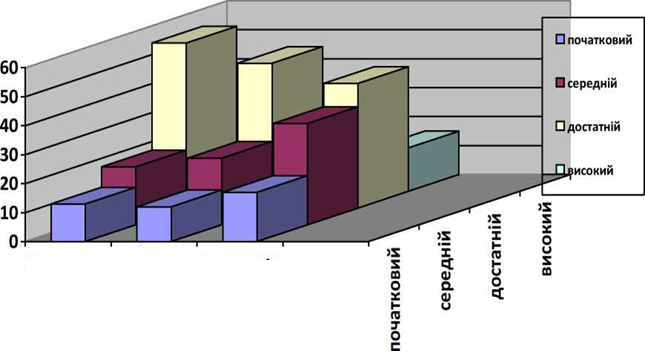 Серед 2-4 класів найкращі навчальні досягнення мають учні 3 класу (вчитель Богдан Н.П.). Учні початкових класів брали участь у предметних тижнях, загальношкільних заходах, навчальних екскурсіях, тощо.Аналіз навчальної роботи у школі ІІ ступеня (5-10 класи)Станом на 25.05.2020 року всі учні 5-10 класів атестовані.На достатньому рівні навчається майже 65 % учнів, на середньому рівні навчається 24 % учнів, на початковому рівні навчається 11%. Всі учні 1-9-х класів рішення педагогічної ради та наказом директора закладу освіти переведені до наступного класу.Рівень навчальних досягнень учнів 5-10 класів за 2017/2018, 2018/2019,2019/2020 навчальні роки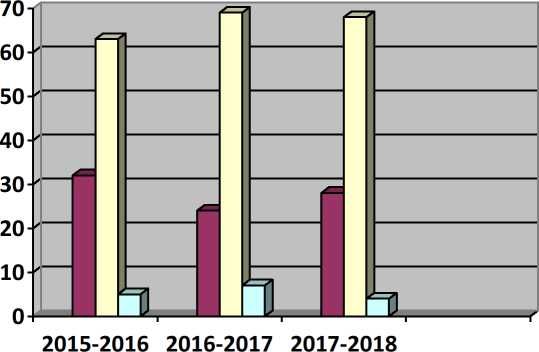 Усі уроки та виховні заходи мають корекційно-розвиткову спрямованість, яка стимулює в учнів розумову діяльність, пізнавальний інтерес до навчальних предметів.Все це відіграє важливу роль, щодо корекції індивідуальних особливостей учнів. Учні володіють необхідними знаннями з усіх предметів в рамках вимог навчальних програм для спеціального закладу освіти. При плануванні уроків приділяється значна увага індивідуальній роботі з кожним учнем. Педагоги підбирають такі методи та прийоми навчання, які б дали змогу кожній дитині оволодіти певними знаннями та навичками.Аналіз навчальних досягнень учнів, результатів річних контрольних робіт, показав, що рівень знань, практичних навичок та вмінь учнів з основ наук задовільний. Проте слід зазначити, що окремі вчителі працюють не на рівні сучасних вимог, не враховують індивідуальних особливостей дітей, недостатньо здійснюють диференційоване навчання, не приділяють достатньої уваги учням, що мають початковий рівень успішності.Підводячи підсумки роботи проведеної в освітньому закладі протягом навчального року, слід відмітити, що учнівський колектив був достатньо згуртований, дисциплінований, працьовитий.  Цьому сприяв мікроклімат доброзичливого, бережного ставлення до учнів та належні умови для їх навчання, виховання, організації побуту і дозвілля.Внаслідок проведеного аналізу  виявлено, що учні класів мають інтерес до вивчення навчальних предметів «Соціально-побутове орієнтування», «Фізичної культури», «Ритміки», «Я і Україна», «Трудове навчання» тощо.1.5  Аналіз роботи з питань охорони праціОдним з пріоритетних напрямків роботи закладу з охорони праці є створення належних, безпечних і здорових умов праці всіх учасників навчально-виховного процесу, ефективної системи управління охороною праці, підвищення рівня безпеки праці шляхом проведення постійного технічного нагляду за станом обладнання, удосконалення його надійності та безпечності, створення нешкідливих та безпечних умов праці, проведення навчання професійної підготовки і підвищення кваліфікації працівників з питань охорони праці.Під постійним контролем знаходяться питання реалізації комплексних заходів для досягнення встановлених нормативів та підвищення існуючого рівня охорони праці, які щорічно розробляються за участю сторін колективного договору. Адміністрація закладу приділяє багато уваги забезпеченню належного утримання будівлі, інженерних комунікацій, веде постійний моніторинг за їх технічним станом.За звітний період значно покращився рівень протипожежної безпеки. Майже повністю виконані пункти приписів пожежної інспекції. Але разом з тим, не виправлено пункти приписів, виконання яких пов'язане з великими капітальними затратами на їх реалізацію (не  проведено реконструкцію водонапірної башні).Загальний стан матеріально-технічної нормативності охорони праці задовільний. Використання навчальних кабінетів раціональне. Освітлення потребує удосконалення, технічні засоби частково відповідають діючим стандартам. Забезпечено чіткий режим для учнів. Обладнання харчоблоку та пральні укомплектоване, повністю відповідає нормі. У наявності та працездатне протипожежне обладнання (постійно здійснюється придбання, заміна, ремонт).Технічний стан діючих ліній електромереж, контуру заземлення, внутрішніх мереж водопостачання, систем вентиляції, внутрішніх мереж каналізації у нормі. Постійно контролюється технічний стан, здійснюються ремонтні роботи.Благоустрій та прибирання прилеглої території, розвиток та удосконалення матеріально-технічної бази будівлі школи здійснюється за діючим планом. Аналіз роботи з питань охорони життєдіяльності учнів        Згідно з планом роботи освітнього закладу здійснювалась робота з  попередження  дитячого травматизму. Перед початком  навчальних занять один раз на рік, а також при зарахуванні до освітнього закладу учня (вихованця) проводиться вступний інструктаж з безпеки життєдіяльності. Програма та порядок проведення вступного інструктажу з безпеки життєдіяльності затверджено наказом директора навчального закладу. Щотижня вихователями  проводились бесіди з безпеки життєдіяльності для вихованців (правила пожежної безпеки; безпека дорожнього руху; правила поводження з вибуховими речовинами; поводження з електроприладами та побутовими предметами; правила поведінки в лісі; правила поводження на льоду та водоймищах взимку; правила поводження з ріжучими та колючими предметами; безпека під час грози, повені, інших стихійних лих; першої медичної допомоги).     У жовтні 2019 року  та квітні  2020 року  проведено тижні знань з основ безпеки життєдіяльності, під час якого в учнів формувалися  навички орієнтування в різних життєвих та надзвичайних ситуаціях, діти вивчали «Правила пожежної безпеки в Україні», історію пожежної та рятувальної служби, знайомились з професією рятувальника МНС,  проводилась робота з профілактики нещасних випадків під час пожежі, учні відвідали пожежно-технічну виставку.    У   закладі освіти створені безпечні умови для навчання та виховання учнів. Учасники освітнього процесу в цілому дотримуються санітарно-гігієнічних вимог та вимог безпеки під час проведення уроків та позакласних заходів. Відповідно до нормативних вимог з учнями проводяться відповідні інструктажі, індивідуальні бесіди.       Одним із шляхів запобігання наявних негативних факторів та  подолання їх наслідків, практичної реалізації завдань, визначених у державних документах, є викладання навчального предмета «Основи здоров'я», програма якого визначається практичним спрямуванням, передбачає формування основних моделей безпеки під час виникнення побутових, природних, техногенних надзвичайних ситуацій.        Перед шкільними канікулами класні керівники та вихователі 1-10-х класів проводили   інструктажі учасників освітнього процесу щодо безпеки життєдіяльності під час літніх канікул продотримання обмежень задля запобігання поширенню гострої респіраторної хвороби COVID-19, спричиненої коронавірусом SARS-CoV-2, правил пожежної безпеки, електробезпеки, безпеки дорожнього руху, профілактики шлунково-кишкових захворювань, норм виробничої санітарії, правил поведінки в громадських місцях, а також поводження з незнайомими людьми та предметами, користування громадським транспортом, попередження травмування на об’єктах залізничної інфраструктури, правил поводження на річках і водоймах, поведінки в умовах підвищення температури, попередження випадків перегрівання на сонці, дій у випадку надзвичайних ситуацій тощо за відповідними інструкціями з реєстрацією у журналах, відповідні інструктажі з записом в журналах реєстрації первинного, позапланового, цільового інструктажів з безпеки життєдіяльності.            На засіданнях педагогічної ради, нарадах при директорові згідно з планом  заслуховувались питання з охорони праці, запобігання дитячому та дорослому травматизму.          Уся робота з охорони праці у навчальному закладі направлена на створення безпечних умов проживання і перебування дітей у навчальному закладі, збереження життя, здоров’я та працездатності вихованців і працівників в процесі трудової діяльності.    З метою організації роботи з охорони праці та забезпечення безпеки життєдіяльності учасників освітнього процесу перед початком  навчального року видано низку наказів з попередження травматизму учнів (вихованців) та дорослих, протипожежної безпеки, безпеки дорожнього руху, роботи закладу в умовах пандемії, створення системи охорони праці у навчальному закладі. Записи у журналах реєстрації інструктажів, обліку дитячого та дорослого травматизму ведуться систематично.             Видані накази про організацію роботи з охорони праці, заповнені акти-дозволи на проведення занять у навчальних класах, майстернях, акт перевірки готовності навчального закладу на 2020/2021 навчальний рік, проведено заміри опору ізоляції електроустановок, електропроводки та заземлювальних пристроїв; у колективному договорі є розділ з питань охорони праці, правила внутрішнього розпорядку.На кожному поверсі, у кожному навчальному кабінеті розташований план евакуації на випадок пожежі або інших стихійних лих, пожежні виходи функціонують, на всіх розетках змінної напруги і розподільчих щитах є маркування.                                                                                                                                                                                    Протягом 2020/2021навчального року служба охорони праці: забезпечила всі структурні підрозділи освітнього закладу первинними засобами пожежогасіння згідно вимог Правил пожежної безпеки в Україні та працездатності пожежних кранів, нормативно-правовими документами  з охорони праці, що діють в межах закладу, посібниками та іншими навчальними матеріалами з цих питань; роботу кабінету з охорони праці та безпеки життєдіяльності, підготовку інформаційних стендів, куточків з охорони праці, безпеки життєдіяльності;  організувала і провела  навчання та перевірку знань з питань охорони праці  та електробезпеки робітників обслуговуючого персоналу закладу (робітники кухні, пральні,  робітники з комплексного обслуговування й ремонту будівель, водії, тракторист); навчання та перевірку знань з охорони праці та безпеки життєдіяльності з новоприйнятими працівниками закладу; розроблення  плану заходів до проведення «Дня цивільного захисту».  Робота з цивільного захисту проводилась у   закладі освіти відповідно до чинних нормативних документів. Головним завданням підготовки Цивільного Захисту було запобігання виникненню надзвичайних ситуацій і високий професіоналізм у випадках ліквідації наслідків, реального захисту  учасників освітнього процесу від надзвичайних ситуацій, техногенного, природничого, воєнного характеру.       З учасниками освітнього процесу проводились теоретичні заняття  та практичні тренування відповідно плану роботи навчального закладу на 2019/2020 навчальний рік.      У 2020/2021 навчальному році  необхідно  продожити роботу з формування навичок правильних дій  у надзвичайних ситуаціях, працювати над удосконаленням роботи з Цивільного захисту та  зміцненні матеріально-технічної бази, зосередити увагу та покращити профілактичну роботу з працівниками обслуговуючого персоналу по забезпеченню  знання, вміння, переконання, способів з упередження побутового травматизму, які необхідні кожній людині для збереження свого життя і здоров`я, а також забезпечення проведення навчання по наданню першої медичної допомоги учасникам освітнього процесу. Завдяки виконанню вище перерахованих заходів у навчальному закладі відсутні випадки виробничого травматизму, та професійних захворювань.1.7 Аналіз роботи шкільного психолого-педагогічного консиліумуЗ метою вивчення індивідуальних особливостей розвитку учнів, визначення відповідних умов навчання, виховання, корекції, реабілітації та працевлаштування учнів освітнього закладу, на початку 2019/2020 навчального року  продовжив роботу шкільний психолого педагогічний консиліум, який працював згідно з планом роботи та графіком. Учні, які обстежені членами консиліуму, фіксуються у журналі, ведеться книга протоколів.Під час обстеження учнів консиліум керується аналітичними матеріалами вивчення особливостей інтелектуального розвитку школяра. На початку року були обстежені діти, які зараховані до 1-го класу, з метою вивчення рівня їхньої підготовки, оптимальних умов навчання кожного з них. Надано рекомендації щодо розподілу учнів на уроки професійно-трудового навчання, занять з розвитку мовлення та   лікувальної фізкультури.Було розглянуто індивідуальні навчальні плани для учнів, які навчаються за індивідуальним планом  з української мови, математики. Всі рекомендації, надані шкільним психолого-педагогічним консиліумом, були затверджені на засіданні педагогічної ради. В жовтні 2019 року було вивчено рівень адаптації учнів при переході до середньої та старшої вікової групи, проведено конференцію на тему: «Обговорення матеріалів вивчення рівня шкільних знань та пізнавальних можливостей учнів 5 класу та їх адаптації до нових умов навчання». Медична сестра Оксентюк О.С. ознайомила з результатами поглибленого медичного огляду учнів. Членами шкільного психолого-педагогічного консиліуму були надані рекомендації щодо подальшого навчання учнів.На засіданні обговорені виступи «Причина та корекція труднощів у навчанні дітей з інтелектуальними порушеннями різного ступеня», «Формування здорового способу життя учнів освітнього закладу», «Соціально-психологічний тренінг, як засіб соціальної адаптації учнів з обмеженими можливостями», «Стан корекційної роботи в спеціальній школі», які підготували члени шкільної психолого-педагогічного консиліуму, вчителі- дефектологи.У квітні 2020 року було розглянуто підсумки роботи з учнями, які навчаються за індивідуальними навчальними планами. У зв'язку з тим, що збільшилась кількість учнів з початковим рівнем навчальних досягнень,  з метою здійснення індивідуального підходу при роботі з такими дітьми були написані індивідуальні програми з математики та української мови. Також надані рекомендації продовжувати учням, які мають початковий рівень навчальних досягнень з предметів «Математика», «Українська мова»  навчання за індивідуальним планом протягом 2020/2021 навчального року. Обстежено учнів 9-10 класів та надано рекомендації випускникам та батькам з подальшого їх навчання та працевлаштування.1.8 Аналіз роботи шкільної бібліотеки 	Свою діяльність шкільна бібліотека проводить згідно з планом роботи, який є складовою частиною плану навчально-виховної роботи школи. Бібліотека – структурний підрозділ школи, основна мета якого – забезпечення освітнього процесу інформацією. 	Обслуговування читачів проводиться в режимі абонементу та читального залу. Облік користувачів та книговидачі в бібліотеці ведуться відповідно до встановленого порядку: в читацьких формулярах, щоденнику роботи шкільної бібліотеки.                Освітній процес був забезпечений підручниками та методичними матеріалами. Згідно з програмами учні отримали комплекти підручників. Крім підручників бібліотека забезпечує дітей програмною літературою для позакласного читання, а також літературою для тематичних переглядів, рефератів, доповідей. 	Пріоритетними в роботі шкільної бібліотеки є вирішення таких завдань:          - допомога учням у оволодінні програмовими знаннями та їх закріпленням;         - пропаганда здорового способу життя;         - пошук нових форм роботи з виховання в учнів загальнолюдських цінностей, гуманізму, милосердя, духовності, естетичної, трудової, економічної культури;          - виховання в учнів поваги до державних символів України, Конституції України;         - використання різноманітних форм і методів краєзнавчої роботи, виховання любові до рідного краю;         - обслуговування педагогів, спрямоване на підвищення їх методичної та педагогічної майстерності;          - виховання національної свідомості;         - розвиток культури мовлення.             Методичну допомогу педагоги одержують завдяки періодичним виданням, яких  надходило до бібліотеки закладу 32 найменування та новим надходженням науково-методичної  літератури.            На допомогу педагогам, учням для формування ключових  компетентностей бібліотека використовує різноманітні форми: літературні вікторини, ігри, бесіди, інформаційні години, виставки, конкурси, консультації, екскурсії, КВК.           З цією метою у бібліотеці оформлені тематичні художньо-ілюстративні виставки, папки, полиці.         	 Виходячи з основних завдань державної програми «Освіта», Закону України «Про загальну середню освіту», Концепції Державної цільової програми підтримки та розвитку читання на період до 2020 року важливе місце відводиться для створення умов для розвитку інтелектуального потенціалу нації, зокрема шляхом підвищення читацької активності, рівня культурної компетентності  та зацікавленості учнів у користуванні друкованою книгою, як джерелом інформації. За  2019/2020 навчальний рік бібліотеку відвідало всього читачів  –  1499, з них учнів – 1101, педагогів – 398.   Станом на 01.06.2019 фонд бібліотеки складає: 8075 одиниць книг та брошур, фонд  підручників – 1296 одиниць. Книговидача – 3196 книг.              За 2019/2020 навчальний рік  фонд бібліотеки поповнився на 185 примірників підручників, передплачено 46 періодичних видань, враховуючи потреби навчального закладу на 2019/2020 навчальний рік.          Свою діяльність бібліотека спрямовує на популяризацію книг серед дітей, формування їхнього світогляду, реальну допомогу кожній дитині в задоволенні особистих читацьких інтересів, потреб, запитів. Бібліотека брала участь у проведенні предметних тижнів, активно використовуючи можливості інтернету.          Головним в удосконаленні бібліотечної діяльності був девіз: «До серця дитини через захоплення книгою»  та  поглиблена робота з читачами, пошук найбільш ефективних її форм, які забезпечать безпосередню участь користувачів у заходах, активізують сприйняття інформації.            Аналізуючи роботу шкільної бібліотеки за 2019/2020 навчальний рік, можна сказати, що виконано завдання відповідно плану. На 2020/2021 навчальний рік пріоритетним напрямком роботи визначено гуманно-особистісний підхід до дітей в освітньому процесі, провадження інноваційних технологій та функціонування розділу «Бібліотека» на сайті школи.                 1.9 Аналіз роботи медичної служби освітнього закладу          У 2019/2020 навчальному році медична служба навчального закладу укомплектована  медичними кадрами відповідно до штатного розпису. У освітньому закладі в наявності всі нормативно-правові документи з питань організації роботи з медичного обслуговування дітей, передбачені законодавством України.           На  всіх  дітей закладу заведені   особисті  картки  дитини  та форма щеплень – 063-о.  Лікарем постійно проводився  амбулаторний   прийом  дітей.  Новоприбулі діти проходили медичний огляд, оглядалися лікарем та медичною сестрою. На  кожного  учня  оформлені  листи  здоров’я, якими користуються педагогічні  працівники,   для  ознайомлення  з  фізичними  та  медичними  показниками  учнів.	Протягом навчального року проводився медико-педагогічний контроль за уроками фізкультури.           З метою забезпечення і зміцнення здоров’я  дітей, профілактики хронічних захворювань, визначення групи здоров’я та групи занять фізкультурою, проведено два поглиблених медичних огляди учнів (13.10.2019р.) комісією в складі лікарів-спеціалістів ТМО Любомльського та Шацького районів та медичної служби навчального закладу. Загальний  моніторинг  поглиблених  медичних  оглядів  учнів (вихованців) за  період  2019/2020  навчального  рокуПорівняльний  аналіз  стану  здоров’я учнів (вихованців)  навчального закладу            За показниками порівняльного аналізу стану здоров’я учнів (вихованців) зменшилась кількість хвороб ендокринної системи, кістково-мꞌязової системи.          За підсумками  медичного огляду здійсненого  комплекс лікувально-оздоровчих заходів:- електрокардіографічне обстеження – 25 дітей;- проліковано за 2019/2020 рік у психіатричних стаціонарах – 6 дітей;- проліковано у дитячому соматичному відділені – 11 дітей;- проліковано у стаціонарах у 2019/2020 навчальному році – 27 дітей.З 12 лютого 2020 року у гематологічному відділенні  Волинської обласної дитячої лікарні перебував учень 10 класу, який отримав комплексне лікування і догляд згідно призначення лікарів.       Результати медичних оглядів доведено до відома батьків. Протягом навчального року всі діти обстеженні на ентеробіоз.          Згідно  наказу  Міністерства охорони здоров’я України № 38  від 22.08.1994 року  «Про   організацію  та  проведення   заходів  по  боротьбі  з  педикульозом»,   один  раз  на  тиждень  та  після  канікул  проводиться  огляд  дітей  на  педикульоз  та  коросту.  	 Згідно  наказу  Міністерства охорони здоров’я України  № 595 від 16.09.2011 року  «Про  порядок  проведення  профілактичних  щеплень  в  Україні  та  контроль  якості  й  обігу  медичних  імунобіологічних  препаратів»  складається  план  профілактичних  щеплень дітям та  забезпечується  його  виконання.            У навчальному закладі постійно працює фізіотерапевтичний кабінет.  Діти проліковані від таких захворювань як: риніт, ринофарінгіт, ГРВІ, бронхіти.           У навчальному закладі медичним персоналом постійно здійснюється контроль за харчуванням дітей:- організація  і якість приготування їжі; - виконання норм харчування;- дотримання санітарно-гігієнічних норм співробітниками харчоблоку;- проводення аналізу культури харчування дітей;- виконання умов харчування дітей;- дотримання вимог до зберігання продуктів харчування;- виконання санітарно-гігієнічного стану харчоблоку.Санітарно-просвітницька робота серед учнів проводилась відповідно плану. Завдання виконані у повному обсязі. Здійснюється контроль за проходженням періодичних медичних оглядів працівниками навчального закладу, за виконанням режиму дня, повітряно-температурного режиму спалень і класів, санітарно-гігієнічного режиму.Створено інформаційний куточок в медичному кабінеті з пропаганди здорового способу життя, надання першої долікарняної допомоги в надзвичайних ситуаціях та профілактики інфекційних та вірусних захворювань. Протягом навчального року було вжито  заходів щодо   збереження  і  зміцнення  здоров’я,  гігієнічне  виховання  дітей,    вивчення  основ  гігієни  та на  створення  умов для учнів (вихованців),  що  відповідають  вимогам  санітарних  норм.	Сформовано матеріально-технічну базу медичної служби, яка складається  з  кабінету  лікаря,  кабінету  медичної сестри,  маніпуляційного  кабінету, стоматологічного кабінету, кабінету  сестри медичної з дієтичного харчування,  фізіотерапевтичного  кабінету, який оснащений апаратами для профілактики захворювань і лікування дітей. Медичний  пункт забезпечений засобами невідкладної допомоги.Завдання  медичної  служби  на  2020/2021  навчальний  рік:- своєчасно організовувати медичні огляди школярів, призначати лікувально- оздоровчі заходи;-проводити аналіз результатів поглибленого медичного огляду та складати план заходів, спрямованих на укріплення здоров'я;-вести контроль за освітньою роботою, організацією харчування, відпочинку, слідкувати за температурним режимом, провітрюванням, освітлюванням приміщень;-вести облік та збереження медичного інвентарю, медикаментів, матеріалу та щеплень;-організація та проведення планової диспансеризації дітей;-організація роботи з фізичного виховання, літніх оздоровчих заходів;-проведення протиепідеміологічних заходів;-підвищення кваліфікації медичних працівників;-здійснення контролю режимом дня та харчування дітей освітнього закладу;-організація активного спостереження та лікування дітей, які знаходяться на диспансерному обліку;-аналіз діяльності з приводу надання медичної допомоги;-проведення санітарно-просвітницької роботи з дітьми, батьками та педагогічними працівниками.;-проведення навчання педагогічних працівників наданню першої медичної допомоги вихованцям;-організація цілодобового чергування медичним персоналом.Аналіз роботи психологічної служби освітнього закладуРобота практичного психолога у 2019/2020 навчальному році здійснювалася за темою «Позитивна соціалізація учнів (вихованців) освітнього закладу  та розвиток високоадаптивної особистості» та відповідно до  складеного річного плану практичного психолога  затвердженого т.в.о. директора школи.Завдання, над якими працювала психологічна служба протягом 2019/2020 навчального року:Корекційно-розвиткова спрямованість освітнього процесу.Організація адаптаційного періоду в учнів 1-го та 5-х класів, який включає в себе діагностичну, корекційно-відновлювальну та просвітницьку роботу.Виявлення та обстеження учнів, які потребують соціально-психологічної корекції та надання їм психолого-педагогічної допомоги.Проведення психологічної експертизи та психолого-педагогічної корекції девіантної поведінки неповнолітніх учнів та інших проявів асоціальної форми поведінки;Проведення профілактики злочинності, алкоголізму, наркоманії та інших шкідливих звичок серед учнів освітнього закладу;Організація профорієнтаційної роботи з учнями 9-10 класів, яка включає в себе наступні види робіт: діагностичну, консультаційну та просвітницьку;Здійснення консультаційної допомоги педагогічному колективу щодо впровадження та адаптації інноваційних методик навчання та виховання з урахуванням особливостей вікового та психофізичного розвитку учнів.Робота психолога була спланована за наступними критеріями:Психодіагностична робота, яка поділяється на групову та індивідуальнуКонсультаційна робота, яка надається учням, вчителям та батькамКорекційно-відновлювальна робота з учнями, яка поділяється на групову та індивідуальнуПсихологічна просвіта, яка надається учням школи їх батькам та педагогічним працівникамОрганізаційно-методична робота, яка включає в себе самоосвіту, роботу з документацією.Протягом 2019/2020 навчального року Гурба О.В. здійснювала психодіагностичне обстеження учнів освітнього закладу. При здійсненні психодіагностичного обстеження учнів, були використані методики, що спрямовані на:діагностику пізнавальних процесів учнів 1-го класу з метою вивчення їх готовності до навчання в закладі та діагностика адаптації учнів 5-х класів при переході до середньої ланки навча;діагностику міжособистісних відносин;діагностику креативності, сформованості особистості учнів старших класів та визначення девіантної поведінки;діагностика емоційно-вольової сфери, мотивації та дезадаптації;профорієнтації, соціальної та комунікативної компетенції.Також, за виявленими недоліками, а саме: знижена самооцінка, труднощі у спілкуванні з однокласниками, виникнення труднощів у розвитку пізнавальних процесів та емоційно-вольової сфери, важка адаптація учнів до нових умов навчання, труднощі у стосунках батьків та дітей, загроза професійного та емоційного вигорання, виникнення труднощів у виборі майбутньої професії були проведені індивідуальні та групові консультації з учнями, батьками, педагогами освітнього закладу.Педагогічному колективу були надані консультації в організації виховної роботи, а саме: з питань запобігання конфліктам в учнівському колективі, виявлення дітей «групи ризику», проведення профілактики правопорушень серед неповнолітніх, формування навичок здорового способу життя, а також запобіганню професійному вигоранню.За підсумками проведення консультаційної роботи було:ознайомлено батьків з роботою психологічної служби та практичного психолога зокрема, як невід’ємної частини освітнього  процесу та успішної адаптації учнів до навчання;надано рекомендації батькам та вчителям щодо подолання труднощів в навчанні та і вихованні першокласників, та адаптації учнів 5-х класів в старшій школі;надано індивідуальні та групові консультації учням з порадами для зниження напруженості, підняття самооцінки, прийняття раціонального рішення для подолання міжособистісних конфліктних ситуацій;надано консультації батькам та випускникам стосовно нормативно-правової бази при подальшому працевлаштуванні та інше.Протягом всього навчального року проводилась корекційно-відновлювальна та розвивальна робота із учнями початкових та середніх класів. Всього 48 ігрових занять. Для цього були використані наступні програми розвивальних занять:для учнів початкових класів - «Казкова школа», дана програма направлена на подолання дезадаптації учнів перших класів, зниження тривожності. Результати моніторингу рівня тривожності учнів та дезадаптованості до навчання до корекційно-відновлювальних занять та після них показали значне зниження кількості проявів тривожності та дезадаптованості учнів;для учнів середніх класів - занять зі зниження агресивності дітей «Пізнай себе і ти побачиш - світ прекрасний!», дані заняття направлені на те, щоб навчити дітей конструктивним формам поведінки та основам комунікації, розвивати способи адекватного сприйняття себе та інших людей, розвивати навички саморегуляції своїх емоцій. Результати проведених корекційно-відновлювальних занять показали, що більшість дітей стали більш стримані до оточуючих, менше проявляють не мотивовану агресію, значно знизилися провокації конфліктів серед вихованців;для учнів п'ятих класів - корекційно-розвивальна програма «П'ятий клас: від адаптації до успіху», дана програма направлена на формування вмінь і навичок успішного переходу й полегшення адаптації учнів 5-го класу на новому ступені навчання. Отримані результати проведених занять показали, що учні 5-го класу успішно подолали шкільну тривожність, на достатньому рівні сформувалося вміння володіти собою під час уроків;проведення ділових ігор для учнів 9-10 класів - «Моя професія - мій життєвий вибір», такі ігри допомагають дітям ознайомитися з алгоритмом вибору професії, вдосконалити знання учнів з типами професій, діагностувати здібності і нахили учнів;  проведення корекційно-відновлювальної роботи з учнями, які схильні до правопорушень - «Заняття з профілактики правопорушень серед неповнолітніх». Ця програма спрямована на попередження соціально небажаних вчинків підлітків, булінгу. Враховуючи отримані результати нприкінці занять, можна з впевненістю сказати, що у даних дітей сформувалася більш адекватна самооцінка, розвинули позитивну Я - концепцію особистості підлітка, сформували уміння робити вибір і брати на себе відповідальність;проведення розвивальних занять для учнів середніх класів - «Розвиток творчої особистості». Дані заняття направлені розвиток творчих здібностей, креативного мислення, різних видів пам'яті, уяви, фантазії, уваги.  У дітей зріс інтерес до творчої діяльності.Враховуючи результати, отримані після корекційно-відновлювальних та розвивальних занять важливо подовжити роботу в даному напрямку у наступному 2020/2021 навчальному році.У 2019/2020 навчальному році практичний психолог виступала з доповідями:на засіданні педагогічної ради: «Робота педагогічного колективу щодо формування здорового способу життя та боротьби зі шкідливими звичками»;на засіданні методичного об’єднання класних керівників: «Особливості адаптації учнів при переході до середньої ланки навчання»;на нараді при директорові: «Особливості розвитку пізнавальних процесів учнів освітнього закладу», «Визначення професійно важливих якостей учнів освітнього закладу».Підбивши підсумки проведеної роботи, можна сказати, що вона дала позитивні результати. Враховуючи такі результати практичному психологу слід продовжити працювати в цьому напрямку та ще більш поглибити свою роботу з учнями, які потребують допомоги в адаптації до нових умов середовища.У подальшій роботі практичному психологу слід приділити більше уваги індивідуальним консультаціям, що спрямовані на формування самостійного прийняття рішення з боку учнів, підвищення рівня самооцінки учнів, самоорганізації, зниженню напруженості в учнівському колективі, формуванню комунікативної компетенції.При консультаційній роботі з педагогічним колективом школи-інтернату приділити більше уваги запобіганню професійному вигоранню.Для підвищення ефективності корекційно-відновлювальної та розвивальної роботи в навчально-виховному процесі необхідно враховувати специфіку та рівні розвитку пізнавальних процесів, які відображають індивідуальні та вікові особливості розвитку кожної дитини.Аналіз працевлаштування випускників 9-х, 10-х класівОдним із напрямків роботи закладу освіти є контроль за подальшим здобуттям професійної середньої освіти випускниками 9-10-х класів та їх працевлаштуванням.У 2020 році свідоцтво про закінчення спеціальної загальноосвітньої школи отримали 10 учнів, з них дітей-сиріт та дітей, позбавлених батьківського піклування - 4, дітей-інвалідів -7. Продовжили навчання в ПТНЗ - 7 випускників.Упродовж 2019/2020 навчального року вихователями та класними керівниками випускних класів проводилася систематична профорієнтаційна робота з учнями 9-10-х класів щодо визначення ними подальшого навчання: виявлення нахилів та інтересів вихованців, анкетування та бесіди, тестування, зустрічі з працівниками робітничих професій.У шкільній бібліотеці функціонує куточок профорієнтаційної роботи, який постійно поповнюється методичною та агітаційною літературою щодо раціонального вибору майбутньої професії учнями 9-10-х класів.Профорієнтаційна робота в школі побудована на тісній співпраці з ПТНЗ. Школою укладені угоди про співробітництво з Локачинською філією Оваднівського професійного ліцею, Торчинським професійно-технічним училищем, розроблений план спільних заходів із профорієнтаційної роботи.  Випускниками 9-10-х класів були відвідані навчальні заклади, які вони обрали для подальшого навчання. Особливої уваги потребувало влаштування дітей-сиріт та дітей, позбавлених батьківського піклування.1.12 Аналіз виховної роботи       Уся система виховання в школі мала на меті допомогти учневі стати самодостатньою, всебічно розвиненою, соціально активною особистістю. Завдяки цьому  система виховної роботи в школі сприяла мотивації до саморозвитку, самореалізації всіх учасників освітнього процесу.       У 2019/2020 навчальному році виховна робота в школі  була спрямована на реалізацію загальношкільної виховної теми:  «Формування патріота і громадянина, національно свідомої, цілісної, гармонійно розвинутої особистості, здатної до адаптації в суспільстві» і проводилась на науково-методичній основі відповідно до реалізації Концепції державної політики у сфері реформування загальної середньої освіти «Нова українська школа» на період до 2029 року, схваленої розпорядженням Кабінету Міністрів України від 14.12.2016 № 988, річного плану роботи школи на 2019/2020 навчальний рік. Виховна робота  була спрямована на виконання Законів України „Про освіту”, „Про загальну середню освіту”, «Про позашкільну освіту», Національної програми правової освіти та Концепції національно-патріотичного виховання дітей та молоді, затвердженої наказом Міністерства освіти і науки України від 16.06.2015 р. № 641.         На основі цих нормативно-правових документів у школі було видано такі розпорядчо-інструктивні накази з виховної роботи: «Про закріплення класних кімнат та кабінетів за класами на 2019/2020 н.р.», «Про запобігання дитячому травматизму серед учнів та вихованців під час проведення навчально-виховного процесу та в побуті у  2019/2020 навчальному році», «Про організацію чергування учнів та вчителів по школі у 2019/2020     навчальному році», «Про розподіл гурткової роботи на  2019/2020 навчальний рік», «Про призначення відповідального за організацію харчування учнів школи», «Про призначення з числа педагогічних працівників школи громадського інспектора з охорони дитинства на 2019/2020 навчальний рік»,    «Про організацію роботи з профілактики злочинності та правопорушень серед учнів школи у 2019/2020 навчальному році», «Про призначення з числа педагогічних працівників відповідального за роботу ради профілактики правопорушень серед учнів», «Про організацію виховної роботи в школі у    2018/2019 навчальному році», «Про роботу з дітьми пільгового контингенту у 2018/2019 навчальному році»,  навчальному році», «Про збереження життя і здоров’я учнів, попередження дитячого травматизму під час осінніх канікул 2019/2020  навчального року», «Про стан роботи предметних гуртків і спортивних секцій», «Про  безпеку життєдіяльності учасників освітнього процесу  під час зимових канікул  2019/2020  навчального року», «Про дотримання правил охорони праці, пожежної безпеки та безпеки життєдіяльності під час проведення новорічних та різдвяних свят    2019/2020   навчального року», «Про збереження життя і здоров’я учнів, попередження дитячого травматизму під час весняних канікул   2019/2020   навчального року»         Метою виховної діяльності було створення цілісної моделі виховної системи на основі патріотичних, громадянських та загальнолюдських цінностей, тому  виховна діяльність здійснювалась у відповідності до наступних ключових напрямів: Національно-патріотичне і громадянське вихованняМорально-духовне і гуманістичне вихованняПравове, превентивне виховання і формування здорового способу життяЦіннісне ставлення до себеЦіннісне ставлення до сім'ї, родини, людейЦіннісне ставлення особистості до суспільства і державиЦіннісне ставлення до праціЦіннісне ставлення до природиЦіннісне ставлення до культури і мистецтва.          Серед основних завдань виховної роботи школи були наступні:         -  Забезпечити доступність до якісної освіти усіх дітей прилеглого округу, області,  сприяти збереженню мережі та контингенту учнів школи. З цією метою підвищувати іміджеві характеристики школи щодо надання якісних освітніх послуг.         -    Продовжити роботу по формуванню в учнів навичок здорового способу життя.           -    Забезпечити соціальний захист учнів  школи.         -   Підвищити ефективність роботи з попередження дитячого травматизму як під час навчально-виховного  процесу так і поза межами школи.         -   Посилити спрямованість виховної роботи на формування в дітей та молоді любові до Батьківщини, громадянських якостей.         -   Популяризувати культурне розмаїття, історичну спадщину країни, рідного краю; формувати історичну пам’ять підростаючого покоління, забезпечити духовну єдність поколінь.         - Сприяти формуванню духовно-моральних взаємин між усіма учасниками освітнього процесу, толерантного ставлення до представників інших народів, культур і  традицій, до однолітків, батьків, інших людей; вихованню пошани та любові до культурного спадку свого народу та мистецтва, культивуванню кращих рис української ментальності: працелюбності, свободи, справедливості, доброти, чесності, відповідального ставлення до природи.        -   Активізувати застосування сучасних форм і методів правової та превентивної освіти, формування здорового способу життя, фізичного розвитку і культури, спрямованих на формування сталої відповідальної поведінки, імунітету до негативних впливів соціального оточення.      Виховна система роботи школи була зорієнтована на особистість як відправний компонент і кінцевий результат, на її розвиток, духовне і моральне збагачення і носила плановий, цілеспрямований характер. Цьому свідчить комплекс  актуальних питань, які розглядались на: нарадах при директорові:Про стан залучення дітей шкільного   до навчання (серпень)Про попередження дитячого травматизму під час організації навчально-виховного процесу (вересень)Про стан відвідування учнями школи (вересень)Про стан комплектування гуртків та спортсекцій (вересень)Про попередження дитячого травматизму в період осінніх канікул (жовтень)Про роботу щодо попередження правопорушень та злочинності серед учнів (жовтень)Про організацію та проведення осінніх канікул (жовтень)Про стан виховної роботи в школі за І семестр 2019/2020н.р. (грудень)Про роботу школи по застереженню від дитячого травматизму в період зимових канікул (грудень)Про організацію виховної роботи: забезпечення змістовного дозвілля учнів в період зимових канікул (грудень)Про попередження дитячого травматизму в період весняних канікул (березень)На нарадах при заступникові директора з виховної роботи:Про організацію роботи з обліку відвідування учнями школи (вересень)Про організацію чергування по школі. (вересень)Про ведення документації класного керівника (вересень)Про організацію роботи з попередження дитячого травматизму (вересень)Про роботу органів учнівського самоврядування (вересень)Про роботу з дітьми, схильними до правопорушень (вересень)Про роботу гуртків та спортивних секцій (вересень)Про роботу під час осінніх канікул (вересень)Про попередження дитячого травматизму у І-у семестрі (грудень)Про підсумки виховної роботи за І-й семестр (грудень)Про підсумки проведення місячника правових знань. (грудень)Про роботу під час зимових канікул.	 (грудень) Про роботу під час весняних канікул (березень)     За   2019/2020 навчальний рік у школі було проведено щорічні виховні заходи: свято Першого дзвоника; День захисника України;   День пам’яті жертв голодоморів 1932-1933рр., акція «Запали свічку!»; День вчителя; День української писемності та мови; День інвалідів; Всесвітній День боротьби зі Снідом; конкурс «Осінь золота»; «Козацькі розваги» до Дня збройних сил України; бібліотечні свята;  спортивне свято до Дня Українського козацтва;  заходи до дня визволення України від нацизму; зустрічі з юристами, працівниками ювенальної превенції центру соціальних служб сім’ї, молоді та спорту; тиждень правового виховання; заходи до Дня Святого Миколая; новорічні та різдвяні свята для учнів 1-10 класів, свято Останнього дзвоника.        Були проведені заходи з охорони життя та здоров’я учнів: місячник «Увага! Діти на дорозі!»; Тижні знань з основ безпеки життєдіяльності;    Всеукраїнський тиждень безпеки дорожнього руху; зустрічі з представниками ювенальної превенції,  спортивне свято до Дня збройних сил України;  участь у спартакіадах Волині.        На належному рівні проводилася  патріотична, правовиховна робота та робота з протидії усім видам насильства. У школі заплановано і проведено: уроки мужності; покладання вінків, урочисті лінійкри біля «Обеліску слави» та «Братської могили» ;   Всеукраїнський тиждень права; зустріч з представниками ювенальної превенції; диспут «Як захистити себе від насильства в сім`ї».         В рамках Всеукраїнського тижня правового виховання дітей та учнівської молоді класні керівники разом з вчителями історії та права провели: Всеукраїнський урок в 1-10 класах на тему «Права людини» з нагоди проголошення Загальної декларації прав людини, класні керівники, класоводи;  диспут «Кримінальний кодекс. Правопорушення і підліток» (9-10 кл., Сулік А.В.) конкурс малюнків на тему «Права дитини» (6 кл., Маїло Т.В.),    «Вірус лихослів’я і як з ним боротися?» (Стрикалюк В.Я.),  п’ятихвилинка «Чи знаєш ти свої права? Чи виконуєш ти свої обов’язки?» (Боярчук Т.М.)         Була проведена бесіди «Про попередження проявів дитячого алкоголізму та наркоманії» (доповідач Місюрина О.П. лікар-психіатр). 	Важливим напрямком виховної роботи був екологічний напрямок: проведено заходи з охорони довкілля  „Годівничка”,  „Чисте подвір’я”, „Зробимо країну чистою”, „Моя школа”.       Протягом року приділялась достатня увага роботі з профорієнтації учнів. Було продовжено співпрацю з Любомльським районним Центром зайнятості населення та підтримується співпраця з Локачинською філією Оваднівського професійного ліцею, налагоджена  співпраця з Торчинським професійно-технічним училищем.           Щоденно контролювався стан відвідування учнями занять, щомісяця проводилися рейди з профілактики правопорушень та злочинності серед учнів: „Урок”,  «Ні!»запізненням».   Проведений батьківський всеобуч з аналітичною довідкою про стан відвідування учнями навчальних занять. Батьки учнів, які систематично порушують Статут школи, запрошувалися на Раду профілактики та офіціально попереджалися про наслідки таких порушень.        Протягом року проводилася робота з попередження дитячого травматизму серед учнів. Проведено планові бесіди з попередження травматизму, інструктажі, додаткові лекції з питань електробезпеки, правил поведінки на водоймищах, порядку дій населення при виявленні вибухонебезпечних предметів або незнайомих предметів в містах загального користування, пожежі. У вересні пройшов місячник дорожнього руху «Увага! Діти на дорозі», у листопаді – Тиждень безпеки дорожнього руху, у квітні – Тиждень знань з основ безпеки життєдіяльності. МО вихователівСвято осені – концертна програма (вихователі Андрієвич А.Я.,  Верещук Г.Ф.Методичне об’єднання – засідання круглого столу на тему «Визначення орієнтирів виховної роботи на 2019-2020н.р.» Шкроба Н.В.День працівника освіти : Шкроба Н.В., Лонюк Н.П.Корекційний туризм «Навчаючись відпочиваємо»  Бондар С.І.Кушнір В.В., Шкроба Н.В.Андріївські вечорниці  Шкроба Н.В., Чирук П.В., Бондар С.І., Лонюк Н.П., Тахасюк Т.В.Шукаємо таланти «творчі конкурси»«Колобок на новий лад» Сушик О.С., Мороз С.В.Святий Миколай Верещук Г.Ф., Андрієвич А.Я., Кушнір В.В.Новорічні ранки: Шкроба Н.В., Лонюк Н.П., Тахасюк Т.В. Різдвяна казка МО класних керівників«Свято осені» презентація композицій - класні кервникиДень добра  Кушнір В.В.Основи безпеки життєдіяльності – тематичні заходи Куць С.В., Мороз С.В., Кушнір В.В., Гайова О.П.Відкриті класні збори Бондар С.І.Батьківські збори-презентації – класоводи, класні керівники           На кінець 2020 року було проаналізовано стан дитячого травматизму. Протягом навчального року в результаті дитячих  пустощів лише 6 учнів отримали травми в побуті, що свідчить про покращення стану роботи з попередження дитячого травматизму.           В закладі систематично працює Рада профілактики правопорушень, до складу якої входять вчителі, учні шкільного самоврядування «Крок», адміністрація школи, представники батьківської громадськості та правоохоронних органів. На засідання запрошуються   учні, класні керівники,   батьки. Шкільним психологом  постійно проводиться вивчення соціального стану учнів, особлива увага приділяється роботі з сім’ями, що опинилися в складних життєвих обставинах, соціально незахищеним категоріям учнів, учням схильним до правопорушень, дітям-сиротам, дітям, позбавленим батьківського піклування. З ними систематично проводиться індивідуальна робота з метою надання необхідної допомоги.    Проводилися засідання Ради школи, де розглядалися питання порушень правил поведінки та пропусків навчальних занять учнями школи без поважної причини. Слухалися пояснення як учнів, так і їхніх батьків про причини, що призвели до цього.В школі  працювало методичне об’єднання класних керівників (Кушнір В.В.) Робота методичного об’єднання у   2019/2020 навчальному році була   спрямована на  «Реалізацію особистісно орієнтованої системи виховання через формування ключових компетентностей учнів на основі використання методів активного   виховання». Протягом навчального року на засіданнях були розглянуті питання:- основні напрямки  виховної роботи на новий навчальний рік;- підведені підсумки  виховної роботи за 2019/2020 навчальний рік;-  форми педагогічної діяльності, щодо коригування поведінки учнів;         В освітньому закладі створена база медичних довідок дітей, відповідно до якої складені списки та визначені групи здоров’я учнів, в кожному класі оформлені листки здоров’я учнів.         Однією з ефективних форм розвитку соціальної активності учнів є їх залучення до участі у різноманітних конкурсах, які дозволяють розкривати творчі здібності за різними темами та напрямками. Протягом   2019/2020 навчального року учні школи взяли участь у таких конкурсах та турнірах:- в обласній виставці новорічних композицій «Новорічна композиція»;-    спартакіаді серед спеціальних шкіл ВолиніНа базі школи працює шкільний музей вишитої ікони та етнографічна кімната.   Виходячи з рівня розвитку шкільного колективу і його запитів а також об’єктиних і суб’єктивних можливостей основною метою у вихованні учнів у 2020/2021  навчальному році буде «Компетентнісно-орієнтований  підхід у формуванні  та розвитку особистості, здатної до самореалізації та самовдосконалення в умовах сучасного соціопростору». Пріоритетні завдання виховної роботи в 2019/2020 навчальному роціФормування, збереження і зміцнення всіх складових здоров'я учнів шляхом поліпшення організації спеціального педагогічно-охоронного режиму дня, фізичного виховання, надання дітям гігієнічних знань і навичок, запобігання шкідливим звичкам, формування свідомого, відповідального ставлення до свого здоров'я.Розвиток соціальної активності вихованців через різні форми учнівського самоврядування. Залучення учнівського активу до профілактичної роботи щодо попередження негативних проявів серед учнів.Задоволення потреб учнів у професійному самовизначенні, розвиток здатності до самостійного життєвого вибору.Виховання патріотизму, моральності, поваги до історичного минулого українського народу, його традицій і звичаїв.Розвиток еколого-натуралістичної, екскурсійної та краєзнавчої діяльностівихованців.Залучення дітей до участі в різних сферах діяльності на основі їх нахилів та здібностей.Створення умов для здобуття учнями та ученицями знань в безпечному освітньому середовищі, формування ставлень та навичок, які потрібні, щоб уникнути та запобігти проявам насильства, безконфліктного спілкування, ненасильницької поведінки.Допомога батькам в оволодінні системою знань та вмінь, необхідних для організації діяльності дитини з вадами інтелектуального розвитку.Удосконалення технології виховного процесу шляхом проведення заходів щодо підвищення методичної майстерності вихователів.Підвищення педагогічної майстерності вихователів шляхом розміщення своїх робіт у фахових виданнях з питань виховної роботи та створення особистих сайтів.Інтеграція зусиль батьківської громади, позашкільних закладів, громадських та благодійних організацій, правоохоронних органів та установ системи охорони здоров'я.1.13. Аналіз роботи соціального захисту учнів освітнього закладу  за 2019/2020 навчальний рікРобота з соціального захисту вихованців була спрямована на захист прав та інтересів учнів, профілактику негативних явищ серед учнівської молоді, розвиток соціальної компетентності дітей, професійну орієнтацію учнів, соціально- психологічну просвіту всіх учасників освітнього процесу. У школі протягом 2019/2020 навчального року навчалось 123 учнів віком від 6 до 18 років.Упродовж 2019/2020 навчального року були здійснені наступні заходи щодо соціального захисту учнів:проводились ознайомлення педагогічного колективу з нормативними документами, що регулюють законодавство в галузі охорони дитинства;розглядались питання соціального захисту дітей пільгових категорій на нарадах при директорові, засіданнях педагогічних рад, засіданнях методичних об'єднань вихователів, класних керівників;проводилась робота щодо стягнень на користь вихованців аліментів з батьків, які позбавлені батьківських прав;забезпечувався захист майнових та житлових прав вихованців;проводилась робота по влаштуванню дітей у сімейні форми виховання;створений та систематично оновлювався банк даних на всіх вихованців закладу та банк даних дітей пільгового контингенту.На кінець 2019/2020 навчального року в освітньому закладі навчалось: 11 - дітей - сиріт, 13 - дітей, позбавлених батьківського піклування. З них: 1 - має опікуна (піклувальника) - фізичних осіб, 0- виховуються у прийомних сім'ях, 0 - виховуються у дитячих будинках сімейного типу. Порівняно з 2019/2020 навчальним роком кількість дітей-сиріт та дітей, позбавлених батьківського піклування зменшилась на 3 особи (двоє вихованців усиновлено громадянами Італії, троє вибуло під опіку та двоє  - набули статус), дітей-інвалідів – збільшилась на двоє, кількість дітей з багатодітних родин збільшилась, що опинилися в складних життєвих обставинах збільшилась - на 3 особи і складає 17 осіб.  Пільговий контингент учнівВ умовах освітнього закладу, порівняно з іншими типами навчальних закладів, більш широко реалізуються права дітей та сімей з числа соціально незахищених категорій.Особові справи дітей-сиріт та дітей, позбавлених батьківського піклування, оформлені відповідно до «Переліку документів особової справи дитини-сироти та дитини, позбавленої батьківського піклування».У 17 учнів з числа дітей-сиріт та дітей, позбавлених батьківського піклування, відсутнє закріплене житло. По досягненню дітьми 16 річного віку вони  будуть поставлені на квартирний облік. Ведеться листування зі службами у справах дітей з питань збереження житла, нарахування пенсій, аліментів.Своєчасно оформлюються відповідні пільги дітям, які цього потребують (літнє оздоровлення, допомога при подальшому навчанні). Правове, превентивне вихованняРобота адміністрації та педагогічного колективу щодо попередження негативних явищ у дитячому середовищі (правопорушень та дитячої злочинності, безпритульності та бездоглядності) у 2019/2020 навчальному році здійснювалася згідно з планами спільних заходів освітнього закладу зі службою у справах дітей Любомльської районної державної адміністрації, ювенальної превенції сектору превенції патрульної поліції Любомльського відділу поліції Головного управління Національної поліції в Волинській  області, районним центром соціальних служб для сім'ї, дітей і молоді Любомльською міжрайонною прокуратурою на 2019/2020 навчальний рік. Систематичне проведення відеолекторіїв, роз'яснювальної роботи з дитячим та педагогічним колективами, участь правоохоронців та соціальних служб у засіданнях Ради профілактики правопорушень, надання ілюстрованої наочності посилювала значення та вагомість питань профілактики злочинності, формування здорового способу життя, підвищила правову культуру учасників освітнього процесу.Робота з дітьми із сімей, що опинились у складних життєвих обставинах, проводилася відповідно до спільного наказу Міністерства України у справах сім'ї, молоді та спорту України, Міністерства охорони здоров'я України, Міністерства освіти і науки України, Міністерства праці та соціальної політики України, Міністерства транспорту та зв'язку України, Міністерства внутрішніх справ України, Державного департаменту України з питань виконання покарань від 14.06.2006 №1983/388/452/221/556/596/106 «Про затвердження Порядку взаємодії суб'єктів соціальної роботи із сім'ями, які опинилися у складних життєвих обставинах». У освітньому закладі на кінець навчального року навчається 8 вихованців з сімей, які опинилися в складних життєвих обставинах. Учні асоціальної поведінки та діти з сімей, які опинились у складних життєвих умовах, на 100% охоплені гуртковою роботою, активно залучалися до проведення загальношкільних заходів (тематичних свят, трудових акцій, конкурсів-виставок тощо).Робота з попередження злочинності і правопорушень, запобігання дитячій бездоглядності тісно пов'язана з питаннями правової освіти.В грудні, лютому проводилися тижні правових знань. В рамках тижнів проведені: години спілкування, бесіди, ситуативні ігри для дітей різних вікових категорій за темами: «Я- дитина, я-людина», «Конвенція ООН про права дитини», «Види прав і свобод людини», «Поняття про цивільне, трудове, сімейне, карне та інші галузі права», «Що таке права і свободи людини», «Від проступку до злочину», «Правоохоронні органи в Україні», «Екологічне право», «Найпоширеніші види злочинів неповнолітніх», конкурс-виставка плакатів «Ми і наші права» (за статтями Конвенції прав дитини).На виконання Указу Президента України щодо  Концепції національно-патріотичного виховання в системі освіти України, що і як Стратегія національно-патріотичного виховання, затверджена Указом Президента, поширюється на всі вікові групи, проводились заходи щодо реалізації Концепції національно-патріотичного виховання. Виховання громадянина – патріота України це не просто одягнена вишиванка, а усвідомлення кожною дитиною своєї належності до великої європейської нації, гордість за свою державу і готовність до її захисту. Адже наша земля – неповторна, чарівна, непорушна, неймовірна, дивовижна, казкова, чудова, прекрасна.   Однією з основних тенденцій розвитку виховання в сучасній українській школі має стати пошук форм «діяльнісного патріотизму» (творчі групи, осередки, екскурсії, свята, ігри-драматизації, спортивні змагання, естафети, огляди-конкурси, шкільні музеї, тематичні стенди, кімнати, зали, галереї, виставки дитячої творчості, книжкові виставки, творчі завдання, проекти, звіти, індивідуальні роботи, театр-експромт, колективні творчі справи, колективне творче панно, флешмоби, виставки-конкурси, фестивалі, туристичні походи тощо). Проведені заходи відповідно до Плану: «Твоя інформаційна безпека» - засідання «круглого столу» з безпечного використання Інтернет-ресурсів, правовий лекторій за участю представників ювенальної превенції «Девіантна поведінка, причини, умови, шляхи перешкоджання», «Булінг», «Як не стати жертвою сексуального  насильства чи не попасти в сексуальне рабство», конкурс-виставка малюнків «Ми і наші права» (за статтями Конвенції прав дитини).На виконання Державної соціальної програми протидії торгівлі людьми на період до 2020 року проведена низка заходів: бесіди, інформаційні годин за темами: «Запобігання торгівлі людьми та експлуатація дітей», «Незнайомі люди. Правила поведінки» (1-4кл), «Торгівля людьми та пов'язані з нею злочини», «Форми комерційної сексуальної експлуатації дітей»(9-10кл); На виконання листа Міністерства освіти і науки України від 30.09.2016 № 1/9- 515 «Про проведення інформаційно-освітньої роботи щодо запобігання поширенню тютюнокуріння, наркоманії та вживання алкогольних напоїв серед дітей, учнівської та студентської молоді» та з метою формування відповідальної поведінки дітей за своє здоров'я були організовані антитютюнові кампанії за участю органів шкільного самоврядування, клубу «За здоровий спосіб життя»: анонімне соціологічне опитування учнів школи щодо виявлення поширення куріння в підлітковому та молодшому шкільному віці, дослідження чинників куріння, акція «Цукерка за цигарку!», конкурс «Мій клас без курців!», проведення систематичних рейдів «Школа - територія вільна від тютюну», всесвітнього дня боротьби з туберкульозом (24 березня), Весвітнього Дня Здоров'я (7 квітня) з організацією антитютюнових заходів, заслуховування злісних порушників на Раді профілактики, дисциплінарних лінійках. Профілактична робота з протидії поширенню наркоманії, боротьби з незаконним обігом наркотичних речовин містила профілактичні і просвітницькі заходи щодо формування навичок протистояння шкідливому впливу вживання наркотичних засобів або психотропних речовин. Найвагомішими серед них були: відзначення Дня спорту і здоров'я, присвяченого Дню фізкультурника, спортивні змагання до Дня Захисника Вітчизни «Захисник України», спортивно-розважальне свято «Козацький гарт» до Дня Збройних Сил України, змагання з загальної фізичної підготовки (естафети), з мініфутболу, проведення «круглого столу» за темою «Профілактика наркозалежності» з запрошенням медичної сестри з розповіддю про природу наркотиків та їх вплив на підлітковий організм, годин спілкування «Як людина стає наркоманом» (про поняття «наркоманія», «наркотичні речовини», причини вживання наркотиків, їх вплив на підлітка, наслідки прийняття наркотиків, профілактика наркоманії), тесту для підлітків «Чи схильний ти до наркотиків?», «Що ми знаємо про наркотичні речовини?».З метою формування відповідальної поведінки дітей за своє здоров'я, члени клубу «За здоровий спосіб життя» учнівського самоврядування проводили антитютюнові рейди, звітували на загальношкільних лінійках.Згідно з планом роботи школи на рік, щовересня організовується вивчення єдиних вимог школи до учнів, правил внутрішнього розпорядку, режиму дня школяра. «Правила внутрішнього розпорядку» доповнені на предмет заборони принесення в школу вогнепальної, холодної зброї, алкогольних та тютюнових виробів, наркотичних засобів, порнографічної продукції.Основні завдання соціального захисту дітей на 2020/2021  навчальний рікОзнайомлення та організація діяльності з нормативно-правовими і законодавчими документами, що регламентують здійснення роботи з питань соціального захисту дітей пільгових категорій.Планування заходів на реалізацію діючих програм.Оформлення соціальних паспортів школи і класів.Залучення дітей соціально незахищених категорій до гурткової роботи,  спортивних секцій.Організація профорієнтаційної роботи з учнівською молоддю.Соціально-психологічна просвіта всіх учасників освітнього процесу.Профілактика негативних явищ серед учнів (злочинність, правопорушення, вживання алкогольних та наркотичних речовин, токсикоманія, тютюнопаління, булінгу, суїциду, девіантної поведінки).Захист прав та інтересів учнів.Розвиток соціальної компетентності дітей.Надання статистичної звітності з питань соціального захисту дітей.1.14 Аналіз роботи з організації відпочинку та оздоровлення вихованців у 2019/2020 навчальному році. На виконання Закону України «Про оздоровлення та відпочинок дітей», наказу Міністерства освіти і науки України  від 07.02.2014 № 121 «Про забезпечення права дітей на оздоровлення та відпочинку, підпорядкованих органам управління освітою»,   з метою забезпечення повноцінного відпочинку й оздоровлення вихованців закладу, створення належних умов для освітньої, культурно-виховної, фізкультурно-оздоровчої та спортивної роботи з дітьми під час літніх канікул 2020 року, оздоровлення учнів (вихованців) навчального закладу  влітку 2020 року проведено наступним чином: всього відпочило у закладі освіти 25 дітей  пільгового контингенту у зв’язку із карантинними заходами.Питання оздоровлення та відпочинку дітей знаходиться на постійному контролі адміністрації школи. Своєчасно надається відповідна інформація до управління освіти, науки та молоді Волинської обласної державної адміністрації. Завдання на 2020/2021 навчальний рікАкцентувати увагу батьків щодо важливості оздоровлення дітей протягом навчального року та в літній період в санаторних та профілактичних закладах.ІІ.	Організація роботи колективу освітнього закладу  по забезпеченню оздоровчого та освітнього процесів в 2020/2021 навчальному році                                                                                    2.1. Заходи щодо організованого початку 2019/2020 навчального року Мета: забезпечити оптимальне функціонування школи як цілісної соціально- педагогічної системи, умови ефективної діяльності всіх її підсистем.2.2 Заходи щодо організованого закінчення 2020/2021 навчального року Працевлаштування випускників, профорієнтаційна та трудова підготовка учнів освітнього закладуІІІ.Учасники освітнього процесуУчніЗміст роботи з соціального захисту учнів на 2020/2021 навчальний рік3.1.2. Оздоровлення вихованців3.1.3 Організація підвищення якості освітнього процесу у 2020-2021 навчальному роціОрганізація виховної роботи в 2020/2021 навчальному роціЗміст виховної роботиВиховання на засадах гуманізму, людяності, визнання цінності людської особистості, посилення уваги до внутрішнього світу дитини, сприяння розвитку та реалізації її здібностей, фізичних і моральних якостей.Застосування форм і методів виховання, які сприяють формуванню активної діяльності дітей як умови перетворення знань у навички, поглядів у переконання, навички у звички поведінки.Посилення уваги до внутрішнього світу дитини, створення сприятливих умов для подолання вторинних порушень, розвитку здібностей, фізичних і моральних якостей.Формування соціальної поведінки школяра, спрямування педагогічних зусиль на формування особистості вихованця, здатного опанувати власну поведінку.Диференціація та максимальна індивідуалізація корекційно-виховного процесу.Спрямування корекційно-виховного процесу на активізацію внутрішньої діяльності школяра щодо адекватного сприймання навколишнього світу і власного «Я», щодо створення оптимальної системи стосунків і спілкування з оточуючими, щодо адаптивності власної поведінки.Форми роботи з учнямиПізнавальна діяльність: усні журнали, екскурсії, конкурси, турніри, класний лекторій, навчальна конференція тощо.Ціннісно-орієнтовна діяльність: аргументація педагогічних вимог, розкриття значення сенсу і цінності норм етики, класні години, диспути, ігри-драматизації, уроки культури, бесіди за круглим столом, ділові зустрічі з людьми різних професій.Художньо-естетична діяльність:концерти самодіяльності, свята, тематичні вечори, художні конкурси, виставки, ярмарки, години поезії, музики, пісні, театральні вистави.Вільне спілкування: загальношкільні заходи, класні свята, дні народження, прогулянки, вечори відпочинку, змагання, народні ігри, години спілкуванняСуспільно корисна діяльність: шефська робота, прибирання школи та подвір'я, участь в екологічно-трудових акціях.3.2. Педагогічні працівникиДо кадрового резерву на керівні посади навчального закладу на 2020/2021 навчальний рік зараховані:План роботи з кадровим резервом3.2.1. Робота з кадрами3.2.2. Атестація педагогічних працівників3.3. Школа і сім’я                        Головне завдання педагогічного колективу – залучити батьків у загальний освітній процес, використовуючи їх творчі можливості у позакласній роботі з класними колективами, зробити батьків учнів союзниками закладу, продовжити тісну співпрацю щодо виховання дітей, зміцнення матеріально-технічної бази школи.Основні напрямки роботи з батьками учнів (вихованців) у 2020/2021 навчальному році:- участь батьків учнів (вихованців) в організації освітнього процесу, зміцненні матеріально-технічної бази навчального закладу;- організація роботи батьківських комітетів класів;- проведення загальношкільних і класних батьківських зборів, засідань ради закладу;- організація роботи педагогічного всеобучу для батьків учнів; - консультації психолога, логопеда, учителів, громадськості для батьків учнів;- інтеграція зусиль і гармонізація взаємин педагогічного колективу і батьківської громадськості у створенні сприятливих умов для ефективної роботи навчального закладу; - корекція виховної діяльності родин із різним типом сімейного неблагополуччя.IV. Управління та громадське самоврядування 4.1. Контрольно-аналітична діяльність                                           4.1.1. Система внутрішкільного контролю за освітньою діяльність у 2019/2020н.р.План-графік здійснення внутрішньошкільного контролю за навчально-виховним процесом у 2019/2020 навчальному роціУмовні позначки:Д – директорНР – заступник директора з навчальної роботиВР – заступник директора з виховної роботиЛ – лікарСП – соціальний педагогАК – атестаційна комісія4.1.2. Тематика засідань педагогічних рад4.1.3     Наради при директорові V. Методичне забезпечення роботи освітнього закладу у 2019-2020   навчальному році Методична робота як система цілеспрямованої, теоретичної, практичної, колективної та індивідуальної діяльності педагогів спрямована на підвищення педагогічної мобільності та професійної майстерності вчителів в усіх аспектах дає можливість виділити традиційно притаманні їй основні функції:діагностичну, яка дає можливість виявити розрив між рівнем компетентності та вимогами    до професійної діяльності вчителя на рівні встановлених державних стандартів;відновлюючу, яка передбачає поповнення та поглиблення знань відповідно до змін у змісті освіти;коригуючу, яка передбачає внесення змін до науково-методичної інформації  з урахуванням нових психолого-педагогічних теорій  до потреб кожного вчителя; компенсаційну, яка сприяє оновленню знань і вмінь педагогів відповідно до потреб життя, формуванню професійної мобільності педагогів;прогностичну (випереджуючу), яка вимагає визначення знань та вмінь, необхідних педагогам  у майбутньому;моделюючу, яка забезпечує розроблення перспективи та орієнтирів педагогічної діяльності;У 2020/2021 навчальному році методична робота школи спрямована на підсумкову діяльність з реалізації теми експериментальної діяльності «Соціалізація особистості в умовах інноваційного освітнього середовища», що передбачає виконання  науково-методичної проблеми «Створення умов для розвитку природних здібностей дитини з метою адаптації у соціумі»,  підвищення рівня професійної майстерності педагогічних працівників, результативності роботи, якості уроку або виховного заходу, активізацію педагогічних досліджень, відповідно законодавства та нормативності.Для вирішення цієї  проблеми  поставлені такі завдання :діагностика та створення банку даних професійної підготовки педагогів;наукова підготовка;оволодіння інноваційними формами та методами навчання;пізнання вікових та психологічних особливостей учнів;оволодіння системою моніторингу результативності своєї педагогічної діяльності кожним вчителем та планування подальшої роботи, направленої на підвищення професійної майстерності;вивчення та застосування нових навчальних планів, програм, підручників, посібників тощо;забезпечення високого наукового та методичного рівня навчання;удосконалення форм роботи по запровадженню нетрадиційних форм і методів організації навчання, інноваційних технологій та передового педагогічного досвіду;заохочування та залучення вчителів до науково-дослідницької та експериментальної роботи;активізація співробітництва вчителя й учня на уроках, направлених на розвиток самостійної праці школяра;активізація роботи школи молодого вчителя;активізація роботи методичних об’єднань та творчих груп вчителів  з актуальних питань навчально-виховного процесу;забезпечення методичною радою надання допомоги вчителям з питань реформування школи, зв’язаних з впровадженням 12-бальної системи оцінювання навчальних досягнень учнів, тематичним оцінюванням та впровадження тестування як засобу підвищення ефективності навчання та контролю;введення в навчальний процес комп’ютерно - орієнтованих технологій;організація, інформаційно - методичне і нормативно-правове супроводження роботи з метою реалізації нормативно-законодавчих документів та регіональних програм з питань соціального захисту дітей.5.1. Робота над експериментальною  темою навчального закладу                                5. 2. Організація роботи з педагогічними працівниками щодо підвищення рівня професійної майстерності у міжкурсовий період.Робота  з  педагогічними працівниками – спеціалістами і спеціалістами ІІ категоріїРобота з педагогічними працівниками – спеціалістами І категоріїРобота з педагогічними працівниками – спеціалістами вищої категорії  та  які  мають педагогічні званняТематика проведення заходів з психолого-педагогічних та дефектологічних знаньVI. ОРГАНІЗАЦІЯ ВИХОВНОЇ РОБОТИОсновною метою у вихованні учнів у 2020/2021 навчальному році плануємо організація виховного процесу в класному колективі та в роботі з батьками на засадах проектної педагогіки;  створення програми виховання для окремого класу з урахуванням індивідуально-педагогічних можливостей класних керівників, батьків, а також - результатів вивчення рівнів фізичного, соціального, психічного та духовного розвитку учнів; змістове наповнення програми виховання з урахуванням вікових особливостей учнів; задоволення базових потреб особистості вихованця (фізіологічних потреб, потреби в безпеці, любові та прихильності, визнанні та оцінці, в самоактуалізації) в умовах   закладу освіти ;формування громадянина, патріота, духовно і морально зрілої особистості, готової протистояти асоціальним впливам, вправлятися з особистими проблемами, творити себе і оточуючий світ.У роботі з учнями педагогічні працівники закладу мають спиратись на Основні орієнтири виховання учнів 1-11 класів загальноосвітніх навчальних закладів України, Національну стратегію розвитку освіти в Україні на період до 2021 року (Указом Президента України від 25 червня 2017 року №344/2017), Методичні рекомендації з питань організації виховної роботи у навчальних закладах у 2016/2017 навчальному році (Лист ІМЗО від 25.07.2016 № 2.1/10-1828); та здійснювати виховну діяльність у відповідності до наступних ключових напрямів: виховання патріотизму;громадянське виховання;превентивне виховання;ціннісне ставлення до себе;ціннісне ставлення до сім'ї, родини, людей;                                                                                                                                                                          ціннісне ставлення особистості до суспільства і держави;ціннісне ставлення до праці;ціннісне ставлення до природи;ціннісне ставлення до культури і мистецтва.Серед основних завдань – національно-патріотичне виховання на засадах загальнолюдських, полікультурних, громадянських цінностей, забезпечення фізичного, морально-духовного, культурного розвитку дитини, формування соціально зрілої творчої особистості, громадянина України і світу, підготовка учнів до соціалізації у суспільні відносини, уміння планувати своє життя, свій побут, суспільні відносини.У зв’язку з визначеним основним завданням  у 2020-2021 навчальному році   особлива увага буде приділятись національному та патріотичному вихованню коли Україна переживає нелегкі часи антитерористичної ситуації. А також реалізацію у процесі роботи особистісно орієнтованого, діяльнісного, системного, творчого та компетентнісного підходів до організації виховного процесу в шкільному та класному колективах; оптимальне поєднання форм організації виховної роботи: індивідуальної, групової, масової; створення належних умов для особистісного зростання кожного вихованця (створення ситуацій успіху та підтримки), його психолого-педагогічний супровід; формування соціально зрілої творчої особистості, громадянина України і світу, підготовка учнів до соціалізації у суспільні відносини, уміння планувати своє життя, свій побут, суспільні відносини, співпраця з органами учнівського самоврядування; інтеграція зусиль батьківської громади позашкільних закладів, представників державної влади, громадських та благодійних організацій, правоохоронних органів та установ системи охорони здоров'я.Метою проведення заходів до відзначення пам’ятних дат у рамках Року Державності України є: - поглиблення знань учнів про ключові події ХХ століття, політичних, громадських, військових, культурних діячів, які були визначними для українського державотворення;- актуалізація серед педагогів та учнів ідеї соборності та суверенності держави -  - головних передумов розвитку незалежної України;- формування та розвиток різних видів вмінь, навичок, які мають стати фундаментом формування громадянської, історичної та національної свідомості школярів;- активізація пізнавального інтересу учнів до засадничих державотворчих подій історії України ХХ століття;- формування активної громадянської позиції учнів і почуття патріотизму.Складовою позакласної виховної роботи для учнів в поточному навчальному році є   розвиток творчої особистості дитини; виявлення та становлення індивідуальних особливостей школярів; рівні особистісно-виховні досягнення учнів; створення відповідних умов у закладі освіти для всебічного розвитку учнів; функціонування системи медично-психологічного та соціально-педагогічного забезпечення процесу розвитку школярів.   Враховуючи акмеологічний принцип вихователі будували виховний процес так, щоб вихованці засвоїли найвищі морально-духовні цінності; створювали умови для оптимальної самореалізації підростаючої особистості, розвитку її індивідуальних можливостей і здібностей. Напрями виховної роботи втілюються у відповідних результатах — міцно й органічно засвоєних загальнолюдських і національних цінностях, стратегії життя, яка передбачає постійний рух до здійснення нових, соціально значущих задумів; формування умінь долати труднощі, прогнозувати наслідки своїх учинків; здатності свідомо приймати рішення. Найефективнішими будуть використані такі форми роботи: бесіди морально-етичного спрямування, етичні тренінги, розв’язання ситуативних завдань, ситуації в малюнках, так звані прожективні методики, інсценування, гра-драматизація. Головними завданнями роботи закладу з сім'єю (сімейне виховання) є: пропаганда педагогічних знань з метою підвищення педагогічної грамотності батьків; організація заходів, спрямованих на оволодіння батьками системою умінь, необхідних дня організації діяльності дитини вдома; гуманізація змісту та форм роботи з сім'єю і взаємовідносин «педагоги – батьки». Планується осучаснити тематику та форми  проведення батьківських всеобучів. Планується здійснювати цілеспрямовану роботу у двох напрямах: педагогічна просвіта батьків з використанням сучасних форм і методів та активне залучення їх до виховної роботи; підготовка підростаючого покоління до дорослого, сімейного життя. Планується педагогічним колективом здійснювати подальшу роботу щодо формування ціннісного ставлення особистості до сім'ї, родини, людей відповідно до  Концепції сімейного виховання дітей і молоді в системі освіти України «Щаслива родина» на 2012 – 2021 роки. Головним у діяльності класних керівників, вихователів залишається превентивне виховання, яке спрямоване на реалізацію Концепції превентивного виховання дітей і молоді. Особливої уваги потребують питання, які передбачають впровадження системи підготовчих та профілактичних дій педагога, спрямованих на запобігання формуванню в учнів негативних звичок, рис характеру, проявів асоціальної поведінки та протидії булінгу.Актуальним залишається питання щодо збереження та зміцнення здоров’я дітей і молоді. Здоров’язбереження як вектор інноваційної стратегії виховання обумовлюється тим, що сучасна система освіти стає пріоритетним напрямом реалізації державної політики по зміцненню і збереженню здоров’я підростаючого покоління, створенню здоров’язбережувального середовища. Цілеспрямований, системний, комплексний, діяльнісний, синергетичний підходи до вирішення проблем здоров’я підростаючого покоління, превентивного виховання, розбудови здоров’язбережувального середовища сприятимуть створенню необхідних умов для всебічного й гармонійного розвитку особистості, для життя в нових економічних умовах. Планується педагогічним колективом здійснювати подальшу роботу щодо формування ціннісного ставлення себе відповідно до  згальнодержавної програми «Здоров’я 2020: український вимір» на 2012-2020 роки.Складовою частиною виховної роботи буде шкільне самоврядування, яке є однією із важливих умов залучення учнів до громадської діяльності. Самоврядування в закладі для учнів є школою громадянського становлення підростаючого покоління. Ефективність виховної діяльності школи залежить і від активної співпраці з дитячими та молодіжними громадськими організаціями, які носять неполітичний характер.Однією з важливих ланок процесу виховання учнів є шкільний музей «Вишитої ікони» поєднаний з етнографічною світлицею, який сприяє формуванню в учнів національної свідомості, громадянських якостей, збереженню духовної єдності поколінь, історико-культурної спадщини свого народу, удосконаленню навчально-виховного процесу, розвитку творчих інтересів учнів до пошукової, природоохоронної, народознавчої роботи, під час якої учні збирають історичні документи, предмети побуту, записи спогадів.                                                         Зміст та організація виховного процесу визначаються його метою як очікуваним результатом. Планується протягом навчального року реалізовувати національно-патріотичні, соціальні, екологічні та культурологічні проекти  в рамках Всеукраїнського конкурсу «Моральний вчинок», що проводиться  з метою популяризації духовних і моральних надбань, сприяння формуванню громадянської позиції та соціально-правової активності учнів, створення належних умов для прояву патріотизму, високих моральних цінностей, почуття любові до багатоетнічної та толерантної України, забезпечення її суверенітету і територіальної цілісності.Беручи до уваги лист Міністерства освіти і науки України від 30.01.2014 № 1/9-80  «Щодо профілактичної роботи з запобігання правопорушенням та злочинності серед дітей та учнівської молоді», лист Міністерства освіти і науки України від 20.07.2020 року № 1/9-385 про деякі питання організації виховного процесу у 2020/2021 н.р. щодо формування в дітей та учнівської молоді ціннісних життєвих навичок, профілактики боулінгу (цькування), кримінальних правопорушень, вживання наркотичних і психотропних речовин та запобігання торгівлі людьми пріоритетними в роботі навчального закладу із означеної проблеми залишаються:- упровадження просвітницької діяльності, спрямованої на формування негативного ставлення до протиправних діянь, проведення тижнів правових знань;- використання інтерактивних педагогічних технологій, зокрема ділові та рольові ігри, моделювання життєвих ситуацій, суспільних процесів та процедур, дискусії, робота в малих групах на уроках правознавства та в позакласній діяльності;- впровадження шкільного самоврядування в навчально-виховний процес;- ужиття заходів, спрямованих на підвищення моральності в суспільстві, правової культури громадян, утвердження здорового способу життя;- запобігання проявам екстремізму, расової та релігійної нетерпимості;- впровадження нових педагогічних комунікацій між усіма учасниками навчально-виховного процесу.VIІ. СПОРТИВНО-ОЗДОРОВЧА РОБОТАОсновні завдання спортивно-оздоровчої роботи у навчальному закладі на 2020/2021 навчальний рік:створення умов для збереження здоров’я учнів (вихованців) та формування здорового способу життя;спільна робота педагогічних та медичних працівників;формування знань та навичок здорового способу життя;організація роботи щодо попередження дитячого травматизму;зміцнення здоров’я дітей та оздоровлення;зв'язок з трудовою діяльністю.Заходи з фізкультурно-оздоровчої роботи, фізичної культури та пропаганди здорового способу життяVІІІ. ОХОРОНА ПРАЦІ8.1Заходи з цивільного захисту ІХ. ФІНАНСОВО-ГОСПОДАРСЬКА ДІЯЛЬНІСТЬ Господарська діяльність Х. Очікувані результатиПокращення навчальних досягнень учнів.Зменшення кількості учнів, схильних до девіантної поведінки.Удосконалення системи управління та контролю за освітнім процесом.Покращення матеріальної бази навчальних кабінетів, спортзалу, житлового корпусу.Підвищення результативності з учнями, що мають низький рівень навчальних досягнень.Підвищення ефективності системи мотивації та стимулювання роботи техперсоналу.ДОДАТКИПлан роботи шкільної бібліотеки на 2020/2021 навчальний рікПлан роботи шкільного психолого-педагогічного консиліуму на 2020/2021 навчальний рікОрганізація  роботи   методичної радиЗаходи щодо реалізації державних та обласних
програм в галузі освіти, указів президента, постанов кабінету міністрів України, розпоряджень, доручень, наказів, тощоПлан заходів на 2018-2029 роки із запровадження Концепції реалізації державної політики у сфері реформування загальної середньої освіти «Нова українська школа»ОРГАНІЗАЦІЯ  РОБОТИ   МЕТОДИЧНОЇ РАДИОсновні  завдання  методичної  ради  школи:реалізує задачі методичної роботи;направляє та контролює роботу методичних об’єднань, творчої групи (лабораторії), груп педагогів (методичних студій), школи      молодого вчителя;коригує роботу щодо підвищення професійної майстерності педагогів школи;визначає проблематику та розроблює програму науково – теоретичних та методичних заходів, семінарів;займається розробкою основної методичної проблеми.У 2020/2021 навчальному році роботу методичної ради школи спрямувати на реалізацію  наступних завдань:безперервність освіти педагогічних працівників;постійний пошук передового педагогічного досвіду та його впровадження;сформованість установки вчителів на реалізацію провідного дидактичного принципу – доступності навчального матеріалу;осмислення, аналіз і перебудова власного досвіду, порівняння своєї діяльності з досвідом інших учителів і досягнень педагогічної науки;обґрунтування вибору навчального матеріалу та методичних форм і прийомів;ступінь засвоєння вчителями значущості проблеми, над якою працює він особисто, методичне об’єднання, творча група, свого місця в її вирішенні;координація діяльності методичних об’єднань та інших структурних підрозділів;розробка основних напрямків методичної роботи;формування цілей та завдань методичної служби;забезпечення методичного супроводження навчальних програм, розробка авторських програм та дидактичного матеріалу;організація інноваційної діяльності, яка направлена на опанування новітніх педагогічних технологій, розробки авторських програм;організація консультування педагогічних працівників з питань удосконалення педагогічної майстерності, методики проведення різних видів занять;організація роботи щодо вивчення та узагальнення педагогічного досвіду;пожвавлення науково-дослідницької роботи педагогічних працівників;участь в атестації педагогічних працівників;професійне становлення молодих вчителів;впровадження комп’ютерних технологій в освітній процес.Основні  напрямки  діяльності  методичної  ради:аналіз рівня навчальних досягнень учнів з базових дисциплін;експертиза навчально-методичних посібників та дидактичних матеріалів з навчальних дисциплін;організація роботи з опанування освітніми технологіями;обговорення методики проведення окремих видів навчальних занять та зміст дидактичних матеріалів до них; використання інформаційних технологій;удосконалення навчально-матеріальної бази школи;вивчення досвіду роботи методичних об’єднань;Тематика  засідань  методичної  радина 2020/2021 навчальний рікПлан  засідань ради школиІ – е  засідання  (серпень)1. Підсумки роботи ради школи у 2019/2020 навчальному році та визначення пріоритетних  напрямів в роботі на 2020/2021 навчальний рік. Затвердження річного плану роботи школи на 2020/2021 навчальний рік.2. Вибори голови та секретаря ради школи.3. Про організацію харчування учнів школи.4. Про використання благодійних   та спонсорських коштів у 2020/2021 навчальному році.5. Про стан роботи у школі зі зверненнями громадян за І півріччя 2020 рокуІІ – е  засідання (грудень)1. Про здійснення контролю за організацією харчування.2. Аналіз відвідування учнями школи та виконання комплексного плану     запобігання правопорушень серед учнівської молоді.3. Соціальний  захист дітей – сиріт, під опікою, із багатодітних сімей.4. Про стан роботи у школі зі зверненнями громадян за ІІ півріччя 2020 рокуІІІ – є засідання (червень)Девіантна  поведінка підлітків: причини виникнення й шляхи  психолого-педагогічної корекції.Координаційна нарада «Про задоволення потреб і виховання інтересів  учнів у позаурочній сфері діяльності» за участю представників батьківських комітетів,  учнівського самоврядування, представників громадськості.Про атестацію педагогічних працівників школи.Про погодження робочого навчального плану на 2020/2021 навчальний рік.План роботи шкільного психолого-педагогічного консиліуму Головненської спеціальної загальноосвітньої школи-інтернату «Центр освіти та соцціально-педагогічної підтримки»Заходи щодо реалізації державних та обласних
програм в галузі освіти, указів президента, постанов кабінету міністрів України, розпоряджень, доручень, наказів, тощо.План роботи практичного психологаКомунального закладу «Балаклійська спеціальна загальноосвітня школа-
інтернат І-ІІ ступенів Харківської обласної ради»
на 2018/2019 навчальний рікПлан роботи практичного психолога Комунального закладу «Балаклійська спеціальна загальноосвітня школа-інтернат І-ІІ ступенів Харківської обласної ради» на 2017/2018 навчальний рік складено на підставі нормативних документів, якими у своїй діяльності керується практичний психолог протягом всього часу роботи, а саме:Конституції України; Конвенція ООН про права дитини;2.Закон України: «Про освіту від 23 травня 1991 року № 1060- ХІІ (витяг)»;Закон України «Про загальну середню освіту від 13 травня 1999 року № 651 -XIV (витяг)»;Наказ МОНУ № 330 від 20.04.2001 «Про затвердження Положення про експертизу психологічного та соціального інструментарію»;Наказ МОНУ від 06.08.2013 № 1106 «Про затвердження Плану заходів Міністерства освіти і науки щодо розвитку психологічної служби на період до 2017 року;Наказ № 691 від 19.10.2001 «Про затвердження Положення про психологічний кабінет дошкільних, загальноосвітніх та інших закладів системи загальної середньої освіти»;Наказ МОНУ від 02.07.2009 № 616 «Про внесення змін до Положення про психологічну службу системи освіти України (Зареєстровано в Міністерстві юстиції України 23.07.2009 за № 687/16 703)»;Наказ МОНУ від 01.02.2010 № 59 «Про вживання заходів щодо запобігання насильства над дітьми»;Наказ МОНУ від 29.10.2010 № 1023 «Щодо профілактики злочинності і правопорушень серед дітей, захисту їх прав на освіту»;Наказ Міністерства соціальної політики України, Міністерства внутрішніх справ України, Міністерства освіти і науки України, Міністерства охорони здоров'я України від 19.08.2014 № 564/836/945/577 «Порядок розгляду звернень та повідомлень з приводу жорстокого поводження з дітьми або загрози його вчинення»;Лист МОНУ від 11.09.2009 № 1/9- 632 «Щодо поліпшення превентивного виховання та профілактичної роботи з подолання злочинності серед неповнолітніх»;Лист МОНУ від 13.09.2010 № 1/9-623 «Щодо подолання злочинності серед неповнолітніх та організації профілактичної роботи»;Лист МОНУ № 109 від 27.11.2000 «Про тривалість робочого тижня практичного психолога (соціального педагога)»;Лист МОНУ № 1/9-530 від 05.08.2010 «Про сприяння розвитку психологічної служби системи освіти»;Лист МОНУ № 1/9-616 від 09.09.2009 «Про розрахунок кількості ставок практичних психологів та соціальних педагогів»;Лист МОНУ № 1/9-488 від 04.07. 2012 «Про організацію та проведення «години психолога» у загальноосвітніх навчальних закладах»;Лист МОНУ № 1/9-19 від 13.01.2011 «Про збереження посад працівників психологічної служби»;Лист МОНУ від 26.09.2012 № 1/9-683 «Щодо розподілу робочого часу у практичних психологів та соціальних педагогів»;Лист МОНУ № 1/9-413 від 06.06.2013 «Про затвердження факультативних курсівпрацівниками	психологічної	служби	системи	освіти»;Лист МОНУ № 1/9-135 від 11.03.2014 «Про надання психологічної допомоги учасникам навчально-виховного процесу»;Лист МОНУ № 1/9-179 від 28.03.2014 «Щодо профілактики суїцидальних тенденцій серед учнів»;Лист Української НМЦ практичної психології та соціальної роботи від 24.02.2014 № 26 «Про посилення психологічної допомоги населенню»;Лист МОНУ від 13.08.2015 № 1/9-389 «Про проведення опитувань»;Лист МОНУ України від 17.09.2015	№	1/9-442 «Про оптимізаціюдіяльності працівників психологічної служби»;Лист УНМЦППіСР від 13.04.2015 № 69 «Про програму «Діти і війна: навчання технік зцілення»;Лист МОНУ від 07.08.2015 № 2/3-14-1572 «Щодо профілактики учинення дітьми навмисних самоушкоджень»;Рішення колегії МОНУ від 26.03.2015 № 3/3-3 «Про стан та проблеми надання психологічної допомоги суб'єктам освіти в умовах антитерористичної операції на Сході країни»;Методичні рекомендації «Соціально-педагогічна та психологічна робота з дітьми у конфліктний та пост-конфліктний період (УНМПЦ ПП НАПН України, протокол № 3 від 20.04.2014)» .Методичних рекомендацій щодо організації і змісту діяльності працівників психологічної служби закладів освіти та інших нормативно-правових актів.Методичні рекомендації щодо профілактики учинень дітьми навмисних само ушкоджень, суїциду, формування ціннісних ставлень до життя й здоров'я у загальноосвітніх навчальних закладах Волинської області  Етичний кодекс психолога прийнятий 20.12.1990 року.Посадова інструкції практичного психолога закладу освіти.В 2020/2021 навчальному році практичний психолог школи-інтернату продовжить працювати над методичною темою «Позитивна соціалізація учнів (вихованців) школи-інтернату та розвиток високоадаптивної особистості», головна мета якої - визначення і забезпечення оптимальних умов для формування психічно зрілої, відкритої для засвоєння нового досвіду, високоадаптивної особистості, що орієнтована на самореалізацію і розвиток власних здібностей. Психологічна служба школи-інтернату у 2020/2021 у навчальному році буде працювати також за такими напрямками:Створення умов для розвитку пізнавальних можливостей та формування пізнавальних інтересів учнів. Визначати індивідуальні особливості розвитку пізнавальних процесів дітей.Підвищувати психологічну культуру серед педагогічного колективу. Допомагати вдосконалювати знання вчителів та вихователів щодо вікових аспектів дітей, про методи педагогічного впливу на школяра: брати участь у педагогічних нарадах, нарадах при директорові. Надання психологічної допомоги та підтримки вчителям та вихователям. Створювати позитивне ставлення до психологічної служби, створювати ситуації співпраці. Проводити спеціальні тренінги та консультації для запобігання як емоційного так і професійного вигорання молодих спеціалістів.Підвищувати рівня знань батьків, які стосуються закономірностей психічного розвитку дітей та умовами, що сприяють цьому розвитку: ознайомлювати батьків з результатами досліджень, обговорювати з ними конкретні проблеми на регулярних індивідуальних консультаціях. Надавати психологічну допомогу щодо покращення взаємовідносин батьків та дітей: створити ситуації співпраці між сім'єю та школою, формувати взаємну стратегію поведінки між батьками та школою під час навчання і виховання учнів.Здійснення профілактичної роботи з учнями, метою якої є формування у дітей орієнтації на здоровий спосіб життя та захист психічного здоров'я, профілактики паління, алкоголізму, наркоманії та нерозбірливої сексуальної поведінки.Вивчати особистість важковиховуваних учнів, їх стосунки з соціальним оточенням: проводити дослідження причин виникнення відхилень. Здійснювати корекцію їх поведінки в позитивний бік: корегування та зниження агресивної поведінки учнів.попередження суїцидальної поведінки серед учнів школи-інтернату. А саме: проводити відповідну діагностичну роботу, корекційно-відновлювальну роботу, надання консультації батькам та педагогічному колективу, розробити пам'ятки «Як допомогти дитині при загрозі суїциду?».Надавати вимушеним переселенцям та учасникам АТО і членам їх сімей психологічної допомоги та психологічної підтримки, щодо подолання тимчасовим кризовим станів: надання психологічної допомоги учням та батькам вимушеним переселенцям, надавати психологічну підтримку учасникам АТО та їхнім сім'ям, корегувати страхи дітей, їх тривожні стани та відчуття невизначеності.Завдання психолога Головненської спеціальна загальноосвітня школиздійснювати психологічний супровід дітей в період адаптації до нових умов навчання. А саме:спостереження за процесом адаптації учнів до школи;визначення ймовірних причин важкої адаптації;надання рекомендацій педагогічному колективу за результатами діагностичної роботи.здійснення профілактики дезадаптації учнів під час переходу до середньої ланки навчання. Вона включає в себе:1. вивчення рівня інтелектуального розвитку учнів 4-го класу;спостереження за даними учнями під час уроків;надання консультацій вчителю, вихователям та батькам з даного питання.створення сприятливого психологічного клімату в учнівському та педагогічному колективі;надання допомоги вчителям - молодим спеціалістам з питань роботи з учнями закладу, а саме:консультаційна робота;корекційна робота.використання психологічних методів для підвищення продуктивності навчання, стимулювання креативності учнів та педагогів, підвищення психологічної обізнаності усіх учасників педагогічного процесу;проведення профорієнтаційної роботи. Вона включає в себе:проведення діагностичної роботи;надання консультації педагогічному колективу, випускникам та їх батькам;профілактика негативних явищ та пропаганда здорового способу життя;проведення просвітницької роботи щодо попередження алкоголізму, наркоманії, ВІЛ інфекцій та СНІДу.проведення корекційної роботи з учнями «девіантної поведінки».приймати участь в роботі шкільної психолого-медико-педагогічній комісії. Вона включає в себе:надання консультації;вивчення та підготовка документів на обласну психолого-медико-педагогічну комісію.Додаток 6ПЛАНзаходів на 2018-2029 роки із запровадження
Концепції реалізації державної політики у сфері
реформування загальної середньої освіти
«Нова українська школа»№з/пСтаж роботиКількістьпрацівників%1.до 3 років22,62.до 10 років1722,43.до 20 років22294.понад 20 років3546№з/пКількість роківКількістьпрацівників%1.від 20 до 30 років67,92.від 30 до 40 років1621,43.від 40 до 50 років42554.від 50 до 55 років22,65.від 55 років22,66. Пенсійного віку810,5     Класи     КласиНа початок навчального рокуСпеціальна Спеціальна Звільнені  Звільнені       КласиНа початок навчального року201920202019202012-А1066332-Б833--2-В1154--31265--4933--51322 -1 614441171022118711--91177--101466--Усього119454356№ з/п            ХВОРОБИ  2019 рік2020 рік1Хвороби ендокринної системи222Хвороби крові--3Хвороби ока та його придаткового апарату18174ЛОР- захворювання--5Хвороби системи кровообігу766Хвороби кістково-м’язової системи10107Хвороби сечової системи11118Хромосомні хвороби669Хвороби нервової системи12714710Вроджені вади3211Віраж туберкулінової проби--12Хвороби органів травлення--13Хірургічні хвороби6614Стоматологічні захворювання--№з\пЗаходи по організованому початку 2020/2021 навчального рокуТермінвиконанняВідповідальнийВідміткапровиконання1Перевірити та скласти акт якості поточного ремонту шкільних приміщень, спортивних та господарчих споруд.Серпень2020Пікалюк П.Я.2Підготувати приміщення освітнього закладу до нового навчального року. Косметичний ремонт: навчальних майстерень, класних кімнат, спальних кімнат.спортивної зали, їдальні, тощо.Червень-серпень2020Колективосвітнього закладу3Організувати роботу з охорони праці та безпеки життєдіяльності учасників освітнього процесуСерпень2020Сліпчук М.В.4Санітарно-гігієнічний режим. Встановлення відповідності санітарного стану кабінетів, їдальні, спортивної зали, меблів, спалень нормативним вимогамСерпень2020Адміністрація,Старша медична сестра5Здійснити комплектування школи-інтернату педагогічними	кадрами на 2020/2021р.р.навчальний рікСерпень2020Сушик Н.І.6Розподілити педагогічне навантаження на 2020/2021 навчальний рікДо01.09.2020Сушик Н.І.7Отримати погодження  від служб у справах дітей про перебування у закладі вихованців на період вихідних, святкових днів (канікул)  Протягом рокуКласнікерівники,вихователі8Організувати методичну роботу освітнього закладуДо01.09.2020      Сушик В.П.Челяда В.І.Маїло Н.В. 9Провести підсумки	роботи з облікупрацевлаштування учнів 9, 10 класів.Вересень2020Челяда В.І. Боярчук Т.М.10Скласти тарифікацію на 2019/2020 навчальний рікрік05.09.2020Тарифікаційнакомісія11Підготувати і здати статистичні звіти за графікомдо05.09.2020Сушик В.П.12Провести облік явки учнів до школи, виявити причини відсутностіПровести облік явки учнів до школи, виявити причини відсутності07.09.2020Класнікерівники,вихователі13Провести свято день знань Провести свято день знань 01.09.2020Педагог-організатор14Ознайомити всіх учнів з правиламивнутрішнього розпорядку, звернути увагу на бережне ставлення до шкільного майнаОзнайомити всіх учнів з правиламивнутрішнього розпорядку, звернути увагу на бережне ставлення до шкільного майна01.09.2020Класнікерівники,вихователі15Взяти на нутрішньо шкільний облік учнів, схильних до правопорушеньВзяти на нутрішньо шкільний облік учнів, схильних до правопорушеньдо13.09.2020Класнікерівники,вихователі,практичнийпсихолог16Оформити особові справи учнів нового наборуОформити особові справи учнів нового наборудо 02.10.2020Боярчук Т.М.17Оформити соціальний паспорт освітнього закладуОформити соціальний паспорт освітнього закладудо13.10.2020Боярчук Т.М.18Організувати роботу шкільного психолого-педагогічного консиліумуОрганізувати роботу шкільного психолого-педагогічного консиліуму30.08.2020Сушик В.П. Челяда В.І. Маїло Н.В.19Розсадити учнів за партами, враховуючи стан слуху, зору, росту, тощо.Розсадити учнів за партами, враховуючи стан слуху, зору, росту, тощо.01.09.2020Сушик В.П. Челяда В.І. Маїло Н.В. Сташук Т.П. 20Здійснити комплектування класівЗдійснити комплектування класів01.09.2020Сушик Н.І.21Розподілити класні приміщення між класами, закріпити відповідальнихРозподілити класні приміщення між класами, закріпити відповідальних02.09.2020Сушик В.П. Челяда В.І. Маїло Н.В.22Затвердити наповнюваність груп вихідного дня.Затвердити наповнюваність груп вихідного дня.протягом рокуСушик В.П. Челяда В.І. Маїло Н.В.23Здійснити розподіл учнів на підгрупи для проведення уроків трудового навчання, лікувальної фізкультуриЗдійснити розподіл учнів на підгрупи для проведення уроків трудового навчання, лікувальної фізкультури02.09.2020Сушик В.П. Челяда В.І. Маїло Н.В. Сташук Т.П.24Скласти і затвердити:розклад	уроків,	календарно-тематичне планування вчителів, плани роботи методичних об'єднань, виховні плани класних керівників, чергування по школі вчителів, проведення навчальних екскурсій та контрольних робітСкласти і затвердити:розклад	уроків,	календарно-тематичне планування вчителів, плани роботи методичних об'єднань, виховні плани класних керівників, чергування по школі вчителів, проведення навчальних екскурсій та контрольних робітдо02.09.2020Сушик В.П. Челяда В.І. Маїло Н.В. керівникиметодичнихоб'єднань25Організувати роботу гуртків та призначити їх керівниківОрганізувати роботу гуртків та призначити їх керівниківдо02.09.2020Челяда В.І.Маїло Н.В.26Скласти і затвердити розклад роботи гуртківСкласти і затвердити розклад роботи гуртків15.09.2020Челяда В.І.Маїло Н.В27Забезпечити всіх учнів підручникамиЗабезпечити всіх учнів підручниками02.09.2020Стрикалюк В.Я.2728Вивчити та проаналізувати навчальні програми, методичні листиВивчити та проаналізувати навчальні програми, методичні листидо02.09.2020Сушик В.П.№з/пЗаходиДатапроведенняВідповідальнийВідмітка про виконанняВідмітка про виконання1Вивчення з педагогічним колективом наказу МОН від 01.08.2018 року №831 «Про затвердження Порядку зарахування осіб з особливими освітніми потребами до спеціальних закладів освіти, їх відрахування, переведення до іншого закладу освіти» та Постанови Кабміну №586 від 01.06.2020 р. №Про порядок зарахування до закладів інституційного догляду»Квітень2021Сушик Н.І.2Вивчити з педагогічним колективом нормативних документів Міністерства освіти і науки України, щодо закінчення 2019/2020 навчального року.Квітень-травень2021Адміністрація школи3Ознайомити учнів та їх батьків з наказом МОН від 01.08.2018 року №831 «Про затвердження Порядку зарахування осіб з особливими освітніми потребами до спеціальних закладів освіти, їх відрахування, переведення до іншого закладу освіти».  Квітень -травень2021Сушик Н.І.4Провести бесіди з охорони життя й здоров'я дітей під час навчальних екскурсій, навчальної практики, літніх канікулТравень2021Класні керівники, вихователі5Організувати роботу з обліку працевлаштування випускників 9, 10-х клТравень2021Челяда В.І.Маїло Н.В.6Проаналізувати мережу класів, контролювати облік руху учнівЧервень2021Сушик В.П.Челяда В.І.7Оформлення випускної документаціїТравень2021Сушик В.П.Челяда В.І.8Створити робочу групу для складання робочого та річного плану роботи освітнього закладу на 2020/2021навчальний рік.Квітень2021Сушик Н.І.9Погодити попереднє педагогічненавантаження з колекктивом. У разі потреби провести роботу щодо укомплектування школипедагогічними кадрами.Травень2021Адміністрація№з/пЗміст роботиЗміст роботиТермінвиконанняТермінвиконанняВідповідальні завиконанняХто здійснює контроль, де підводяться підсумкиВідмітки провиконання1Трудову підготовку учнів проводити за такими напрямками:самообслуговування;суспільно-корисна праця;уроки трудового навчання;уроки соціально-побутового орієнтування;гурткова робота.Трудову підготовку учнів проводити за такими напрямками:самообслуговування;суспільно-корисна праця;уроки трудового навчання;уроки соціально-побутового орієнтування;гурткова робота.ПротягомрокуПротягомрокуВчителі,вихователіСушик В.П.Челяда В.І.2У трудовому навчанні і вихованні застосовувати такі прийоми, методи і форми роботи, які забезпечують вирішення завдань:корекція психофізичних недоліків розвитку дітей з інтелектуальними порушеннями;підготовка учнів до трудової діяльності на виробництві, до самостійного життя;формування навичок міжособистісних стосунків, самообслуговування, спілкування, соціальної поведінки.У трудовому навчанні і вихованні застосовувати такі прийоми, методи і форми роботи, які забезпечують вирішення завдань:корекція психофізичних недоліків розвитку дітей з інтелектуальними порушеннями;підготовка учнів до трудової діяльності на виробництві, до самостійного життя;формування навичок міжособистісних стосунків, самообслуговування, спілкування, соціальної поведінки.ПротягомрокуПротягомрокуВчителітрудовогонавчанняСушик В,П.Челяда В.І.Маїло Н.В.3Зібрати довідки з місць подальшого навчання випускників 9, 10-х класів 2020року.Зібрати довідки з місць подальшого навчання випускників 9, 10-х класів 2020року.до05.09.2020до05.09.2020Вихователі та класні керівники випускних класівЛевчук І.Л.4Надавати інформацію для упорядкування електронної бази даних про працевлаштування та продовження навчання випускників 2019 року.Надавати інформацію для упорядкування електронної бази даних про працевлаштування та продовження навчання випускників 2019 року.Травень- вересень 2020 рокуТравень- вересень 2020 рокуВихователі та класні керівники випускних класівЧеляда В.І.5Підготувати проект наказу по школі «Про підсумки роботи з працевлаштування тапродовження навчання випускників 9, 10-х класів 2020 року».Вересень2020 рокуВересень2020 рокуЗаступник директора з виховної роботи, класні керівники, вихователіЗаступник директора з виховної роботи, класні керівники, вихователіЧеляда В.І.6Надавати звіти за статистичними формами з обліку працевлаштування (продовження навчання) випускників 9, 10-х класів.ЗаграфікомЗаграфікомЗаступник директора з виховної роботиЗаступник директора з виховної роботиЧеляда В.І.7Провести:зустрічі з викладачами ПТНЗ;години спілкування, екскурсії з професійної орієнтації, зустрічі з людьми різних професій з дітьми різних вікових категорій відповідно до п.1.3. «Організація виховної роботи в 2020/2021 навчальному році», визначеної в плані роботи школи на 2020/2021 навчальний рік.Згідно з графікомЩоміясяцяЗгідно з графікомЩоміясяцяЗаступник директора звиховноїроботи,вихователі,вчителіЗаступник директора звиховноїроботи,вихователі,вчителіЧеляда В.І.Маїло Н.В.8Продовжити спільну роботу з ПТНЗ щодо подальшого навчання та працевлаштування.Жовтень2020Жовтень2020Заступник директора з виховної роботиЗаступник директора з виховної роботиЧеляда В.І.Маїло Н.В.9При проведеннізагальношкільних батьківських зборів приділити увагу роз'яснювальній роботі щодо умов подальшого навчання та працевлаштування випускників.Березень2021Березень2021Заступник директора звиховноїроботиЗаступник директора звиховноїроботиЧеляда В.І.Маїло Н.В.10Організувати Тиждень профорієнтаційної роботи із залученням представників ПТНЗ, районного та обласного центрів зайнятості.Травень2021Травень2021Заступник директора звиховноїроботиЗаступник директора звиховноїроботиЧеляда В.І.Маїло Н.В.11Обговорити стан працевлаштування випускників на нарадах при директорові, педагогічних радах, батьківських зборах.Протягомнавчального рокуПротягомнавчального рокуЗаступник директора звиховноїроботиЗаступник директора звиховноїроботиЧеляда В.І.Маїло Н.В.12Проаналізувати в плані роботи освітнього закладу на 2020/2021 навчальний рік роботу з працевлаштування тапродовження навчання випускників 9, 10-х класів.Травень-червень2021Травень-червень2021Заступник директора з виховної роботиЗаступник директора з виховної роботиЧеляда В.І.Маїло Н.В.№Зміст роботиТермін виконанняВідповідальнийВідмітка про виконання123451Складання соціального паспорту освітнього закладу на 2019/2020 навчальний рік. Поновлення бази даних дітей пільгових категорій.До 10.09.2020Боярчук Т.М.Вихователі2Поновлення «Соціального паспорту» кожної дитини пільгового контингенту.До 01.10.2020Боярчук Т.М. Вихователі3Обстеження сімей, що опинилися у складних життєвих обставинах.Протягом рокуВихователі, класні керівники разом з представниками місцевих органів влади4Проведення моніторингу працевлаштування дітей-сиріт та дітей, позбавлених батьківського піклування, протягом 5 років після закінчення закладу.Вересень 2020 року ІІІ тижденьЧеляда В.І. (нарада при директорові)5Робота зі своєчасного виявлення соціально дезадаптованих дітей(з метою надання їм соціальної та психологічної допомоги).Протягом рокуГурба О.В., класні керівники, вихователі6Індивідуальна діагностика дітей «групи ризику».Протягом року (за потребою)Гурба О.В7Обговорення телепередач, статей на правову тематику з дітьми «групи ризику».Протягом рокуКласні керівники8Участь у «тижнях правових знань».Грудень, лютийГурба О.В9Корекція банку даних про дітей, які схильні до правопорушень.Протягом рокуЧеляда В.І.Сушик О.С.10Роз'яснювальна робота серед неповнолітніх з питань захисту прав дітей.Протягом рокуВихователі, класні керівники11Співробітництво зі службою у справах дітей Любомльської райдержадміністрації, ювенальною превенцією сектору превенції патрульної поліції Любомльського відділу поліції Головного управління Національної поліції у Волинській області, районним центром соціальних служб для сім'ї, дітей та молоді.Згідно з спільними планами роботи на 2020/2021 навчальний рік Челяда В.І.12Ведення обліку дітей-сиріт, дітей, позбавлених батьківського піклування, дітей інвалідів, дітей «групи ризику».Протягом рокуЧеляда В.І. 13Залучення учнів школи до гурткової роботи.Протягом рокуМаїло Н.В. 14Профілактична робота, спрямована на запобігання правопорушень, шкідливих звичок, поширення інфекційних захворювань із залученням працівників відповідних служб.Протягом рокуЧеляда В.І.15Проведення консультацій для учнів 9, 10-х класів з питання вибору подальшого навчання або працевлаштування.Жовтень-квітеньЧеляда В.І. 16Робота консультативного пункту для батьків.Протягом навчального рокуЧеляда В.І.17Тренінги з професійної орієнтації.Листопад, лютийГурба О.В.18Анкетування батьків з метою їх оцінки діяльності школи з виховання та навчання учнів, збору пропозицій з удосконалення навчально-виховногопроцесу школи.За окремим графікомГурба О.В.№з/вЗаходи з організації оздоровлення та відпочинку дітейТермінвиконанняВідповідальніВідміткапровиконання123452Ведення електронного обліку дітей пільгових категорій.Протягом рокуЧеляда В.І.3Проведення поглиблених медичних оглядів дітей фахівцями ТМО Любомльської і Шацької районної лікарні, складання планів оздоровчих заходів.жовтень2019 -травень 2020Оксентюк О.В.Звіт4Забезпечення систематичного проведення санітарно-освітньої роботи серед учнів та батьків на класних годинах, зборах, співбесідах.Відповідно плану санітарно- освітньої роботиЛікар, медичні сестриПланимедичнихпрацівників5Проведення комплексу заходів щодо загартування дітей за спеціальною методикою.Протягом рокуМедичні сестри, вихователіПланимедичнихпрацівників6Продовження використання методики запобігання втоми та розладів зору у дітей під час проведення фізкультпауз на уроках та самопідготовках  організації рухової активності під час перерв.ПостійноВчителі, вихователі, Маїло І.В.7Розгляд питання щодо попередніх даних	щодо оздоровлення	тавідпочинку	вихованців освітнього закладу влітку 2020 року на класних батьківських зборах.Березень 2020Класні керівникиПротоколи8Індивідуальна робота з батьками дітей пільгових	категорій щодо оздоровлення влітку 2020рокуСічень-березень 2020 рокуЗаступник директора з виховної роботиЛистибатькам№з\пЗмістТермінвиконанняВідповідальнийВідмітка про виконання1Розглянути на засіданні методичних об'єднань зміст календарно-тематичного плануванняСерпень2020Керівники методичних об'єднань2Скласти графіки проведення навчальних екскурсій, контрольних робіт з української мови та математикиДо01.09.2020Сушик В.П.3Доводити до відому батьків (осіб, які їх замінюють) рівень успішності учнів, поведінкуПротягомрокуКласні керівники, вихователі4Надавати консультативну допомогу батькам (особам, які їх замінюють)ПротягомрокуКласні керівники, вихователі, практичний психолог, адміністрація5Розглянути питання щодо навчання учнів, які мають початковий рівень успішності за індивідуальним планом з української мови та математикиВересень2020,Січень 2021Голова ШППК6Проаналізувати виконання навчальних програмСічень 2021, травень- червень 2021Сушик В.П.7Контролювати	виконання графіку контрольних робітПротягомрокуСушик В.П.№з/пПосада, на яку формується резервПІБРезервРезерв№з/пПосада, на яку формується резервПІБПІБПосада, яку обіймає.                       Стаж роботи1ДиректорСушик Наталія Іванівна  Челяда Валентина ІванівнаВчитель.Стаж   роботи – 23 роки2Заступник директора з навчальної роботиБондарук Олена ЯрославівнаСушик Валентина ПетрівнаВчитель.                                                 Стаж роботи –  12 років3Заступник директора з виховної роботиЧеляда Валентина ІванівнаМаїло Наталія ВасилівнаСтарший вихователь                                                    Стаж роботи –  13 років№ з/пЗміст роботиТермін виконанняВідповідальніВідмітка про виконання1Ознайомлення працівників навчального з правилами внутрішнього трудового розпорядку, режимом роботи, інструктування з питань правильного ведення документації, відповідальності за схоронність документаціїСерпень                2020 р. Сушик Н.І.3Ознайомлення з  системою стимулювання діяльності працівників закладуВересень          2020р.Адміністрація4    Оформлення документів на осіб, зарахованих до кадрового резерву на керівні посади, складання індивідуальних планів на 2019/2020 навчальний рік.Листопад 2020 р.Адміністрація5Організація роботи з кадровим резервом відповідно до складених індивідуальних планів на рік.Січень       2021 р.Адміністрація6Заслуховування звітів про виконання індивідуальних планівГрудень      2020р.Адміністрація№ з/пЗміст роботиТермін виконанняВідповідальніВідмітка про виконання1Здійснення надання основних щорічних відпусток, додаткових відпусток відповідно до Закону України «Про відпустки»Упродовж навчального рокуАдміністрація2Ознайомлення працівників  (повторно) з Положенням про надання щорічної грошової винагороди педагогічним працівникам та Положенням про преміювання працівниківДо 07.10.2020Адміністрація3Організація проведення замін уроків тимчасово відсутніх вчителів відповідно до листа МОН України від 28.11.2008 № 1/9-770Упродовж навчального рокуСушик В.П.4Розгляд пропозицій, заяв та скарг громадянУпродовж навчального рокуСушик Н.І.5Здійснення діловодства  за зверненнями громадянУпродовж навчального рокуСавош Т.Ю.6Здійснення контролю за своєчасністю виконання вхідних документівУпродовж навчального рокуАдміністрація7Обробка вхідної та надсилання вихідної документації, в тому числі засобами електронного та поштового зв’язку Упродовж навчального рокуАдміністрація8Ведення книги обліку і видачі трудових книжок, здійснення записів у трудових книжках працівниківУпродовж навчального рокуСавош Т.Ю.9Облік прийому та звільнення працівниківУпродовж навчального рокуСавош Т.Ю.10Підготовка нагородних матеріалів на відзначення працівників державними нагородамиУпродовж навчального рокуСавош Т.Ю.11Ведення  книги обліку нагородження  працівників Упродовж навчального року Савош Т.Ю.№ з/пЗміст роботиТермін виконанняВідповідальнийВідмітка про виконання1Вивчення Типового положення про атестацію педагогічних працівників УкраїниСерпень 2020р.Сушик Н.І.2Організація вивчення педагогічним колективом Типового положення про атестацію педагогічних працівників УкраїниВересень                  2020 р.Сушик Н.І.3Створення атестаційної комісії І рівняДо 10.09.2020Сушик Н.І.4Прийом заяв від педагогічних працівників на позачергову атестацію та перенесення чергової атестаціїДо 10.10.2020Секретар атестаційної комісії5І засідання атестаційної комісії:розгляд поданих комісії документів;вивчення складу педагогічних працівників, які будуть проходити атестацію в поточному навчальному році;співбесіда з педагогічними працівниками, які будуть проходити атестацію;затвердження графіка атестації в поточному роціДо 20.10.2020Сушик Н.І.6Проведення наради з питань атестації педагогічних працівників та засідання методичних об’єднаньВересень-жовтень 2020 р.Сушик В.П.7Вивчення системи роботи педагогічних працівників, що атестуютьсяДо 01.03.2021Атестаційна комісія8Підготовка документації на педагогічних працівників, що атестуються для розгляду на засіданнях атестаційної комісії, ознайомлення з характеристиками, атестаційними листамиДо 01.03.2021Секретар атестаційної комісії9Підбиття підсумків атестації педагогічних працівників: наказ, звіт, нарадаБерезень –квітень 2021 р.Сушик Н.І.10Підготовка відповідних документів до розгляду на засіданні атестаційної комісії ІІІ рівняЗгідно графікаСекретар атестаційної комісії№ з/пЗміст роботиТермін виконанняВідповідальнийФорма узагальненняВідмітка про виконання1Ознайомлення батьків з нормативними документами  в галузі освіти:Національною доктриною розвитку освіти;Державним стандартом освіти;Законами України «Про освіту», «Про загальну середню освіту»; Положенням про спеціальний  загальноосвітній навчальний заклад;Статутом навчального закладу;Перспективним прогнозуванням розвитку матеріально-технічної бази, кадрового забезпечення та навчально-виховного процесу ;Сімейним кодексом;Програмами в галузі освіти;Інструкцією з обліку дітей і підлітків  шкільного віку;Концепцією національно-патріотичного виховання дітей і молодіПротягом навчального рокуСушик Н.І.,Сушик В.П.Челяда В.І.Протокол2Організація  роботи батьківського комітету   навчального закладуВересень                2020 рокуЧеляда В.І.Протокол3Проведення загальношкільних батьківських зборів 2 рази на рікСушик Н.І.Протокол4Проведення  класних батьківських зборів Двічі на семестрКласні керівникиПротокол5Обстеження житлово-побутових умов родинВересень, жовтень                    2020 рокуЛевчук І.Л.Акт6Взяття під контроль сім'ї, в яких батьки не забезпечують належного сімейного вихованняВересень 2020 року Челяда В.І.Левчук І.Л.Інформація7Організація спільної діяльності з родинами учнів, що потребують посиленої педагогічної уваги Протягом навчального рокуКласні керівники, вихователіДовідка8Проведення  у навчальному закладі:- Дня відкритих дверей;- консультацій вчителів-предметників;- індивідуальних бесід з класними керівниками, адміністрацією;- консультацій психолога, соціального педагога, логопеда, лікаряПротягом навчального рокуСушик Н.І.класні керівники, вихователі,Сушик В.П.Челяда В.І.План роботи з батьківською громадськістю         на 2020/2021 навчальний рік9Залучення батьків до участі у загальношкільних, класних виховних заходах, проведенні творчих зустрічей, конференцій Протягом навчального рокуКласні керівники, вихователіПлан виховної роботи                    на 2019/2020 навчальний рік10Організація роботи педагогічного всеобучу батьків  учнів з надання допомоги з питань навчання і виховання дітей: з правового виховання, координації дій батьків і педагогів під час корекції поведінки школярів, розв’язання конфліктних ситуацій Протягом навчального рокуСушик Н.І.Сушик В.П.Челяда В.І.План роботи педагогічного  всеобучу для батьків                       на 2020/2021 навчальний рік11Залучення батьків учнів до педагогічного процесу: участь їх (у разі необхідності) у педагогічних радах,  конференціях, засіданнях методичних об’єднань класних керівників, вихователів (пропозиції щодо удосконалення навчально-виховного процесу) Протягом навчального рокуСушик Н.І.Сушик В.П.Челяда В.І.Протокол12Залучення батьків учнів до роботи  ради навчального закладуЗгідно графікаСушик Н.І.Сушик В.П.Челяда В.І.Протокол13Проведення санітарно-просвітницької роботи з батьками учнів, бесіди з питань виховання здорового способу  життя Протягом навчального рокуОксентюк О.С.План роботи медичної служби  на 2020/2021навчальний рік14Організація постійнодіючої виставки  в шкільній бібліотеці з питань виховання дітей у родині Вересень                    2020рокуСтрикалюк В.Я.Виставка15Залучення батьків учнів до участі у ремонті навчального закладу, оснащенні матеріальної бази Протягом навчального рокуКласні керівникиПротоколЗаходи та об’єкт контрольно-аналітичної діяльностіТермін виконанняВідповідальнийФорма узагальненняВідмітка про виконанняСерпеньПідготовка навчального закладу до організованого початку навчального року (готовність навчальних кабінетів,майстерень, спортивної зали, спалень, їдальні, бібліотеки)До 28.08.2020АдміністраціяНаказ, актиОрганізація роботи з попередження та профілактики правопорушень, злочинності, бездоглядності та СНІДу серед учнів  у 2019/2020 навчальному році. Створення ради профілактики правопорушень серед учнів (вихованців)До 07.09.2020Челяда В.І.НаказКонсультації для молодих та малодосвідчених педагогівДо 02.09.2020 Челяда В.І.Сушик В.П.Протоколи засідання МООрганізація методичної роботи з педагогічними працівниками у 2019/2020 навчальному роціДо 02.09.2020Челяда В.І.Сушик В.П.НаказОрганізація роботи шкільної психолого-медико-педагогічної комісії (ШППК)До 02.09.2020 Сушик В.П.НаказВересеньСкладання статистичної звітності, тарифікація педагогічних працівниківДо 05.09.2020 Сушик В.П.НаказОрганізація роботи класних керівниківДо 05.09.2020Челяда В.І.НаказОрганізація роботи «Школи молодого педагога»До 05.09.2020 Сушик В.П.НаказПоділ 4-10-х класів на групи при вивченні трудового навчання, затвердження списків учнівДо 05.09.2020 Сушик В.П. ШППКНаказПроведення вступних інструктажів щодо запобігання всім видам дитячого травматизмуДо 05.09.2020Челяда В.І.Журнали обліку інструктажОрганізація позакласної роботи з фізичного виховання в 2019/2020 навчальному роціДо 10.09.2020Челяда В.І.НаказПеревірка заповнення класних журналів класними керівникамиДо 10.09.2020 Сушик В.П.ДовідкаОрганізація проведення тижня здорового способу життя та фізичної культуриДо 13.09.2020Челяда В.І.НаказКонтроль за веденням шкільної документації вихователями, щоденний облік учнів, журналів інструктажів з безпеки життєдіяльності учнівІV тижденьЧеляда В.І.Книга ВШКПеревірка поурочного планування, щоденного планування вихователівЩодня упродовж рокуЧеляда В.І. Сушик В.П.Листи контролюПеревірка ведення та заповнення трудових книжок працівниківДо 20.09.2020Сушик Н.ІДовідкаВідвідування уроків, виховних заходівЗгідно графікаСушик Н.І.Челяда В.І. Сушик В.П.Книга ВШКЖовтеньЗатвердження графіків відкритих уроків, виховних годин, самопідготовокДо 01.10.2020Челяда В.І. Сушик В.П.НаказОрганізація проведення тижня безпеки дорожнього рухуЗгідно плануЧеляда В.І.НаказДотримання режимів прогулянок та провітрювання приміщеньПостійноЧеляда В.І. Сушик В.П.НаказВивчення стану навчання предмету «Фізична культура» у 5-10-х класахІ-ІІ тиждень Сушик В.П.НаказЗабезпечення груп корекційним обладнаннямДо 15.10.2020Сушик Н.І.ДовідкаПроведення інструктажів  з безпеки життєдіяльності учнів (вихованців) напередодні осінніх канікулДо 20.10.2020Челяда В.І., класні керівникиЖурнали обліку інструктажівПеревірка ведення учнівських щоденниківДо 20.10.2020Челяда В.І. Сушик В.П.НаказЛистопадОрганізація проведення літературно-історичного тижняДо 07.11.2020Челяда В.І.Сушик В.П. НаказОрганізація проведення тижня мистецтвДо 20.11.2020 Гупало О.В.Маїло Т.В.Савош Г.В.НаказОрганізація  контролю за проведенням корекційно-розвиткової роботи з учнями (вихованцями) у виховних групах (організація проведення самопідготовок)ІV тижденьЧеляда В.І.НаказГруденьОрганізація проведення тижня правових знаньДо 05.12.2020Максимук Н.І.Наказ Організація проведення математичного тижняДо 12.12.2020Савош Л.С.НаказОрганізація проведення тижня трудового навчання ІІ-ІІІ тижденьВерещук О.В.Гірич Л.П.Москалюк А.А.Перевірка сформованості навичок читання учнів 5-го  класу за І семестр 2019/2020 навчального рокуІІ тиждень Сушик В.П.ДовідкаКонтроль за дотриманням санітарно-гігієнічного  режиму учнями початкових класівІІІ тижденьОксентюкО.СДитина І.М.Богдан Г.В.Сташук Т.П.ДовідкаОрганізація та проведення новрічних та різдвяних свят, планування роботи на час зимових канікулДо 19.12.2020Челяда В.І.Наказ Аналіз стану виховної роботи  за І семестр 2019/2020 навчального рокуДо 30.12.2020Челяда В.І.НаказАналіз роботи бібліотеки за І семестр 2019/2020 навчального рокуДо 30.12.2020Сушик В.П.НаказАналіз виконання навчальних програм за І семестр 2019/2020 навчального рокуДо 30.12.2020 Сушик В.П.НаказАналіз ведення обов’язкової шкільної документації за І семестр 2019/2020 навчального рокуДо 30.12.2020 Сушик В.П.Челяда В.І.НаказСтан роботи соціально-психологічної служби за І семестр 2020/2021 навчального рокуДо 30.12.2020Сушик Н.І.НаказСтан роботи  ШППК за І семестр 2020/2021 навчального рокуДо 30.12.2020 Сушик В.П.ДовідкаСтан гурткової роботи за І семестр 2020/2021 навчального рокуДо 30.12.2020Маїло Н.В.ДовідкаСіченьПогодження календарно-тематичного планування вчителів і вихователів на ІІ семестр 2020/2021 навчального рокуДо 20.01.2021Сушик В.П. Челяда В.І.Довідка Аналіз роботи щодо попередження та профілактики правопорушень, злочинності серед неповнолітніх за І семестр 2020/2021 навчального рокуДо 20.01.2021Челяда В.І.НаказОрганізація контролю за станом роботи з учнями, які мають початковий рівень навчальних досягнень за результатами навчання у І семестріДо 20.01.2021Сушик В.П. НаказХід атестації педагогічних працівниківДо 31.01.2021 Сушик В.П.ДовідкаСтан ведення обов’язкової шкільної документаціїДо 31.01.2021 Сушик В.П.ДовідкаСтан корекційно-розвиткової роботи та логопедичної роботи з учнями (вихованцями) під час уроків, самопідготовок та виховних заходівДо 31.01.2021 Сушик В.П.Челяда В.І.НаказЛютийОрганізація проведення декади трудового навчання та профорієнтаційної роботиДо 01.02.2021 Сушик В.П.Челяда В.І.НаказВивчення стану навчання предмету «Основи здоров’я» Гегера О.П.НаказВивчення стану навчання предмету «Трудове навчання» (столярно-теслярська справа)До 06.02.2021 Сушик В.П.НаказАналіз чергування класів по навчальному закладі До 28.02.2021 Сушик В.П.Челяда В.І.НаказБерезеньПідготовка і оформлення атестаційних листів, характеристик та ознайомлення з ними педагогів, що атестуються під підписДо 01.03.2021 Сушик В.П.Челяда В.І.ДовідкаОрганізація проведення Шевченківських днівДо 03.03.2021Борбіч О.В. Мороз С.С. Кратюк С.В.НаказОрганізація проведення тижня початкових класівДо 10.03.2021МО початкових класівНаказСтворення робочої групи для складання  проекту  плану  роботи навчального  закладу  на  2020/2021 навчальний  рік	    Упродовж місяцяСушик Н.І.НаказПроведення інструктажів  з безпеки життєдіяльності учнів напередодні весняних канікулІІІ тижденьЧеляда В.І.Журнали обліку інструктажівПідсумки атестації педагогічних працівників у навчальному закладіІV тижденьСушик Н.І.НаказКвітеньОрганізація  проведення тижня основ знань з безпеки життєдіяльностіІІІ тижденьЧеляда В.І.Наказ Організація і проведення Дня довкілляІІІ тижденьЧеляда В.І.НаказОрганізація проведення тижня екологічних знаньІV тижденьЧеляда В.І.НаказРівень сформованості навичок читання учнів 5-10-х класівІV тижденьСушик В.П.ДовідкаТравеньСтан роботи  ради профілактики правопорушень серед учнів (вихованців) навчального закладу за 2020/2021 навчальний рікІІІ тижденьЧеляда В.І.НаказПеревірка класних журналів з метою виявлення ступеня виконання навчальних планів та програмДо 27.05.2021 Сушик В.П.ДовідкаАналіз виконання навчальних програм та планів за 2020/2021 навчальний рікДо 01.06.2021Сушик В.П.НаказАналіз методичної роботи педагогічного колективу за 2020/2021 навчальний рікДо 01.06.2021Сушик В.П.Челяда В.І.НаказАналіз гурткової роботи за 2020/2021 навчальний рікДо 01.06.2021Челяда В.І.Наказ№ з/пНавчальні предмети2019/20202020/20212021/20222022/20232023/20241Українська мова ***2Українська література**3Математика **4Фізика і хімія у побуті*5Інформатика*6Історія України *7Географія *8Природознавство *9Я у світі*10Основи здоров’я *11Музичне мистецтво*12Образотворче мистецтво*13Трудове навчання (Швейна справа)****14Трудове навчання (Столярно-теслярська справа)**15Трудове навчання (Мулярно-штукарнасправа)**16Трудове навчання (Сільськогосподарська праця)**17Фізична культура***18Лікувальна фізкультура**19Ритміка*20Соціально-побутове орієнтування*21Розвиток мовлення **22Початкові класи****23. Гурткова робота**24. Виховна робота*****25Дефектологія*26Логопедія*27Бібліотечна справаМісяць року091011120102030405Об’єкт контролюВивчення стану навчання предметівВивчення стану навчання предметівВивчення стану навчання предметівВивчення стану навчання предметівВивчення стану навчання предметівВивчення стану навчання предметівВивчення стану навчання предметівВивчення стану навчання предметівВивчення стану навчання предметівВивчення стану навчання предметівУкраїнська моваД, НРГеографіяД, НРОснови здоров’я НР,ВРТрудове навчання Д, НРВРФізична культураД,ВРРитмікаНР,ВРРозвиток мовленняНР,ВРОрганізаційно-методична роботаОрганізаційно-методична роботаОрганізаційно-методична роботаОрганізаційно-методична роботаОрганізаційно-методична роботаОрганізаційно-методична роботаОрганізаційно-методична роботаОрганізаційно-методична роботаОрганізаційно-методична роботаОрганізаційно-методична роботаРобота шкільної бібліотекиД,НР, ВРД,НР, ВРД,НР, ВРРобота класних керівниківВРВРВРВРРобота методичних об’єднань НР, ВРНР, ВРНР, ВРРобота методичної радиДДДПроведення предметних та методичних тижнівД,НР,  ВРД,НР,  ВРД,НР,  ВРД,НР,  ВРД,НР,  ВРД,НР,  ВРД,НР,  ВРД,НР,  ВРВивчення системи роботи педагогічних працівників, що атестуютьсяАКАКАКАКАКАКВедення обов’язкової шкільної документаціїВедення обов’язкової шкільної документаціїВедення обов’язкової шкільної документаціїВедення обов’язкової шкільної документаціїВедення обов’язкової шкільної документаціїВедення обов’язкової шкільної документаціїВедення обов’язкової шкільної документаціїВедення обов’язкової шкільної документаціїВедення обов’язкової шкільної документаціїВедення обов’язкової шкільної документаціїКалендарно-тематичне планування вчителів, вихователівНР, ВРНР, ВРРобочі зошити НРНРНРНРУчнівські щоденникиНР, ВРНР, ВРНР, ВРНР, ВРОсобові справи учнівСПСПСПСПСПСПСПСПД, СПРобота з попередження дитячого травматизмуРобота з попередження дитячого травматизмуРобота з попередження дитячого травматизмуРобота з попередження дитячого травматизмуРобота з попередження дитячого травматизмуРобота з попередження дитячого травматизмуРобота з попередження дитячого травматизмуРобота з попередження дитячого травматизмуРобота з попередження дитячого травматизмуРобота з попередження дитячого травматизмуПід час навчально-виховного процесу (в навчальних майстернях, спортивній залі, спортивному майданчику тощо)НР, ВРНР, ВРНР, ВРНР, ВРНР, ВРНР, ВРНР, ВРНР, ВРНР, ВРПеред канікуламиНР, ВРНР, ВРНР, ВРНР, ВРІншеІншеІншеІншеІншеІншеРобота ШППКДДДПроведення моніторингу навчально-виховного процесуНР, ВРНР, ВРДотримання санітарно-гігієнічного режиму  в навчальному закладіД,Л, ВР НРД,Л, ВР НРД,Л, ВР НРД,Л, ВР НРД,Л, ВР НРД,Л, ВР НРД,Л, ВР НРД,Л, ВР НРД,Л, ВР НРРобота соціально-психологічної служби навчального закладуДДДКорекційн-розвиткова робота з розвитку мовлення, ЛФКД, НРД, НРД, НРГурткова роботаВРВРВРВРПрофорієнтаційна роботаВРНР, ВРВРВР№ з/пПорядок деннийТермін виконанняВідповідальніФорма узагальненняВідміткапро виконання1Про виконання рішень попередньої педради.Про  підсумки роботи  педагогічного колективу за 2019-20120н.р., завдання на 2020-2021н.р. Методичні рекомендації щодо організації навчання осіб з особливими освітніми потребами у закладах освіти у 2020-2021н.р.Про організований початок нового навчального року:Про погодження річного плану роботи освітнього закладу на 20-21н.р.Про затвердження режиму роботи школи на 20-21н.р Про затвердження освітньої програми та навчального плану на 20-21н.р.Про  розподіл педагогічного навантаження на 2020/2021навчальний рікПро підсумки оздоровлення та відпочинку учнів (вихованців) влітку 2020 року.Про працевлаштування випускників РізнеСерпень                    2020 рокуСушик Н.І.Сушик Н.І.Челяда В.І.Маїло Н.В.Боярчук Т.М.Протокол21. Про виконання рішень попередньої педагогічної ради2. Про погодження списків педагогічних працівників, які атестуються у 2020/2020 році3. Про експериментальну діяльність4. Про стан соціальної та психологічної роботи у навчальному закладі по захисту прав дітей 5. Зміст і методи формування ціннісного ставлення учнів до людей, сімї, родини в умовах спеціальної школи, шляхи його вдосконалення. Жовтень                          2020 рокуСушик Н.І.Сушик В.П.Челяда В.І.Боярчук Т.М.Гурба О.В.Челяда В.І.Маїло Н.В.Протокол31. Про виконання рішень попередньої педагогічної ради                                                                 2. Про стан викладання предмету географія  та природознавство та шляхи його покращення3. Про корекційно-розвиткову роботу у початкових класах4. Зміст і методи формування навичок ведення здорового способу життя (корисні звички, дотримання правил гігієни, рухового режиму) під час освітнього процесу5. Звіт класних керівників та класоводівСічень              2021 рокуСушик Н.І.Сушик В.П..Гегера О.П.Сушик В.П.   Богдан Н.П.Пікалюк П.Я.Челяда В.І.Маїло І.В. Класні керівники та класоводи                   Протокол4 1.Про виконання рішень попередніх засідань педагогічної ради.2.Про реалізацію методичної теми освітнього закладу в 2020/2021 навчальному році.3.Про впровадження нестандартних форм роботи на уроках з метою підвищення якості навчання та виховання дітей з особливими освітніми потребами.4. Про підсумки атестації педагогічних працівників у 2020/2021 навчальному роціБерезень-квітень 2021 41. Про виконання рішень попередньої педагогічної ради 2. Про переведення учнів 1-9-х класів до наступних класів та випуск учнів 10-х класів 3. Про підсумки роботи з безпеки життєдіяльності учнів (вихованців), попередження дитячого травматизму та охорони праці у 2020/2021 навчальному році 4.Про корекційно-розвиткову роботу з розвитку мовлення у справі подолання порушень мовлення і розвитку комунікативної компетентності учнів початкових класів6. Про погодження робочого навчального плану на 2020/2021 навчальний рік7. Про ознайомлення педагогів з орієнтовним педагогічним навантаженням на 2020/2021 навчальний рік8. Про оздоровлення дітей  пільгових категорій9. Про працевлаштування випускників 20120/2021н.р.Травень                      2020 рокуСушик Н.І.Сушик В.П.Челяда В.І.Інженер з ОПМоскалюк Р.РХомук Л.В.Сушик Н.І.Челяда В.І.Боярчук Т.М.ТермінЗмістВихід інформаціїВихід інформаціїВідмітка про виконанняСерпень1. Про режим  роботи школи у 2020/2021 навчальному роціІнформаціяЧеляда В.І.Серпень2. Про хід підготовки до Свята Першого дзвоника та першого урокуІнформаціяСушик О.С.Серпень3. Про проходження медогляду працівниками школи у 2020 роціІнформаціяОксентюк О.С.Серпень4. Про стан залучення дітей  до навчанняЗвітСушик В.П.Серпень5. Про стан готовності школи до початку навчального року (акти прийомки школи)ЗвітПікалюк П.Я.Сушик В.П.Серпень6. Про організацію чергування по школі учителів та учнів в І семестрі 2020/2021 навчальному роціНаказГрафікСушик В.П.Серпень7. Про стан забезпечення учнів підручниками та навчальними посібниками, навчальними програмами у 2020/2021 навчальному роціЗвіт Стрикалюк В.Я.Серпень8. Про закріплення класних кімнат, кабінетів за класами у 2020/2021 навчальному роціНаказСушик В.П.Серпень9. Про розклад занять на І семестр 2020/2021 навчального рокуЗатвердженняСушик В.П.Серпень10. Про попередню мережу та контингент учнів школи на 2020/2021 навчальний рікНаказЧеляда В.І.Серпень11.Про тарифікацію педагогічних працівників  у 2020/2021 навчальному роціНаказЧеляда В.І.Серпень12 Про підсумки оздоровлення учнів школи під час літніх канікул 2020 рокуІнформаціяМаїло Н.В.Серпень13. Про  виконання закону України «Про засади запобігання і протидії корупції» в організації навчально-виховного процесу у школіІнформаціяСушик В.П.Вересень1. Про організацію харчування учнів школи  у 2020/2021 навчальному роціНаказЧеляда В.І.Вересень2. Про  підготовку до професійного свята – Дня вчителяІнформаціяСушик О.С.Вересень3. Про попередження дитячого травматизму під час організації навчально-виховного процесуІнформаціянаказСліпчук М.В.Вересень4. Про стан відвідування учнями школиІнформаціяНаказСушик В.П.Вересень5. Про стан комплектування гуртків та спортсекційІнформаціяМаїло Н.В.Вересень6. Про звільнення учнів за станом здоровя від занять з фізичної культури та трудового навчанняНаказСташук Т.П.Вересень7 Про підсумки складання соціальних паспортів учнів класів та школи на 2020/2021 навчальний рікІнформаціяБоярчук Т.М.Жовтень1. Про попередження дитячого травматизму в період осінніх канікул 2020 рокуНаказЧеляда В.І.Жовтень2. Про роботу щодо попередження правопорушень та злочинності серед учнів НаказЧеляда В.І.Жовтень3. Про організацію та проведення осінніх канікул 2020 рокуПланЧеляда В.І.Жовтень4. Про організацію проведення атестації педпрацівників школи у 2020 роціПротоколСушик В.П.Жовтень5. Про організацію проходження курсів підвищення кваліфікації вчителями ПланСушик В.П.Жовтень6. Про призначення відповідального за збір бази даних на випускників школи у 2020/2021 навчальному роціНаказ.Боярчук Т.М.Жовтень7. Про стан матеріального забезпечення  дітей пільгових категорій у 2020/2021 навчальному роціІнформація  Бондар О.Ю.Жовтень8. Про  виконання закону України «Про засади запобігання і протидії корупції» в організації навчально-виховного процесу у школіІнформаціяСулік А.В.Жовтень9. Про стан організації роботи зі зверненнями громадянІнформаціяСавош Т.Ю.Листопад1. Про підготовку до роботи школи в зимовий період.ЗвітПікалюк П.Я.Листопад2 Про стан роботи  зі зверненнями громадянінформаціяСавош Т.Ю.Грудень1. Про навчальні досягнення учнів школи за І семестр 2020/2021 навчального рокуНаказиСушик В.П.Грудень2.Про стан виховної роботи в школі за І семестр 2020/2021 навчального рокуНаказиЧеляда В.І.Грудень3. Про підсумки методичної роботи за І семестр 2020/2021 навчального рокуНаказиСушик В.П. Челяда В.І.Грудень4. Про роботу школи по застереженню від дитячого травматизму в період зимових канікул 2020/2021 навчального рокуНаказиЧеляда В.І.Грудень5. Про організацію виховної роботи: забезпечення змістовного дозвілля учнів в період зимових канікулПланЧеляда В.І.Маїло Н.В.Грудень6. Про стан ведення шкільної документації за І семестр 2020/2021 навчального рокуСушик В.П.Савош Т.Ю.Грудень7. Про стан  роботи з дітьми пільгового контингенту.НаказБоярчук Т.М.Грудень8. Про стан роботи  зі зверненнями громадянінформаціяСавош Т.Ю.Грудень9. Про  виконання закону України «Про засади запобігання і протидії корупції» в організації навчально-виховного процесу у школіІнформаціяМаксимук Н.І.Січень1.Про щорічну відпустку працівників школи на 2018 рікГрафік Бондар О.Ю.Січень2. Про збір і оформлення бази даних на учнів 9-х, 10-х класівІнформація,  наказБоярчук Т.М.Кл. керівникиСічень3. По організацію навчання школи в системі цивільного захисту населення Інформація,  наказСушик В.П.Січень4. Про стан організації роботи зі зверненнями громадянІнформаціяСавош Т.Ю.Січень5. Про виконання основних положень Закону України «Про захист персональних даних»ІнформаціяСавош Т.Ю.Січень6. Про стан чергування учителів і учнів по школіІнформаціяСушик В.П.Січень7. Про стан роботи  зі зверненнями громадянінформаціяСавош Т.Ю.Березень1. Про організацію святкування 8 БерезняІнформаціяЧеляда В.І.Березень2. Про організацію проведення весняних канікул 2020 рокуПланЧеляда В.І.Березень3. Про попередження дитячого травматизму на період весняних канікул 2020 рокуНаказиЧеляда В.І.Березень4.Про стан роботи  зі зверненнями громадянінформаціяСавош Т.Ю.Квітень1. Про роботу ради профілактики школи.НаказЧеляда В.І.Квітень2. Про організоване закінчення 2020/2021 навчального року Сушик В.П.Квітень3. Про виконання графіка курсів підвищення кваліфікації педагогічними працівниками школи у 2020/2021 навчальному роціВивчення НаказСушик В.П.Травень1. Про організацію оздоровлення учнів школи влітку 2021 рокуНаказЧеляда В.І.Травень2. Про попередню тарифікацію педпрацівників на 2020/2021 навчальний рікІнформаціяЗвітиСушик Н.І.Сушик В.П.Челяда В.І.Травень3. Про підсумки навчальних досягнень учнів за 2020/2021 навчальний рікІнформаціяЗвітиСушик Н.І.Сушик В.П.Челяда В.І.Травень4. Про підсумки виховної роботи в школі за 2020/2021 навчальний рікНаказиЧеляда В.І.Травень5. Про підсумки методичної роботи в школі за 2020/2021 навчальний рікНаказиСушик В.П.Травень6. Про виконання навчальних програм за 2020/2021 навчальний рікНаказиСушик В.П.Травень7. Про підсумки роботи школи з попередження дитячого травматизму за 2020/2021 навчальний рікНаказиЧеляда В.І.Червень1. Про попередній розподіл обов’язків між членами адміністрації школи на 2021/2022 навчальний рікНаказСушик Н.І.Червень2 Про стан складання робочого навчального плану школи 2021/2022 навчальний рікІнформаціяСушик В.П.Челяда В.І.Червень3. Про виконання річного плану роботи школи за 2020/2021 навчальний рікНаказСушик Н.І.Червень4. Про мережу класів та  контингент учнів   на 2021/2022 навчальний рікІнформаціяплануванняСушик В.П.Червень5. Про оформлення та облік документації на учнів 9-х, 10-х класів у 2020/2021 навчальному році ІнформаціянаказСушик В.П.№ з/пЗміст заходуТермін виконанняВідповідальніВідмітка про виконання1Організація роботи щодо узагальнення роботи педагогічного колективу над експериментальною темою навчального закладу на засіданнях творчої групи, методичних об’єднань вчителів та вихователів, методичної радиВересень 2019рокуСушик В.П.Челяда В.І.Пікалюк Л.П.Керівники МО2Психологічний супровід навчально-виховного процесуПостійноПрактичний психолог3Соціальний супровід навчально-виховного процесуПостійноСоціальний педагог4Участь педагогів у професійних конкурсах, педагогічних читаннях, семінарах і конференціях обласного і Всеукраїнського рівнівПротягом навчального рокуСушик В.П.№ з/пЗміст заходуТермін виконанняВідповідальний Відмітка  про виконання1Ознайомлення педагогів з новою методичною, педагогічною, психологічною та довідковою  літературоюПротягом навчального рокуСушик Челяда В.І.2Надання допомоги у складанні плану з самоосвіти педагогів на 2020/2021 навчальний рік та його погодженняВересень                    2020 рокуСушик В.П..Челяда В.І.3Допомога в організації та проведенні відкритих уроків, загальношкільних виховних заходах, тощоЗа потребоюСушик В.П.Челяда В.І.4Організація практичних занять для молодих і малодосвідчених педагогів з використання інформаційно-комунікативних технологій у процесі навчання і виховання учнів Грудень 2020 рокуПедагоги-наставники5Відвідування уроків, самопідготовок з подальшим наданням рекомендаційЗа графікомСушик В.П.Челяда В.І.6Складання педагогами звіту за результатами самоосвіти за 2020/2021  навчальний рікТравень 2021 рокуСушик В.П.Челяда В.І.№ з\пЗміст заходуТермін виконанняВідповідальнийВідміткапро виконання1Ознайомлення з новою методичною, педагогічною, психологічною та довідковою  літературоюПротягом навчального року Сушик В.П.Челяда В.І.2Погодження плану з самоосвіти педагогів на 2020/2021 навчальний рік Вересень 2020 року Сушик В.П.Челяда В.І.3Відвідування уроків, самопідготовок з подальшим наданням рекомендаційЗа графіком Сушик В.П.Челяда В.І.4Використання інформаційно-комунікативних технологій навчання в навчально-виховному процесіПостійно  Сушик В.П.Челяда В.І.5Проведення творчих звітів, презентацій педагогами, що атестуютьсяБерезень 2021 року Сушик В.П.Челяда В.І.6Складання звіту за результатами самоосвіти за 2020/2021 навчальний рікТравень 2021 року Сушик В.П.Челяда В.І.№ з\пЗміст заходуТермін виконанняВідповідальнийВідмітка про виконання1Ознайомлення з новою методичною, педагогічною, психологічною та довідковою  літературою та новими нормативними документамиПротягом навчального року Сушик В.П.Челяда В.І.2Погодження плану з самоосвіти на 2020/2021 навчальний рік Вересень 2020 року Сушик В.П.Челяда В.І.3Організація та проведення відкритих уроків, майстер-класів загальношкільних виховних заходів тощоЗа потребоюСушик В.П.Челяда В.І.4Складання плану роботи педагога-наставника з молодим та малодосвідченим педагогом з урахуванням рівня їх теоретичної і методичної підготовкиВересень 2019 рокуПедагоги-наставники5Організація практичних занять для молодих і малодосвідчених педагогів з використання інформаційно-комунікативних технологій у процесі навчання і виховання учнів Листопад-грудень 2020 рокуПедагоги-наставники6Відвідування уроків, самопідготовок з подальшим наданням рекомендаційЗа графіком Сушик В.П.Челяда В.І.7Участь педагогів у творчих конкурсах районного та обласного рівнівПротягом навчального року Сушик В.П.Челяда В.І.8Публікація  розробок уроків, виховних заходів, статей на шпальтах педагогічної пресиПротягом навчального рокуСушик В.П.Челяда В.І.9Систематизація портфоліо для презентації на атестаціюЛютий-березень 2021 рокуПедагогічні працівники10Проведення творчих звітів, презентацій за результатами самоосвіти за 2020/2021 навчальний рікБерезень2021 року Сушик В.П.Челяда В.І.№ з/пТема заходуФорма проведенняТермін виконанняВідповідальніВідмітка про виконання1Мотиваційний компонент як один з основних складових особистісно-орієнтованого навчання учнів зі стійкими порушеннями пізнавальної діяльностіКонференціяЖовтень 2020 рокуСушик В.П.2Організація превентивного виховання з дітьми, які мають особливі освітні потребиКруглий стілГрудень 2020 рокуМаксимук Н.І.3«Світ на кінчиків пальчиків» – пальчикова гімнастика як засіб розвитку дрібної моторики у дітей з інтелектуальними порушеннямиСемінар-тренінгЛютий 2021 рокуПікалюк Л.П.4Результати впровадження гуманно-особистісної педагогіки у роботу з дітьми  з порушенням інтелектуКонференціяКвітень 2021 рокуСушик В.П.№ з/пЗміст роботиТермін виконанняВідповідальнийФорма узагальненняВідмітка про виконання1Підготовка спортивної зали, спортивного майданчика, кабінету лікувальної фізкультури до нового навчального рокуСерпень  2020р.Маїло Г.М.Маїло А.М.Акт прийомки2Організація і проведення медико-педагогічного контролю за проведенням уроків фізичної культури, спортивних секційПротягом навчального рокуОксентюк О.С.Маїло Г.М.Маїло А.М.Наказ 3Розподіл учнів на групи для проведення занять фізичною культуроюВересень  2020р.Маїло Г.М.Маїло А.М.Наказ4Проведення бесід в класах щодо виконання  режиму дня  учнів (вихованців), порядку проведення ранкової гімнастики, рухливих ігор на перервах, фізхвилинок під час уроківВересень  2020р.Класні керівникиПлан виховної роботи5Проведення семінару для вчителів початкових класів з питань організації оздоровчих заходів в режимі дня, планування і проведення позакласної роботи з молодшими учнями (вихованцями)До 01.09.2020р.Маїло Г.М.Протокол6Організація проведення ранкової гімнастики, фізхвилинок під час уроків, фізкультурних пауз під   час навчального процесу, «годин фізичної культури» в  класних групахЩоденнокласні керівники, вихователіКомплекс вправ7Розроблення комплексу фізичних вправ для учнів різних вікових груп для проведення ранкової    гімнастики, фізхвилинок під час уроківВересень 2020р.,                          січень 2021р.Маїло І.В.Маїло Г.М.Маїло А.М.Комплекс вправ8Організація роботи спортивних гуртків і секційВересень 2020р.Маїло Н.В.Наказ9Призначення громадських інструкторів з числа активу дитячого самоврядування «КРОК» для допомоги в проведенні ранкової гімнастики, суддівства спортивних змагань, організації спортивно-оздоровчих заходів Вересень  2020р.Маїло Г.М.Маїло А.М.Протокол10Організація проведення тижня фізичної культури і спорту, тижня та днів здоров'я для працівників і учнів (вихованців) навчального закладуВересень  2020р., протягом навчального рокуМаїло І.В. Маїло Г.М.Маїло А.М.Наказ11Організація пішохідних туристських походівПротягом навчального рокуМаїло І.В. Маїло Г.М.Маїло А.М.Наказ12Організація занять з дітьми, віднесеними  за станом  здоров'я до спеціальної медичної групиВересень  2020р.Маїло Г.М.Маїло А.М.Наказ13Організація проведення загальношкільних спортивних змагань з різних видів спорту  Протягом навчального рокуМаїло І.В. Маїло Г.М.Маїло А.М.План спортивно-оздоровчої роботи на 2020/ 2021 навчальний рік14Залучення до роботи в спортивних гуртках і секціях учнів з девіантною поведінкоюПротягом навчального  рокуКерівники спортивних гуртків і секційБаза даних охоплення учнів гуртковою роботою15Забезпечення участі учнів (вихованців) закладу в змаганнях обласного рівня.Протягом навчального рокуМаїло І.В. Маїло Г.М.Маїло А.М.Наказ16Проведення бесід та лекцій на здоров'язберігаючу тематикуПротягом навчального рокуМедичні працівники, класні керівники, вихователіПлан виховної роботи на 2020/2021 навчальний рік17Розміщення відповідних матеріалів на сайті школи, в газеті «Шкільний калейдоскоп».Протягом навчального рокуМаїло Г.М.Маїло А.М.Шкільний веб-сайт ,газета 18Оновити наглядну агітацію з фізичної культуриВересень 2020Маїло Г.М.Маїло А.М.Шкільні стенди19Консультації для батьків учнів з питань фізичного виховання дітей в сім'ї, загартування і укріплення здоров'я Протягом навчального рокуМаїло Г.М.Маїло А.М.План педагогічного всеобучу для батьків на 2020/2021 навчальний рік№ з/пЗміст роботиТермін виконанняТермін виконанняТермін виконанняТермін виконанняТермін виконанняТермін виконанняТермін виконанняТермін виконанняВідповідальніВідмітка провиконанняВідмітка провиконання122333441Здійснення  контролю за своєчасним проведенням необхідних випробувань і технічних оглядів устаткування в кабінетах, кухні, пральні, спортивній залі  та спортивному майданчикуПостійноПостійноПостійноПостійноПостійноПостійноПостійноПостійноПікалюк П.Я.2Контроль проведення та  правильності оформлення первинних та повторних інструктажів з охорони праці з працівниками навчального закладуПостійноПостійноПостійноПостійноПостійноПостійноПостійноПостійноПікалюк П.Я.Серпень1Контроль документації щодо проведення замірів опору ізоляції електроустановок, електропроводки та заземлювальних пристроїв. Випробування драбин (стрем′янок)Пікалюк П.Я.2Підготовка та здача звітів з охорони праці № 3,4. Комісія по прийманню навчального закладудо навчального року3Перевірка готовності та підписання актів-дозволів на проведення навчальних занять у кабінетах, спортивній залі, на спортивному майданчику; актів-дозволів на роботу їдальні, кухні, пральні та інших приміщень навчального закладуПікалюк П.Я.4Участь у комісії щодо підписання акту прийняття закладу до нового навчального року. Затвердження санітарно-технічного паспорту навчального закладу на 2020/2021 навчальний рікПікалюк П.Я.5Інструктивно-методичне заняття з  педагогічними працівниками щодо проведення вступного та первинного інструктажів з безпеки життєдіяльності з учнямиПікалюк П.Я.6Розробка проекту наказу «Про створення системи організації роботи та взаємного підпорядкування працівників навчального закладу з питань охорони праці»Пікалюк П.Я.Сушик В.П.Челяда В.І.7Розробка проекту наказу «Про організацію роботи з охорони праці в навчальному закладі у 2020/2021 навчальному році»Пікалюк П.Я.Вересень1Розробка проекту  наказу «Про затвердження переліку робіт з підвищеною небезпекою в  навчальному закладі»Пікалюк П.Я.2Проведення занять зі співробітниками на тему: «Профілактика побутового травматизму»Пікалюк П.Я.3Проведення вступних інструктажів з охорони праці з новоприйнятими працівникамиПікалюк П.Я.Жовтень1Підготовка та подання звітних документів з охорони праці № 1, 2, 3, 4, 6, 7, 8,11,12, звітів про нещасні випадки, що сталися з учнями під час навчально-виховного процесу та у побуті, до служби охорони праці.Пікалюк П.Я.2Надання допомоги завідуючим навчальними майстернями в поновленні інформації у стендах з охорони праці та безпеки життєдіяльностіПікалюк П.Я.3Проведення практичних занять з працівниками та учнями з вдосконалення навичок евакуації на випадок виникнення пожежі в навчальному корпусі закладуПікалюк П.Я.Сушик В.П.Челяда В.І.4Участь у комісії з обстеження будівель, споруд та інженерних мереж навчального закладуПікалюк П.Я.Листопад1Інструктивно-методичне заняття з помічниками вихователівів, сторожами з питання виконання ними вимог інструкцій з охорони праці під час чергуванняПікалюк П.Я.Челяда В.І.2Заняття з працівниками навчального закладу на тему: «Людина і вулиця. Безпека нашого життя».Пікалюк П.Я.3Перевірка наявності технічної документації, технічного стану обладнання пральні, правильність його експлуатації та виконання вимог інструкцій з охорони праціПікалюк П.Я.Грудень1Контроль за експлуатацією та доглядом будівель, споруд і територій відповідно до нормативно-правових актів з охорони праціПікалюк П.Я.2Проведення занять з вихователями щодо правил пересування учнів у громадському транспортіЧеляда В.І.Пікалюк П.Я.3Проведення занять з педагогічними працівниками щодо проведення первинного інструктажу з безпеки життєдіяльності з учнями перед початком зимових канікулПікалюк П.Я.Сушик В.П.Челяда В.І.4Оформлення звітів з охорони праці до служби охорони праці № 5, 7, 8, 9, 11, 12, звітів про нещасні випадки, що сталися з учнями під час навчально-виховного процесу та у побуті, звіту про травматизм на виробництві (форма № 7-тнв) до служби охорони праці Пікалюк П.Я.Січень1Подання звітів з охорони праці до служби охорони праці№ 5, 7, 8, 9, 11, 12, звітів про нещасні випадки, що сталися з учнями під час навчально-виховного процесу та у побуті, звіту про травматизм на виробництві (форма № 7-тнв) до служби охорони праці .Пікалюк П.Я.2Проведення занять з працівниками на тему: «Порядок розслідування та ведення обліку нещасних випадків, професійних захворювань та аварій на виробництві»Пікалюк П.Я.3Контроль стану обладнання, інструменту в гаражах, виконання вимог інструкцій з охорони праці водіями при виконанні робітПікалюк П.Я.Лютий1Перевірка наявності, стану, правильності оформлення та ведення документації з охорони праці в господарчому підрозділіПікалюк П.Я.2Перевірка порядку оформлення та ведення документів справності автомобільного транспорту перед виїздом в рейсПікалюк П.Я.3Заняття з працівниками  на тему: «Ожеледиця – прихована небезпека»Пікалюк П.Я.4Контроль перевірки контактних з′єднань розподільчих щитівПікалюк П.Я.Березень1Розробка проекту наказу «Про навчання та перевірку знань з питань охорони праці працівників кухні»Пікалюк П.Я.2Проведення занять з працівниками кухні з питань охорони праці щодо підготовки їх до перевірки знаньПікалюк П.Я.3Перевірка наявності технічної документації, документації з охорони праці на робочих місцях, стану обладнання, знання Положень, інструкцій з охорони праці під час виконання робіт працівниками кухніПікалюк П.Я.4Участь у роботі комісії з перевірки знань з питань охорони праці працівників кухніПікалюк П.Я.Квітень1Оформлення та подання  звітів з охорони праці № 7, 8, 11,12, звітів про нещасні випадки, що сталися з учнями під час навчально-виховного процесу та у побуті  до служби охорони праці.Пікалюк П.Я.2Розробка проекту наказу «Про проведення Всесвітнього Дня охорони праці» Пікалюк П.Я.3Розробка проекту наказу «Про проведення  практичного тренінгу з евакуації учасників навчально-виховного процесу навчального закладу»Пікалюк П.Я.Челяда В.І.Сушик В.П.4Проведення занять з перевірки готовності до дій в аварійних ситуаціях та при надзвичайних ситуаціях працівників, учнів, вихованцівПікалюк П.Я.Челяда В.І.Сушик В.П.5Проведення Всесвітнього Дня охорони праці та оформлення звіту про проведення  заходів, присвячених відзначенню Дня охорони праціЧеляда В.І.Сушик В.П.ТравеньТравень1Участь у роботі комісії з обстеження будівель, споруд та інженерних мереж навчального закладуПікалюк П.Я.2 Проведення заняття з педагогічними працівниками щодо проведення первинного інструктажу з безпеки життєдіяльності з учнями перед початком літніх канікулЧеляда В.І.Сушик В.П..3Проведення занять з працівниками навчального закладу на тему: «Попередження нещасних випадків при використанні електричної енергії під час трудової діяльності та у побуті»Пікалюк П.Я.ЧервеньЧервень1Підготовка та подання звіту з охорони праці № 10 до служби охорони праці .Пікалюк П.Я.2Перевірка проведення та оформлення цільового інструктажу з охорони праці з працівниками у зв’язку з початком ремонтних робітПікалюк П.Я.3Розробка проекту наказу «Про створення комісії з перевірки готовності навчальних та допоміжних приміщень до нового 2020/2021 навчального року»Пікалюк П.Я.4Розробка проекту наказу «Про створення комісії з перевірки справності інструментів, електричних машин з вузлами, які обертаються, та наявності технічної документації»Пікалюк П.Я.5Проведення вступного інструктажу з охорони праці з тимчасовими працівниками, які виконують ремонтні роботи в навчальному закладіКерівники підрозділівЛипеньЛипень1Підготовка та подання звітів з охорони праці № 7, 8, 11, 12, звітів про нещасні випадки, що сталися з учнями під час навчально-виховного процесу та у побуті  до служби охорони праці.Пікалюк П.Я.2Організація проведення замірів опору ізоляції електроустановок, електропроводки, заземлювальних пристроїв, випробування драбин (стрем’янок). Оформлення документаціїПікалюк П.Я.3Здійснення постійного контролю виконання вимог інструкцій з охорони праці під час виконання ремонтних робітПікалюк П.Я.№ з/пЗаходиТермін виконанняВідповідальніФорма узагальненняВідмітка про виконання1Підведення  підсумків роботи з цивільного захисту  у 2020 році та визначення завдань на 2021 рікСічень    2021 рокуСушик Н.І.Наказ2Організація і проведення Дня цивільного захистуКвітень                    2021 рокуСушик В.П.Наказ№з/пЗміст роботиВідповідальний Термін    виконанняФорма узагальне-нняВідмітка про виконання1Проведення роботи по забезпеченню навчального закладу інвентарем, миючими засобами, товарами особистої гігієниЕкономістДо 30.08.2020р.Акт 2Підготовка спортивних снарядів, ігрових та фізкультурних майданчиків до роботи у 2019/2020 навчальному роціПікалюк П.Я.До 30.08.2020р.Акт 3Проведення випробування спортивних снарядів, ігрового обладнання на міцність кріплення та надійність експлуатаціїПікалюк П.Я.До 30.08.2020 р.Акти4Розробка плану заходів щодо підготовки навчального закладу до осінньо-зимових умовПікалюк П.Я.До 30.08.2020р.План  5Підготовка котельні до роботи в опалювальний період. Отримання дозвільних документів на експлуатацію котлів у зимовий  періодРемонт котлів Пікалюк П.Я.До 01.09.2020р.До початку опалювальногосезонуАкт, дозвіл6Проведення косметичного ремонту та улаштування зони зберігання овочів у погребі.Пікалюк П.Я.До 01.09.2020р.Звіт7Проведення робіт по упорядкуванню території навчального закладу. Догляд за зеленими насадженнями, квітамиПікалюк П.Я.Челяда В.І.Вересень                    2020 року,
червень 2021рокуІнформація8Проведення технічного огляду транспортних засобів. Підготовка та проведення ремонтних робіт автомобілівПікалюк П.Я.До 01.10.2020р.Акт9Проведення огляду електромереж, мереж водопостачання, водовідведення, технологічного обладнання з метою сталої роботи в осінньо-зимовий періодПікалюк П.Я.До 01.10.2019р.Акт10Контроль за системою освітлення в навчальному закладіПікалюк П.Я.Шум В.П.Жовтень                   2020 рокуРозпоряд ження11Огляд технічного стану будівель і споруд згідно з Постановою Кабінету Міністрів України від 05.05.1997 № 409  та складання актів оглядуКомісія Жовтень                    2020 року,                    квітень                2021 рокуАкт 12Огляд стану забезпеченості навчальних кабінетів технічними засобами навчанняПікалюк П.Я.Листопад                    2020 рокуАналіз 13Перевірка системи заземлення, захисту на відповідність діючим вимогамПікалюк П.Я.Грудень                   2020 рокуАкти 14Складання проекту кошторису по забезпеченню матеріально-технічної базиСушик Н.І.Грудень                         2020 рокуНаказ 15Укладання угод на постачання господарських товарів, інвентарю, обладнання для забезпечення матеріально-технічної бази навчального закладу Пікалюк П.Я.Сушик Н.І.Січень                       2021 рокуУгода16Перевірка і контроль обстеження протипожежного стану будівель, автоматичної системи протипожежного захисту, технічних засобів пожежогасінняПікалюк П.Я.Протягом рокуЖурнал17Підготовка звітів з енергоносіїв Пікалюк П.Я.Щомісяця Звіт18Виконання плану соціально-економічного розвитку навчального закладу. Залучення позабюджетних коштівСушик Н.І.Лютий                            2021 рокуАналіз 19Підготовка звіту ф №11- МТП (річна)Пікалюк П.Я.Лютий                            2021 рокуЗвіт20Підготовка звіту ф №1П- НПП (річна)Пікалюк П.Я.Лютий                       2021 рокуЗвіт21Підготовка звіту  ф №1 – ТЕП (річна )Пікалюк П.Я.Лютий                               2021 рокуЗвіт22Складання відомостей про рівень забезпеченості навчальних майстерень відповідно типових переліківПікалюк П.Я.Лютий                        2021 рокуДовідка23Здійснення контролю за використанням енергоресурсів у навчальному закладіПікалюк П.Я.ПостійноЖурнал обліку24Проведення  контролю за збереженням шкільного майна, інвентаря, обладнанняПікалюк П.Я.Сушик В.П.ПостійноНаказ25Проведення державної повірки лічильників обліку енергоносіївПікалюк П.Я.Червень - липень                    2021 рокуАкти26Закупівля предметів м’якого інвентаря, посуду, дезінфікуючих і миючих засобів, меблів, іншого майнаСушик Н.І.Бондар О.Ю.Протягом навчального рокуЗвіт27Здійснення контролю за якістю та об’ємами ремонтних робіт, проведених у навчальному закладіСушик Н.І.Пікалюк П.Я.Червень - серпень                    2021 рокуАкти№з/пЗаходиТермінВідповідальнийВідміткапровиконанняЗасідання № 1Засідання № 112  3  4  5Про підсумки методичної роботи у 2020/2021 навчальному році. Основні напрямки і завдання методичної роботи на 201202021 навчальний рік.Про організований початок 2020/2021 навчального рокуОрганізація роботи педколективу над реалізацією методичної проблеми школи у 2020/2021 навчальному році.Про затвердження планів роботи методичної ради, методичного кабінету, методичних об’єднань вчителів-предметників на 2020/2021 навчальний рік.Про ведення шкільної документації вчителя.Про реалізацію концепції Нової української школи з 01.09.2020 року.серпеньСушик В.П. Засідання № 2Засідання № 21   2Про організацію роботи по підвищенню педагогічної майстерності, вивченню і узагальненню педагогічного досвідуПро проходження атестації педпрацівниками школи у 2020/2021 навчальному роцівересеньСушик В.П. Засідання № 3Про організацію і проведення предметних тижнівжовтеньСушик В.П. Засідання № 412Про участьпедагогів школи у Фестивалі «добрих практик»Про роботу з дітьми з інтелектуальними порушеннями помірного та тяжкого ступенівсіченьСушик В.П. Засідання № 51  2  3Про підсумки атестації учителів у 2020 році.Про хід і результати підвищення кваліфікації учителів у 2020/2021 навчальному роціПро організоване закінчення 2020/2021 навчального року та особливості проведення ДПА учнів 4,9,11-х класівКвітень Сушик В.П.Засідання №612Про підсумки методичної роботи за 2020/2021 навчальний рік та проект плану роботи методичної ради на 2021/2022 навчальний рікПро підсумки роботи:шкільних методичних обєднань;роботи з  дітьми з інтелектуальними порушеннями помірного та тяжкого ступенівтравеньСушик В.П. №з/п№з/пЗміст роботиЗміст роботиСтрокивиконанняСтрокивиконанняВідповідальніВідповідальні1.1.Засідання 1Затвердження плану роботи психолого-медико- педагогічної комісії на 2020/2021 навчальний рік.Рекомендації щодо розподілу учнів на трудовігрупи	з	урахуванням	індивідуальнихможливостей.Рекомендації	щодо	розподілу	учнів	нафізкультурні групи.Розгляд питання щодо навчання учнів, які маютьпочатковий	рівень	навчальних	досягненьматематики та української мови.Розподіл учнів 1-7 класів для проведення уроків з розвитку мовлення.Розподіл учнів 1-4 класів для занять з лікувальної фізкультури.Різне.Засідання 1Затвердження плану роботи психолого-медико- педагогічної комісії на 2020/2021 навчальний рік.Рекомендації щодо розподілу учнів на трудовігрупи	з	урахуванням	індивідуальнихможливостей.Рекомендації	щодо	розподілу	учнів	нафізкультурні групи.Розгляд питання щодо навчання учнів, які маютьпочатковий	рівень	навчальних	досягненьматематики та української мови.Розподіл учнів 1-7 класів для проведення уроків з розвитку мовлення.Розподіл учнів 1-4 класів для занять з лікувальної фізкультури.Різне.Вересень 2020Вересень 2020ЧлениШППКЧлениШППК2.2.Засідання 2Вивчення рівня підготовки контингенту учнів 1-го класу на початок навчального року з метоюадекватних умов навчання кожного з них.Вивчення рівня адаптації учнів при переході до середньої та старшої вікової групи.Про вивчення учнів, зарахованих до закладу освіти з випробувальним терміном.Засідання 2Вивчення рівня підготовки контингенту учнів 1-го класу на початок навчального року з метоюадекватних умов навчання кожного з них.Вивчення рівня адаптації учнів при переході до середньої та старшої вікової групи.Про вивчення учнів, зарахованих до закладу освіти з випробувальним терміном.Жовтень 2020Жовтень 2020ЧлениШППКЧлениШППК3.3.Засідання 3Ознайомлення педагогічного колективу з результатами поглибленого медичного огляду дітей та надання рекомендації.Різне.Засідання 3Ознайомлення педагогічного колективу з результатами поглибленого медичного огляду дітей та надання рекомендації.Різне.Листопад2020Листопад2020Сташук Т.П.Оксентюк О.В.Сташук Т.П.Оксентюк О.В.4.4.Засідання 4Виховання санітарно-гігієнічної культури в учнів спеціальної школи.Стандартизація освітньої галузі “Соціально- побутове орієнтування в спеціальній школі ”.Інформація про засвоєння навчальних програм за І семестр 2020/2021 навчального року.Розгляд матеріалів, щодо навчання учнів, які мають початковий рівень навчальних досягнень з математики та української мови на кінець І семестру 2020/2021 навчального року.5. Про вивчення учнів, зарахованих до освітнього закладу з випробувальним терміном.Засідання 4Виховання санітарно-гігієнічної культури в учнів спеціальної школи.Стандартизація освітньої галузі “Соціально- побутове орієнтування в спеціальній школі ”.Інформація про засвоєння навчальних програм за І семестр 2020/2021 навчального року.Розгляд матеріалів, щодо навчання учнів, які мають початковий рівень навчальних досягнень з математики та української мови на кінець І семестру 2020/2021 навчального року.5. Про вивчення учнів, зарахованих до освітнього закладу з випробувальним терміном.Грудень 2020Грудень 2020Челяда В.І.Сушик В.П.Гурба О.В.Челяда В.І.Сушик В.П.Гурба О.В.5.5.Засідання 5Причина та корекція труднощів у навчанні   дітей з інтелектуальними порушеннями.Розгляд матеріалів, щодо навчання учнів, які мають початковий рівень навчальних досягнень з математики та української мови в ІІ семестрі 2020/2021 навчального року.Засідання 5Причина та корекція труднощів у навчанні   дітей з інтелектуальними порушеннями.Розгляд матеріалів, щодо навчання учнів, які мають початковий рівень навчальних досягнень з математики та української мови в ІІ семестрі 2020/2021 навчального року.Січень 2021Січень 2021ЧлениШППК6.6.Засідання 6Формування здорового способу життя учнів закладу освіти.Співдружність сім'ї, школи і медичних закладів у вихованні   дитини з особливими освітніми потребами.Засідання 6Формування здорового способу життя учнів закладу освіти.Співдружність сім'ї, школи і медичних закладів у вихованні   дитини з особливими освітніми потребами.Лютий2021Лютий2021ЧлениШППК7.7.Засідання 7Соціально-психологічний тренінг, як засіб соціальної адаптації учнів з обмеженими можливостями.Стан корекційної роботи в спеціальній школі.Про вивчення учнів, направлених дозакладу освіти і випродувальним терміном у 2020/2021 навчальному році.Розгляд документів учнів закладу освіти, які навчаються за індивідуальною формою на обласну психолого-медико-педагогічну комісію.Засідання 7Соціально-психологічний тренінг, як засіб соціальної адаптації учнів з обмеженими можливостями.Стан корекційної роботи в спеціальній школі.Про вивчення учнів, направлених дозакладу освіти і випродувальним терміном у 2020/2021 навчальному році.Розгляд документів учнів закладу освіти, які навчаються за індивідуальною формою на обласну психолого-медико-педагогічну комісію.Березень 2021Березень 2021ЧлениШППК8.8.Засідання 81. Розгляд матеріалів на учнів, які навчаються в школі -інтернаті з випробувальним терміном у	2020/2021навчальному році на комплексну оцінку.Засідання 81. Розгляд матеріалів на учнів, які навчаються в школі -інтернаті з випробувальним терміном у	2020/2021навчальному році на комплексну оцінку.Квітень2021Квітень2021Гурба О.В.9.9.Засідання 9Рекомендації	шкільної	психолого-медико-педагогічної комісії випускникам та їх батькам з питань	подальшого	їх	навчання	тапрацевлаштування.Визначення професійно важливих якостей учнів спеціальної школи.Засідання 9Рекомендації	шкільної	психолого-медико-педагогічної комісії випускникам та їх батькам з питань	подальшого	їх	навчання	тапрацевлаштування.Визначення професійно важливих якостей учнів спеціальної школи.Травень2021Травень2021Левчук І.Л.Практ.психолог10.10.Засідання 101. Підсумок роботи шкільної психолого-медико- педагогічної роботи за 2020/2021 навчальний рік та завдання на 2020/2021 навчальний рік.Засідання 101. Підсумок роботи шкільної психолого-медико- педагогічної роботи за 2020/2021 навчальний рік та завдання на 2020/2021 навчальний рік.Червень 2021Червень 2021Сушик В.П.№з/п№з/пНазва програмНазва програмЗміст роботиЗміст роботиТермінвиконанняТермінвиконанняВідповідальніза виконанняВідповідальніза виконанняВідміткапровиконання1.1.Стратегія розвитку Волинської області на період до 2021-23 рокиСтратегія розвитку Волинської області на період до 2021-23 рокиРеалізація держвної політики в галузі освітиРеалізація держвної політики в галузі освітиПротягом2020/2021навчальногорокуПротягом2020/2021навчальногорокуЗаступник директора з НРЗаступник директора з НР2.2.Регіональна  комплексна прогграма розвитку освіти Волинської області на 2018-2022Регіональна  комплексна прогграма розвитку освіти Волинської області на 2018-2022ОптимізаціявикористанняприміщеньнавчальногозакладуОптимізаціявикористанняприміщеньнавчальногозакладуПротягом2020/2021навчальногорокуПротягом2020/2021навчальногорокуДиректор,заступникдиректора з АГРДиректор,заступникдиректора з АГР3.3.Регіональна Програма щодо реалізації засад державної антикорупційної політики в Україні (Антикорупційна стратегія) на 2018-2020 рокиРегіональна Програма щодо реалізації засад державної антикорупційної політики в Україні (Антикорупційна стратегія) на 2018-2020 рокиДотриманняантикорупційногозаконодавстваДотриманняантикорупційногозаконодавстваПротягом2020/2021навчальногорокуПротягом2020/2021навчальногорокуДиректорДиректор№з/пНазва документаНазва документаЗміст роботиЗміст роботиТермінвиконанняТермінвиконанняВідповідальнийВідповідальнийВідміткапровиконанняВідміткапровиконання1.Указ Президента України від 26.11.1998 року № 1310/1998 «Про	день пам'яті жертвголодоморів».Указ Президента України від 26.11.1998 року № 1310/1998 «Про	день пам'яті жертвголодоморів».Проведення лінійки памяті.Організація тематичної книжкової виставки.Проведення лінійки памяті.Організація тематичної книжкової виставки.Листопад 2020 рокуЛистопад 2020 рокуЗаступник директора з ВРБібілотекарЗаступник директора з ВРБібілотекар2.Указ Президента України від 30.10.2001 року № 1020/2001 «Про День партизанської слави».Указ Президента України від 30.10.2001 року № 1020/2001 «Про День партизанської слави».Проведення єдиної виховноїгодини.Організація книжкової виставки.Проведення єдиної виховноїгодини.Організація книжкової виставки.Вересень 2020 рокуВересень 2020 рокуЗаступник директора з ВРБібілотекарЗаступник директора з ВРБібілотекар3.Указ Президента України від 14 жовтня 2014 року № 806/2014 «Про День захисника України»Указ Президента України від 14 жовтня 2014 року № 806/2014 «Про День захисника України»1.Проведення виховних заходів.1.Проведення виховних заходів.Жовтень 2020 рокуЖовтень 2020 рокуЗаступник директора з ВРЗаступник директора з ВР4.Указ Президента України від 13 листопада 2014 року         №872/2014 «Про ДеньГідності та Свободи»Указ Президента України від 13 листопада 2014 року         №872/2014 «Про ДеньГідності та Свободи»Проведення лінійки пам'ятіПроведення лінійки пам'ятіЛистопад 2020 рокуЛистопад 2020 рокуЗаступник директора з ВРЗаступник директора з ВР5.Указ Президента України від 13 листопада 2014 року №871/2014 «Про ДеньСоборності України»Указ Президента України від 13 листопада 2014 року №871/2014 «Про ДеньСоборності України»Проведення єдиної виховної години.Проведення єдиної виховної години.Січень 2021рокуСічень 2021рокуЗаступник директора з ВРЗаступник директора з ВР6.Указ Президента України від 23 серпня 2004 року № 987/2004 «Про	День Державного Прапора України»Проведення урочистої лінійкиСерпень 2021 рокуЗаступник директора зВР,директор7.Указ Президента України від 13 жовтня 2015 року № 580/2015 «Про Стратегію національно-патріотичного виховання дітей та молоді на 2016-2020 роки»Проведення ріхнопланових виховних заходівПротягомнавчальногорокуЗаступник директора зНВР,заступникдиректора зВР8.1. Указ Президента України від 22.02.2010	року №202/2010	«Про	заходифізкультурно-оздоровчої діяльності стосовно дітей та молоді з вадами розумового розвитку та підтримки руху Спеціальної	олімпіади	вУкраїні».1. Організація роботи спортивних гуртків.2. Участь у регіональних та всеукраїнських спортивнихзаходах.ПротягомнавчальногорокуЗаступник директора з ВР, учителі фізичної культури8.2. Доручення Віце-прем'єр- міністра	України	від03.03.2010 року№	9260/1/1-10 до УказуПрезидента	України	від22.02.2010 року№	202/2010 «Про заходифізкультурно-оздоровчої діяльності стосовно дітей та молоді з вадами розумового розвитку та підтримки руху Спеціальної	олімпіади	вУкраїні».1. Організація роботи спортивних гуртків.2. Участь у регіональних та всеукраїнських спортивнихзаходах.ПротягомнавчальногорокуЗаступник директора з ВР, учителі фізичної культури9.1. Доручення Президента України від 17.08.2010 року № 1-1/1827 щодо створення належних	умов	дляперебування в інтернатних закладах хворих дітей.1. Проведення медичного огляду вихованців.2. Контроль плану виконання лікування вихованців.3. Забезпечення якісногодиспансерногонагляду завихованцями.Вересень2020 року, квітень 2021 року, протягомнавчальногорокуЛікар9.2.	Постанова	КабінетуМіністрів	України	від08.12.2006 року № 1686 «Про затвердження	Державноїтипової програми реабілітації інвалідів».1. Проведення медичного огляду вихованців.2. Контроль плану виконання лікування вихованців.3. Забезпечення якісногодиспансерногонагляду завихованцями.Вересень2020 року, квітень 2021 року, протягомнавчальногорокуЛікар3. Наказ Міністерства освіти і науки, молоді та спорту України від 01.10.2012 № 1063 «Про затвердження Плану заходів	щодо	виконаннязавдань і заходів Державної цільової	програми«Національний план дій з реалізації Конвенції про права інвалідів» на період до 2020 року».4. Контроль виконанняіндивідуальних планів реабілітації інвалідів.10.Указ Президента України від 16 грудня 2011 року № 1163/2011 «Про питання щодо забезпечення реалізації прав дітей в Україні».Забезпечитивиконання та реалізацію даних нормативних документівПротягом2020/2021навчальногорокуПрактични й психолог10.Доручення	ПрезидентаУкраїни від 23 квітня 2010 року№ 01-01/749 стосовно забезпечення захисту прав і законних інтересів дітей-сиріт та дітей, позбавлених батьківського піклування, реалізації їхніх прав на охорону здоров'я, освіту, соціальний захист та гармонійний розвиток.Забезпечитивиконання та реалізацію даних нормативних документівПротягом2020/2021навчальногорокуПрактични й психолог11.Доручення	ПрезидентаУкраїни від 30 серпня 2012 року № 01-01/2338 щодо поліпшення захисту прав та законних інтересів дітей,	забезпеченнярозв'язання	нагальнихпроблем, соціального захисту дітей, які його потребують.Забезпечення захисту прав та законних інтересів вихованцівПротягом2020/2021навчальногорокуПрактични й психолог11.Доручення Прем'єр-міністра України від 3 лютого 2003 року№	6505	щодо поліпшення утримання дітей- сиріт.Забезпечення захисту прав та законних інтересів вихованцівПротягом2020/2021навчальногорокуПрактични й психолог12.Постанова Кабінету Міністрів України від 26 серпня 2002 року№	1243 «Про невідкладніпитання	діяльностідошкільних та інтернатних навчальних закладів».Контроль реалізації нормативно -законодавчихдокументівПротягом2020/2021навчальногорокуДиректор13.Розпорядження	КабінетуМіністрів України від 25 серпня 2004 року№ 619-р «Про затвердження Концепції соціальної адаптації осіб	з	розумовоювідсталістю».Забезпечення корекційної спрямованості навчално -виховного процесуПротягом2019/2120навчальногорокуЗаступник директора з НВР14.Розпорядження	КабінетуМіністрів	України	від07.11.2012 року № 865-р «Про затвердження плану заходів щодо	забезпечення	дітейвисокоякісними продуктами харчування	вітчизняноговиробництва».1. Забезпечити якіснезбалансованехарчуваннявихованців.2. Дотримуватися термінів зберігання продуктів харчування.3. Забезпечити контроль якості продуктів харчуванняПротягомнавчальногорокуЛікар,медичнасестра,комірникнадходять донавчальногозакладу.15.1. Розпорядження Кабінету Міністрів	України	від08.12.2009 року №	1494-р«Про затвердження плану заходів щодо підвищення рівня патріотичного виховання учнівської	та студентської молоді шляхом проведення	на постійній основі тематичних екскурсій з відвідуванням об'єктів культурної спадщини».1. Контроль якості виконання плану роботи в частині «Виховна робота з вихованцями».Залучення вихованців догурткової роботи.Організація екскурсійноїдіяльності.ПротягомнавчальногорокуПедагог-організатор15.2. Наказ Міністерства освіти і науки України від 16 червня 2015 року № 641/2015 «Про затвердження	Концепціїнаціонально-патріотичного виховання дітей і молоді, Заходів реалізації Концепції національно-патріотичного виховання дітей і молоді та методичних	рекомендаційщодо	національно-патріотичного виховання у загальноосвітніх навчальних закладах»1. Контроль якості виконання плану роботи в частині «Виховна робота з вихованцями».Залучення вихованців догурткової роботи.Організація екскурсійноїдіяльності.ПротягомнавчальногорокуПедагог-організатор№з/пЗміст роботиТермінвиконанняЗ кимпроводитьсяроботаВідміткапровиконання1. Психодіагностична робота1. Психодіагностична робота1. Психодіагностична робота1. Психодіагностична робота1. Психодіагностична робота1.Діагностика пізнавальних процесів учнів 1го класу з метою вивчення їх готовності до навчання в школі та діагностика адаптації учнів 5-х класів при переході до середньої ланки навчання.Вересень-жовтеньУчні 1-5-х класів1.1Спостереження за учнями під час уроку.ПротягомрокуУчні школи- інтернату1.2Психодіагностика за допомогою опитувальника для 5-х класів «Адаптація п' ятикласників» (Н.Г.Лусканова).(М.В. Лемак, В.Ю. Петрище «Психологу для роботи: діагностичні матеріали»)ВересеньУчні 5-х класів1.3Психодіагностика з допомогою методики А.Керна-Й. Єрасека виявлення шкільної зрілості, (Л.В. Туріщева «Настільна книга шкільного психолога»)ЖовтеньУчні 1-3 класів1.4Психодіагностика з допомогою методики «Відношення дитини до навчання у школі»В. Панок, Т. Титаренко, Н. Чепелєва «Основи практичної психології».ВересеньУчні 5-х класів1.5Психодіагностика з допомогою методики «Діагностика соціально-психологічної адаптації», К. Роджерс, Р.Раймонд. А.В. Анасова «Методичні рекомендації щодо здійснення соціально-психологічного супроводу дітей з девіаціями поведінки» 1- 5-ті класи.ВересеньУчні 1,5-х класів1.6Обстеження з допомогою опитувальника для батьків 1-х класів «Як Ви оцінюєте свою дитину» Дж. Чейні. Батьки. М.В. Лемак,В.Ю. Петрище «Психологу для роботи: діагностичні матеріали»ВересеньБатьки учнів 1го класу2.Діагностика міжособистісних відносинЖовтень-листопад2.1Обстеження з допомогою методики «Діагностика моделі педагогічного спілкування» (Методика І.М. Юсупова), педагогічний колектив. Л.В. Туріщева «Настільна книга шкільного психолога»ЖовтеньПедагогічнийколектив2.2Психодіагностика з допомогою методики «Малюнок сім'ї» (А.І. Захаров), Л.Д. Столяренко «Основи психології.Практикум»ЖовтеньУчні 7-8 класів2.3Обстеження з допомогою анкетування батьків «Як ви розумієте своїх дітей». М.В. Лемак, В.Ю. Петрище «Психологу для роботи: діагностичні матеріали»ЖовтеньБатьки учнів2.4Психодіагностика з допомогою методики «Діагностика професійного вигорання».(К.Маслач, С.Джексон, в адаптації Н.Є.Водопьянової), Л.В. Туріщева «Настільна книга шкільного психолога»ЛистопадПедагогічнийколектив3Діагностика емоційно-вольової сфериГруденьУчні 5-8 класів3.1Психодіагностика з допомогою методики «Неіснуюча тварина». М.В. Лемак, В.Ю. Петрище «Психологу для роботи: діагностичні матеріали»ГруденьУчні 5-6 класів3.2Психодіагностика з допомогою методики емоційної зрілості (О.Л. Чебикіна). С. Максименко, О. Главник «Емоційний розвиток дитини».ГруденьУчні 7-8 класів4.Діагностика сформованості особистості учнів старших класів, а також визначення девіантної поведінки.Січень-лютийУчні 6-10 класів4.1Обстеження з допомогою анкетування з виявлення учнів із девіантною поведінкою у класі. Л.Д. Столяренко «Основи психології. Практикум»СіченьУчні 7-8 класів4.2Обстеження з допомогою методики Лонга «Самооцінка», Л.В. Туріщева «Настільна книга шкільного психолога»ЛютийУчні 9-10 класів4.3Психодіагностика з допомогою методики «Ваш тип характеру», Л.В. Туріщева «Настільна книга шкільного психолога»БерезеньУчні 6-8 класів5Діагностика профорієнтації та комунікативної компетенції.Квітень/травеньУчні 9-10 класів5.1Обстеження з допомогою анкетування «Я і моя майбутня професія», Л.В. Туріщева «Настільна книга шкільного психолога»КвітеньУчні 9-10 класів5.2Психодіагностика з допомогою тестування «Чи вмію я спілкуватися»Учні 10-го класу. М.В. Лемак, В.Ю. Петрище «Психологу для роботи: діагностичні матеріали»КвітеньУчні 10-го класу5.4Обстеження з допомогою тестування «Рівень комунікативного контролю в спілкуванні» (В.В. Бойко. Л.В. Туріщева «Настільна книга шкільного психолога»ТравеньУчні 9-х класів2. Консультаційна робота2. Консультаційна робота2. Консультаційна робота2. Консультаційна робота2. Консультаційна робота2.1Надання консультації щодо роботиШПМПКЗапотребоюБатьки,педагогічнийколектив2.2Ознайомлення батьків з роботою психологічної служби та практичного психолога зокрема як невід'ємна частина навчально-виховного процесу та успішної соціальної адаптації учнів.Вересень-жовтеньБатьки учнів2.3Ознайомлення вчителів та вихователів з результатами обстеження та надання рекомендацій, враховуючи результати обстеження учнів.ЛистопадПедагогічнийКолектив2.4Індивідуальні консультації з педагогами за їх зверненням.Протягом рокуПедагогічнийколектив2.5Консультування учнів з питання вибору майбутньої професіїКвітень-травеньУчні 9-10 класів2.6Індивідуальне консультування учнів з особистих проблем.За потребоюУчні школи- інтернату2.7Консультування батьків та вихователів щодо профілактики правопорушень серед учнів.Протягом рокуБатьки та вихователі2.8Консультування батьків дітей у яких знижені пізнавальні процесиПротягом рокуБатьки учнів2.9Надання консультацій вчителям стосовно формування у дітей здорового способу життя та боротьби зі шкідливими звичками.Протягом рокуВчителі школи- інтернату2.10Консультація батьків, вчителів стосовно факторів, які впливають на суїцидальну поведінку підлітків.Протягом рокуБатьки та вчителі2.11Консультація батьків стосовно законодавчої бази працевлаштування випускників школи- інтернату.Протягом рокуБатьки учнів2.12Консультація класних керівників стосовно визначення професійно важливих якостей учнів.Протягом рокуКласнікерівники2.13Надання консультації батькам з питань навчання, виховання, соціальної адаптації та інтеграції у суспільне життя дітей з відхиленнями в психофізичному розвитку в рамках засідань ШПМПК.Протягом рокуПротягом рокуБатьки учнівБатьки учнів3. Корекційно-відновлювальна та розвивальна робота3. Корекційно-відновлювальна та розвивальна робота3. Корекційно-відновлювальна та розвивальна робота3. Корекційно-відновлювальна та розвивальна робота3. Корекційно-відновлювальна та розвивальна робота3. Корекційно-відновлювальна та розвивальна робота3. Корекційно-відновлювальна та розвивальна робота3.1Проведення індивідуальних та групових колекційних занять з учнями початкових класів, спрямованих на розвиток пізнавальних процесів (Л.В. Туріщєва«Психокорекційні ігри»).Проведення індивідуальних та групових колекційних занять з учнями початкових класів, спрямованих на розвиток пізнавальних процесів (Л.В. Туріщєва«Психокорекційні ігри»).Постійно з обраною групоюПостійно з обраною групоюУчні 1-4 класів3.2Ігри, що розвивають особистісні можливості дитини (Л.В. Туріщєва «Психокорекційні ігри»).Ігри, що розвивають особистісні можливості дитини (Л.В. Туріщєва «Психокорекційні ігри»).Протягом рокуПротягом рокуУчні 5-6 класів3.3Корекційні заняття для зняття втоми та напруги серед педагогічного колективу. (Л.В. Туріщєва «Психокорекційні ігри»).Корекційні заняття для зняття втоми та напруги серед педагогічного колективу. (Л.В. Туріщєва «Психокорекційні ігри»).Протягом рокуПротягом рокуПедагогічнийколектив3.4Проведення групових та індивідуальних занять для профілактики правопорушень серед неповнолітніх. (Л.В. Туріщєва «Психокорекційні ігри»).Проведення групових та індивідуальних занять для профілактики правопорушень серед неповнолітніх. (Л.В. Туріщєва «Психокорекційні ігри»).Протягом рокуПротягом рокуУчні 7-8 класів3.5Проведення ділових ігор для учнів старших класів стосовно вибору майбутньої професії «Різноманіття світу професій». (Л.В.Туріщєва «Психокорекційні ігри»).Проведення ділових ігор для учнів старших класів стосовно вибору майбутньої професії «Різноманіття світу професій». (Л.В.Туріщєва «Психокорекційні ігри»).Протягом рокуПротягом рокуУчні 9-10 класів3.6Ігровий практикум з навчання технік керування емоціями, зняття м'язового й емоційного напруження. (Л.В. Туріщєва «Психокорекційні ігри»).Ігровий практикум з навчання технік керування емоціями, зняття м'язового й емоційного напруження. (Л.В. Туріщєва «Психокорекційні ігри»).Протягом рокуПротягом рокуПедагогічнийколектив4.Психологічна просвіта4.Психологічна просвіта4.Психологічна просвіта4.Психологічна просвіта4.Психологічна просвіта4.Психологічна просвіта4.Психологічна просвіта4.1Ознайомлення педагогічного колективу та батьків на батьківських зборах з темою «Особливості адаптації учнів при переході до середньої шкільної ланки».ЖовтеньЖовтеньПедагогічнийколектив,батьки.Педагогічнийколектив,батьки.4.2Виступ перед педагогічним колективом на нараді при директорові на тему:«Особливості розвитку пізнавальних процесів учнів школи-інтернату».ГруденьГруденьПедагогічнийколективПедагогічнийколектив4.3Ознайомлення педагогічного колективу та батьків на батьківських зборах з віковими аспектами виховання дітей.БерезеньБерезеньВчителі, батьки учнівВчителі, батьки учнів4.4Виступ на батьківських зборах на тему: «Алкоголізм і наркоманія у підлітковому віці, та як цьому запобігти».ЖовтеньЖовтеньБатьки учнівБатьки учнів4.5Виступ на педагогічній раді на тему «Реабілітація дітей з особливими освітніми проблемами: психологічні , психофізичні та інші аспекти».ГруденьГруденьПедагогічнийколективПедагогічнийколектив4.6Виступ перед педагогічним колективом щодо емоційного порушення у дітей на тему: «Як допомогти дитині при загрозі суїциду».БерезеньБерезеньПедагогічнийколективПедагогічнийколектив4.7Виступ на нараді при директорові на тему: «Визначення професійно важливих якостей учнів школи-інтернату».Квітень-травеньПедагогічнийколектив4.8Виступи на засіданнях ШПМПК щодо підвищення обізнаності вчителів з питань навчання, виховання, соціальної адаптації та інтеграції у суспільне життя дітей з відхиленнями в психофізичному розвитку.Протягом рокуПедагогічнийколектив5. Організаційно-методична робота5. Організаційно-методична робота5. Організаційно-методична робота5. Організаційно-методична робота5. Організаційно-методична робота5.1Ведення бази даних учнів школиПротягом всього року5.2Складання щомісячних планів роботи практичного психолога.В кінцікожного місяця протягом року5.3Підготовка до проведення навчальних, індивідуальних та групових занять.Вересень-жовтень5.4Підготовка до участі у проведенні педагогічних рад, нарад при директорові, батьківських зборах.Вересень,жовтень,грудень,травень5.5Складання звітів за підсумками роботи за І та ІІ семестри 2017/2018 навчального року.Грудень-І семестр Травень - ІІ семестр5.6Складання щомісячного плану роботи.30 число кожного місяця5.7Підготовка психодіагностичного інструментарію .За потребою5.8Підготовка до виступів на батьківських зборах, педагогічних нарадах, нарадах при директорі.За запитом5.9Складання психолого-педагогічних характеристик учнів.За запитом5.10Участь у роботі ШПМПК, підготовка документації для представлення учнів на обласну психолого-медико-пед агогічну комісію.За запитом ШПМПК5.11Ведення відповідної документації.Щотижня кожного місяця5.12Складання річного плану, аналітичного та статистичного звітів за навчальний рік.Травень№з/пЗміст роботиТермінвиконанняВідповідальнийВідміткапровиконання1Ознайомлення педагогічного колективу школи- інтернату з Державним стандартом загальної середньої освіти.Серпень2020Заступник директора з НР2Розроблення Освітньої програми на основіТипової освітньої програми з подальшим затвердженням відповідно до вимог чинного законодавства.Серпень2020Заступник директора зНР3Розроблення Навчального плану на основіОсвітньої програми школи-інтернату.Серпень2020Заступник директора зНР4Удосконалити навички вчителів , які будуть навчати учнів 1 класу шляхом підвищення кваліфікації при КВНЗ «Харківська академія неперервної освіти» та на освітній платформі Ed- Era щодо впровадження нового Державного стандарту початкової освіти.До01.09.2020Заступник директора з НР5Провести перевірку стану сформованості читацької та математичної компетентностей учнів початкової школи.Грудень2020,червень2021Заступник директора з НР6Створити нове освітнє середовище шляхом:впровадження методичних рекомендацій щодо організації освітнього середовища у шкільних приміщеннях;подолання архітектурних бар'єрів;облаштування 1 класу меблями, обладнанням і дидактичними матеріалами, необхідними для впровадження компетентнісного навчання.До01.09.2020Директоршколи,заступникдиректора зНР7Проводити просвітницьку роботу з батьками щодо реформування системи освіти України, особливостей змісту освітнього процессу в умовах Нової української школи.Протягом2020/2021навчальногорокуКласні керівники та вихователі